2020年11月目录第一章招标公告	1第二章项目采购需求	6第三章供应商须知	31第四章评标方法及评标标准	37第五章合同主要条款格式	47第六章投标文件格式	58	第一章招标公告广西机电设备招标有限公司关于焊接专业实训基地建设项目(GXZC2020-G1-004829-JDZB)公开招标公告项目概况：焊接专业实训基地建设项目(GXZC2020-G1-004829-JDZB)的潜在投标人应在现场或登录精彩纵横电子交易平台(www.jczh100.com)获取招标文件，并于2020年12月17日15点00分（北京时间）前递交投标文件。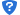 一、项目基本情况1.项目编号：GXZC2020-G1-004829-JDZB2.采购计划号：广西政采[2020]19195号-0013.项目名称：焊接专业实训基地建设项目4.预算金额：人民币肆佰陆拾陆万伍仟叁佰叁拾叁元整（¥4,665,333.00）。5.最高限价：与预算金额一致6.采购需求：如需进一步了解详细内容，详见招标文件。7.合同履行期限：中标人应在采购合同签订后90个日历日内交货并完成安装调试。8.本项目不接受联合体投标。二、申请人的资格要求1.满足《中华人民共和国政府采购法》第二十二条规定；未被列入失信被执行人、重大税收违法案件当事人名单、政府采购严重违法失信行为记录名单。2.落实政府采购政策需满足的资格要求：无。3.本项目的特定资格要求：（1）资质要求：无。（2）业绩要求：无。（3）其他要求：无。4.单位负责人为同一人或者存在直接控股、管理关系的不同供应商，不得参加本项目同一合同项下的政府采购活动。为本项目提供整体设计、规范编制或者项目管理、监理、检测等服务的供应商，不得再参加本项目的采购活动。5.因违法经营受到刑事处罚或者责令停产停业、吊销许可证或者执照、较大数额罚款等行政处罚，或者存在财政部门认定的其他重大违法记录，以及在财政部门禁止参加政府采购活动期限以内的供应商不得参加本项目的投标。6.按照招标公告的规定获得招标文件。三、获取招标文件时间：2020年11月26日起至2020年12月3日，每天上午08时30分至12时00分，下午14时30分至17时30分（北京时间，法定节假日除外）。地点：广西机电设备招标有限公司潜在供应商可以自行选择以下方式之一获取招标文件：方式一：现场购买招标文件，潜在供应商应于本公告有效期内到获取招标文件地点购买招标文件，招标文件以纸质版发放或以电子邮件形式发送至供应商邮箱。方式二：在线下载招标文件，潜在供应商应于本公告有效期内登录精彩纵横电子交易平台(www.jczh100.com) 在线购买招标文件。售价：每套300元，售后不退。文件发票于付款后开具增值税电子普通发票，通过电子邮箱发送。四、提交投标文件截止时间、开标时间和地点2020年12月17日15时00分（北京时间）地点：广西机电设备招标有限公司递交方式：现场方式，具体要求详见供应商须知前附表五、公告期限自本公告发布之日起5个工作日。六、其他补充事宜1.公告发布媒体：广西壮族自治区政府采购网、中国政府采购网、精彩纵横电子交易平台2.需落实的政府采购政策：本项目适用政府采购促进中小企业、监狱企业发展、促进残疾人就业、节能环保及广西工业产品产销、信息安全产品、支持攻坚扶贫等有关政策，具体详见招标文件。3.注意事项：（1）潜在供应商如采用方式二获取招标文件，除标书款外还需向精彩纵横电子交易平台支付平台服务费，均由精彩纵横电子交易平台出具增值税电子普通发票。在线购买及下载前需要在精彩纵横电子交易平台进行注册。（2）注册及使用说明可在精彩纵横电子交易平台（www.jczh100.com）首页轮播图右侧的“我是投标人”栏目中的“操作指南”查看。供应商在使用平台过程中如需帮助，也可通过电话、QQ或邮件与精彩纵横电子交易平台技术支持联系，联系方式：0771-5828239，400-8566-100，QQ：1947199855，电子邮件：gxjczh100@163.com。七、对本次招标提出询问，请按以下方式联系1.采购人信息名称：广西机电职业技术学院地址：广西南宁大学东路101号联系方式：郑老师  0771-32761192.采购代理机构信息名称：广西机电设备招标有限公司地址：广西南宁市金湖路63号金源CBD现代城B座7层701联系方式：  0771-2808960  3.项目联系方式项目联系人：旷若兰、李柯睿电话：0771-2808960  邮箱：dept3@gxbidding.cn广西机电设备招标有限公司2020年11月26日第二章项目采购需求第三章供应商须知第四章评标方法及评标标准一、评标方法1、评标方法本项目采用综合评分法进行评标。综合评分法，是指投标文件满足招标文件全部实质性要求且按照评标因素的量化指标评标得分最高的供应商为中标候选人的评标方法。2、评标依据评标委员会以招标文件、补充文件、投标文件、澄清及答复为评标依据。3、评标委员会本项目评标委员会由政府采购评审专家和采购人代表组成。评标委员会必须公平、公正、客观，不带任何倾向性和启发性；不得向外界透露任何与评审有关的内容；任何单位和个人不得干扰、影响评审的正常进行；评标委员会及有关工作人员不得私下与供应商接触。评审专家发现本人与参加采购活动的供应商有利害关系的，应当主动提出回避。二、评标程序1、初步评审：初步评审包括资格检查及符合性检查。2、澄清（如需要）。3、详细评审。4、推荐中标候选人。三、评标内容1、资格审查采购人代表对所有供应商的投标文件进行资格审查。以确定供应商是否具备投标资格。资格审查表如下，缺少任何一项或有任何一项不合格者，其资格审查视为不合格。2、符合性检查资格审查结束后，由评标委员会对通过资格审查的供应商的投标文件进行符合性审查，以确定其是否满足招标文件的实质性要求。符合性检查表如下，缺少任何一项或有任何一项不合格者，其符合性检查视为不合格。3、部分节能产品强制性采购要求本项目采购范围如果包括政府强制采购的节能产品时，评标委员会须根据以下规定评审投标有效性。本项目采购范围如果包括台式计算机、便携式计算机、平板式微型计算机、激光打印机、针式打印机、液晶显示器、制冷压缩机、空调机组、专用制冷、空调设备、镇流器、空调机、电热水器、普通照明用双端荧光灯、电视设备，视频设备、以及便器、水嘴等政府强制采购节能产品，相应产品必须使用节能产品政府采购品目清单内的产品，并处于有效期之内。否则，投标无效。4、信息安全产品强制性采购要求：本项目采购范围如果包括信息安全产品，供应商提供的信息安全产品应符合《关于信息安全产品实施政府采购的通知》（财库【2010】48号）要求。具体如下：（1）使用财政性资金采购信息安全产品的，应当采购经国家认证的信息安全产品。（2）中国网络安全审查技术与认证中心网站载明开展国家信息安全产品认证的产品范围共13种，包括：防火墙、网络安全隔离卡与线路选择器、安全隔离与信息交换产品、安全路由器、智能卡COS、数据备份与恢复产品、安全操作系统、安全数据库系统、反垃圾邮件产品、入侵检测系统（IDS）、网络脆弱扫描产品、安全审计产品、网站恢复产品。（3）供应商所提供产品属于以上13种信息安全产品的，供应商在投标文件中列明属于信息安全产品的投标产品。采购人或采购代理机构通过“中国网络安全审查技术与认证中心”进行查询其有效认证证书，无证书或证书无效的，投标无效。5、相同品牌投标有效性认定不同供应商提供的投标产品品牌相同时，评标委员会须根据以下规定评审相同品牌的投标有效性。（1）如若提供相同品牌产品且通过资格审查、符合性审查的不同供应商参加同一合同项下投标的，按一家供应商计算，评审后得分最高的同品牌供应商获得中标人推荐资格；评审得分相同的，由（采购人；采购人委托评标委员会）按照报价低者推荐中标人资格，如报价仍相同，则按技术部分得分高者推荐中标人资格，仍相同的，则按商务部分得分高者推荐中标人资格，若仍相同，则按业绩得分高者推荐中标人资格，其他同品牌供应商不作为中标候选人。（2）非单一产品采购项目，采购人应当确定核心产品，并在招标文件中载明。多家供应商提供的核心产品品牌相同的，按上述规定处理。核心产品的定义见“项目采购需求”规定。6、串通投标的认定评标委员会须根据以下规定评审供应商是否有串通投标的行为，并按规定判定投标是否有效。（1）根据桂财采[2016]42号《关于防治政府采购招标中串通投标行为的通知》规定，出现下述情况的，相关供应商的投标作无效投标处理。①单位负责人为同一人或者存在直接控股、管理关系，参加同一合同项下政府采购活动的不同供应商。②授权给供应商后参加同一合同项（分标、分包）投标的生产厂商。③视为或被认定为串通投标的相关供应商。（2）根据桂财采[2016]42号《关于防治政府采购招标中串通投标行为的通知》规定，有下列情形之一的视为供应商相互串通投标，投标文件将被视为无效。①不同供应商的投标文件由同一单位或者个人编制；或不同供应商报名的IP地址一致的；②不同供应商委托同一单位或者个人办理投标事宜；③不同的供应商的投标文件载明的项目管理员为同一个人；④不同供应商的投标文件异常一致或投标报价呈规律性差异；⑤不同供应商的投标文件相互混装；⑥不同供应商的保证金从同一单位或者个人账户转出。（3）根据桂财采[2016]42号《关于防治政府采购招标中串通投标行为的通知》规定，供应商有下列情形之一的，属于恶意串通行为，投标文件将被视为无效。①供应商直接或者间接从采购人或者采购代理机构处获得其他供应商的相关信息并修改其投标文件或者响应文件；②供应商按照采购人或者采购代理机构的授意撤换、修改投标文件或者响应文件;；③供应商之间协商报价、技术方案等投标文件或者响应文件的实质性内容；④属于同一集团、协会、商会等组织成员的供应商按照该组织要求协同参加政府采购活动；⑤供应商之间事先约定一致抬高或者压低投标报价，或者在招标项目中事先约定轮流以高价位或者低价位中标，或者事先约定由某一特定供应商中标，然后再参加投标；⑥供应商之间商定部分供应商放弃参加政府采购活动或者放弃中标；⑦供应商与采购人或者采购代理机构之间、供应商相互之间，为谋求特定供应商中标或者排斥其他供应商的其他串通行为。7、投标有效性的认定（1）资格审查时，如发现下列情形之一的，投标文件将被视为无效：①未按照招标文件的规定提交投标保证金的；②不具备招标文件中规定的资格要求的；③投标文件签署（签名）、盖章不符合招标文件要求的；（2）在符合性审查、商务和技术评估时，如发现下列情形之一的，投标文件将被视为无效：①投标文件未按招标文件要求签署、盖章的；②报价超过招标文件中规定的预算金额或者最高限价的；③投标文件含有采购人不能接受的附加条件的；④评审过程中发现投标文件中提供虚假材料的；⑤法律、法规和招标文件规定的其他无效情形。（3）根据财库〔2019〕38号《关于促进政府采购公平竞争优化营商环境的通知》以及桂财采〔2019〕41号《广西壮族自治区财政厅转发财政部关于促进政府采购公平竞争优化营商环境的通知》规定，评标委员会认定投标有效性时不得因装订、纸张、文件排序等非实质性的格式、形式问题否决投标，从而限制和影响供应商投标（响应）。8、澄清、说明或补正对投标文件中含义不明确、同类问题表述不一致或者有明显文字和计算错误的内容，评标委员会可要求供应商在合理时间内通过电话、电子邮件或传真等不见面、不接触的方式作出必要的澄清、说明或者纠正。内容不得超出投标文件的范围或者改变投标文件的实质性内容。逾期未做澄清、说明或者纠正的，经电话催告仍不澄清的，视为放弃。9、报价修正投标文件报价如果出现计算或表达上的错误，修正错误的原则如下：（1）投标文件中开标一览表（报价表）内容与投标文件中相应内容不一致的，以开标一览表（报价表）为准；（2）大写金额和小写金额不一致的，以大写金额为准；（3）单价金额小数点或者百分比有明显错位的，以开标一览表的总价为准，并修改单价；（4）总价金额与按单价汇总金额不一致的，以单价金额计算结果为准。同时出现两种以上不一致的，按照上述顺序修正。修正后的报价按照上述“8、澄清、说明或补正”的规定经供应商确认后产生约束力，供应商不确认的，其投标无效。10、过低报价合理性的审查评标委员会认为供应商的报价明显低于其他通过符合性审查供应商的报价，有可能影响产品质量或者不能诚信履约的，应当要求其在合理的时间内提供书面说明并提交相关证明材料；评标委员会可以要求供应商就提供货物的主要成本、销售费用、管理费用、财务费用、履约费用、计划利润、税金及附加等成本构成事项进行详细陈述。书面说明应当按照上述“8、澄清、说明或补正”的规定经供应商确认后提交给评标委员会。供应商未按规定提供说明或不能证明其报价合理性的，评标委员会应当将其作为无效投标处理。报价合理性书面说明应当有签字或盖章确认，供应商为法人的，由其法定代表人或者授权代表签名或盖章确认；供应商为其他组织的，由其主要负责人或者授权代表签名或盖章确认；供应商为自然人的，由其本人或者授权代表签名或盖章确认。11、商务和技术评估、综合比较与评价评标委员会按招标文件中规定的评标方法和标准，对资格审查和符合性审查合格的投标文件进行商务和技术评估，综合比较与评价。具体评标标准见《评分表》。评标委员会各成员独立对每个有效供应商的投标文件进行评价、打分，然后由评标组长组织评标委员会对各成员打分情况进行核查及复核，评分有误的，应及时进行修正。评标标准如有主客观分定义，评标委员会所有成员的客观分打分分数应当一致。复核后，评标委员会汇总每个供应商每项评分因素的得分。评标结果汇总完成后，除下列情形外，任何人不得修改评标结果：（1）分值汇总计算错误的；（2）分项评分超出评分标准范围的；（3）评标委员会成员对客观评审因素评分不一致的；（4）经评标委员会认定评分畸高、畸低的。评标报告签署前，经复核发现存在以上情形之一的，评标委员会应当当场修改评标结果，并在评标报告中记载；评标报告签署后，采购人或者采购代理机构发现存在以上情形之一的，应当组织原评标委员会进行重新评审。12、中标候选人推荐原则按评标后得分由高到低的排列顺序推荐综合得分排名第一的为第一中标候选人。若中标候选人综合得分相同的，按投标报价由低到高顺序排列；综合得分且投标报价相同的并列；中标候选人并列的，由采购人按技术部分得分由高到低顺序排列，若综合得分、投标报价、技术部分均相同的，按商务部分得分由高到低顺序排列。13、评标争议处理评标委员会成员对需要共同认定的事项存在争议的，应当按照少数服从多数的原则作出结论。持不同意见的评标委员会成员应当在评标报告上签署不同意见及理由，否则视为同意评标报告。四、评标标准（一）评分表（二）政府采购政策应用说明1、政策性加分说明（1）节能产品、环境标志产品节能、环境标志产品以国家财政部等部门颁布的节能产品政府采购品目清单和环境标志产品政府采购品目清单为准，采购人或采购代理机构通过中国政府采购网“节能产品查询”及“环境标志产品查询”进行。（2）广西工业产品广西工业产品，是指在广西境内生产的工业产品，具体以生产企业的工商营业执照注册所在地为准。使用广西工业产品80%以上，是指参加政府采购项目时供货范围中采用广西工业产品的金额占本次投标总金额的80%以上(含)；或者工程建设使用广西工业产品占工程建设所需产品总金额的80%以上(含)。供应商须提供生产企业营业执照复印件、《广西工业产品声明函》原件以及供应商认为需提供的其他证明材料。使用广西工业产品比例小于80%的及未按要求提供证明材料的不得分。供应商在参加采购活动中应诚实守信，如实提供《广西工业产品声明函》，评标委员会在评标过程中应认真核对供应商的相应内容。发现供应商提供虚假材料、采购单位履约过程中中标人未按投标文件《广西工业产品声明函》中使用广西工业产品或者使用广西工业产品比例小于80%的，按照有关法律法规追究其相关责任。（3）攻坚扶贫（采购标的包含农副产品采购项目的时）贫困地区农副产品，是指832个国家级贫困县域内注册的企业、农民专业合作社、家庭农场等出产的农副产品。供应商须提供企业注册地证明材料以及按照《农产品产地证明管理规定》出具农产品产地证明材料，未按要求提供的不得分。如供应商所投农产品产地不属于贫困县或被查出列入《摘帽贫困县名单》，则按照虚假应标报有关部门处理。国务院扶贫开发领导小组办公室发布的《全国832个贫困县名单》、《摘帽贫困县名单》由采购人或采购代理机构查询后提供给评标委员会作为评审依据。2、政策性扣除计算方法供应商符合小型、微型企业、监狱企业或残疾人福利性单位条件的，其投标报价将按相应比例进行扣除，用扣除后的价格参与评审（计算价格分）。（1）小型、微型企业供应商为非联合体的情况下投标报价扣除方式：对小型、微型企业投标报价给予10%的扣除，以扣除后的投标报价参与评审（计算价格分）。（2）监狱企业根据财政部、司法部关于政府采购支持监狱企业发展有关问题的通知（财库[2014]68号），监狱企业视同小型、微型企业，享受小型、微型企业评审时投标价格扣除10%的政府采购政策。（3）残疾人福利性单位根据财政部、民政部、中国残疾人联合会三部门发布的关于促进残疾人就业政府采购政策的通知（财库〔2017〕141号），残疾人福利性单位视同小型、微型企业，享受小型、微型企业评标时投标报价扣除10%的政府采购政策。供应商既属于残疾人福利性单位又属于小型、微型企业的，其只能享受投标报价一次性10%的扣除，不重复享受政策。3、符合政府采购政策的相关条件（1）小型、微型企业依照《关于印发<政府采购促进中小企业发展暂行办法>的通知》（财库〔2011〕181号）之规定，小型、微型企业应当同时符合以下条件：①本企业符合中小企业划分标准（中小企业划分标准是指国务院有关部门根据企业从业人员、营业收入、资产总额等指标制定的中小企业划型标准，详见《关于印发中小企业划型标准规定的通知》（工信部联企业〔2011〕300号））。②提供本企业制造的货物、承担的工程或者服务，或者提供其他中小企业制造的货物，本项所称货物不包括提供或使用大型企业注册商标的货物。注：小型、微型企业提供中型企业制造的货物的，视同为中型企业；小型、微型、中型企业提供大型企业制造的货物的，视同为大型企业，投标报价不予扣除。供应商声明为小、微型企业的，应按招标文件规定在投标文件中提供声明函。（2）监狱企业依照《财政部、司法部关于政府采购支持监狱企业发展有关问题的通知》（财库〔2014〕68号）之规定，监狱企业应当符合以下条件：①监狱企业是指由司法部认定的为罪犯、戒毒人员提供生产项目和劳动对象，且全部产权属于司法部监狱管理局、戒毒管理局、直属煤矿管理局，各省、自治区、直辖市监狱管理局、戒毒管理局，各地（设区的市）监狱、强制隔离戒毒所、戒毒康复所，以及新疆生产建设兵团监狱管理局、戒毒管理局的企业。②监狱企业参加政府采购活动时，应当提供由省级以上监狱管理局、戒毒管理局（含新疆生产建设兵团）或财政部门出具的属于监狱企业的证明文件，视同小型、微型企业。注：供应商声明为监狱企业的，应按招标文件规定在投标文件中提供相关证明文件。（3）残疾人福利性单位依照财政部、民政部、中国残疾人联合会三部门发布的《关于促进残疾人就业政府采购政策的通知》（财库〔2017〕141号）之规定，享受政府采购支持政策的残疾人福利性单位应当符合同时满足以下条件：①安置的残疾人占本单位在职职工人数的比例不低于25%（含25%），并且安置的残疾人人数不少于10人（含10人）；②依法与安置的每位残疾人签订了一年以上（含一年）的劳动合同或服务协议；③为安置的每位残疾人按月足额缴纳了基本养老保险、基本医疗保险、失业保险、工伤保险和生育保险等社会保险费；④通过银行等金融机构向安置的每位残疾人，按月支付了不低于单位所在区县适用的经省级人民政府批准的月最低工资标准的工资；⑤提供本单位制造的货物、承担的工程或者服务（以下简称产品），或者提供其他残疾人福利性单位制造的货物（不包括使用非残疾人福利性单位注册商标的货物）。前款所称残疾人是指法定劳动年龄内，持有《中华人民共和国残疾人证》或者《中华人民共和国残疾军人证（1至8级）》的自然人，包括具有劳动条件和劳动意愿的精神残疾人。在职职工人数是指与残疾人福利性单位建立劳动关系并依法签订劳动合同或者服务协议的雇员人数。注：符合条件的残疾人福利性单位在参加政府采购活动时，应当提供《残疾人福利性单位声明函》（格式见第六章），并对声明的真实性负责。第五章合同主要条款格式广西壮族自治区政府采购合同合同编号：采购单位（甲方）采购计划号供应商（乙方）项目名称编号签订地点签订时间根据《中华人民共和国政府采购法》、《政府采购货物和服务招标投标管理办法》、《中华人民共和国合同法》等法律、法规规定，按照招标文件规定条款和乙方投标文件及其承诺，甲乙双方签订本合同。第一条　合同标的1.供货一览表2.合同合计金额包括产品价、运输费（含装卸费）、保险费、安装调试费、税费、培训费、产品检测费、产品质保期内维护等费用。如招标文件对其另有规定的，从其规定。第二条　质量保证1.乙方所提供的货物型号、技术规格、技术参数等质量必须与招标文件、投标文件和承诺相一致。乙方提供的节能和环保产品必须是列入政府采购品目清单的产品。2.乙方所提供的货物必须是全新、未使用的原装产品，且在正常安装、使用和保养条件下，其使用寿命期内各项指标均达到质量要求。第三条权利保证乙方应保证所提供货物在使用时不会侵犯任何第三方的专利权、商标权、工业设计权或其他权利。乙方应按招标文件规定的时间向甲方提供使用货物的有关技术资料。没有甲方事先书面同意，乙方不得将由甲方提供的有关合同或任何合同条文、规格、计划、图纸、样品或资料提供给与履行本合同无关的任何其他人。即使向履行本合同有关的人员提供，也应注意保密并限于履行合同的必需范围。乙方保证所交付的货物的所有权完全属于乙方且无任何抵押、质押、查封等产权瑕疵。第四条包装和运输1.乙方提供的货物均应按招标文件要求的包装材料、包装标准、包装方式进行包装，每一包装单元内应附详细的装箱单和质量合格证。2.货物的运输方式：乙方自定。3.乙方负责货物运输，货物运输合理损耗及计算方法：由乙方负责。第五条交付和验收1.交付使用时间：按乙方投标文件中所承诺的时间；地点：甲方指定地点。2.乙方提供不符合招标文件、投标文件和本合同规定的货物，甲方有权拒绝接受。3.乙方应将所提供货物的装箱清单、用户手册、原厂保修卡、随机资料、工具和备品、备件等交付给甲方，如有缺失应及时补齐，否则视为逾期交货。4.甲方应当在到货并安装、调试完后七个工作日内进行验收，逾期不验收的，乙方可视同验收合格。验收合格后由甲乙双方签署货物验收单并加盖采购单位公章，甲乙双方各执一份。5.甲方委托第三方组织的验收项目，其验收时间以该项目验收方案确定的验收时间为准，验收结果以该项目验收报告结论为准。在验收过程中发现乙方有违约问题，可暂缓资金结算，待违约问题解决后，方可办理资金结算事宜。6.甲方对验收有异议的，在验收后五个工作日内以书面形式向乙方提出，乙方应自收到甲方书面异议后 7 日内及时予以解决。第六条安装和培训1.甲方应提供必要安装条件（如场地、电源、水源等）。2.乙方负责甲方有关人员的培训。培训时间、地点：由甲方决定。第七条售后服务、质保期1.乙方应按照国家有关法律法规和“三包”规定以及招标文件、投标文件和本合同附件，为甲方提供售后服务。2.货物质保期：按乙方承诺，但是不得低于国家相关标准。3.乙方提供的服务承诺和售后服务及质保期责任等其它具体约定事项。（见合同附件）第八条　付款方式1.资金性质：财政性资金。2.付款方式：（1）供应商按采购合同交货并安装调试完成后或服务完成后，采购人签署项目验收书；（2）供应商向采购人开具全额发票和验收书向采购人提出付款申请；（3）票据要求：成交供应商必须按照采购人要求提供真实、有效、合法的正式发票。一旦发现成交供应商提供虚假发票，除须向采购人补开合法发票外，须赔偿采购人发票票面金额一倍的违约金，且采购人有权终止合同，供应商不得提出异议，因终止合同而产生的一切损失均由供应商承担。（4）合同签订后，甲方按合同金额的30%向乙方支付预付款；供货达到合同金额80%，甲方凭到货签收单向乙方支付合同金额55%的进度款；验收合格后甲方向乙方支付合同全部余款。乙方须在甲方每次付款前，按付款金额提供正式发票给甲方。（5）货款支付形式为：银行转账（6）本合同使用货币币制如未作特别说明均为人民币。第九条履约保证金及投标保证金1.履约保证金金额：合同金额的5%（如为中小微企业，则不收取履约保证金），履约保证金缴纳形式：供应商可以选择电汇、转账、支票、汇票、本票、保函等形式缴纳或提交；采用保函形式缴纳的，采购人在保证期限届满后及时对收取的保证金进行核实和结算。履约保证金退还方式及时间、条件、不予退还的情形：履约保证金自合同生效之日起生效至合同材料验收证书或进度款支付函签署之日起28天后失效，项目验收合格后，中标人可向采购人申请办理履约保证金的退付手续；如果中标人不履行合同约定的义务或其履行不符合合同的 约定，采购人有权扣划全部或相应金额的履约保证金。履约保证金符合退还条件的，采购人在收到中标人提交的履约保证金退付申请之日起天内退还履约保证金，如未在规定时间内退还的，中标人可予以催告，采购人应按中国人民银行发布的同期同类贷款基准利率向中标人支付自催告日期起的利息。2、投标保证金采用保函形式缴纳的，采购人在保证期限届满后及时对收取的保证金进行核实和结算。第十条税费本合同执行中相关的一切税费均由乙方负担。第十一条质量保证及售后服务1. 乙方应按招标文件规定的货物性能、技术要求、质量标准向甲方提供未经使用的全新产品。乙方提供货物的质量保证期按交货验收合格之日起计（期限见《项目采购需求》中各分标的要求）。在保证期内因货物本身的质量问题发生故障，乙方应负责免费修理和更换零部件。对达不到技术要求者，根据实际情况，经双方协商，可按以下办法处理：（1）更换：由乙方承担所发生的全部费用。（2）贬值处理：由甲乙双方合议定价。（3）退货处理：乙方应退还甲方支付的合同款，同时应承担该货物的直接费用（运输、保险、检验、货款利息及银行手续费等）。2. 如在使用过程中发生质量问题，乙方在接到甲方通知后在小时内到达甲方现场。3. 在质保期内，乙方应对货物出现的质量及安全问题负责处理解决并承担一切费用。4.上述的货物因人为因素出现的故障不在免费保修范围内。超过质保期的机器设备，终生维修，维修时只收部件成本费。第十二条货物包装、发运及运输1. 乙方应在货物发运前对其进行满足运输距离、防潮、防震、防锈和防破损装卸等要求包装，以保证货物安全运达甲方指定地点。2. 使用说明书、质量检验证明书、随配附件和工具以及清单一并附于货物内。3. 乙方在货物发运手续办理完毕后二十四小时内或货到甲方四十八小时前通知甲方，以准备接货。4. 货物在交付甲方前发生的风险均由乙方负责。5. 货物在规定的交付期限内由乙方送达甲方指定的地点并初步验收合格后视为交付，乙方同时需通知甲方货物已送达。第十三条交货及验收要求1. 甲方对乙方提交的货物依据招标文件上的技术规格要求和国家有关质量标准进行现场初步验收，外观、说明书、包装要求符合招标文件技术要求的，给予签收，初步验收不合格的不予签收。招标文件对包装和快递有具体要求的，必要时可要求乙方出具检测报告。货到后，甲方应当在到货并安装、调试完后七个工作日内进行验收。2. 乙方交货前应对产品作出全面检查和对验收文件进行整理，并列出清单，作为甲方收货验收和使用的技术条件依据，检验的结果应随货物交甲方。乙方不能完整交付货物及本款规定的单证和工具的，必须负责补齐，否则视为未按合同约定交货。3. 甲方对乙方提供的货物在使用前进行调试时，乙方需负责安装并培训甲方的使用操作人员，并协助甲方一起调试，直到符合技术要求，甲方才做最终验收。4. 验收由甲方组织，乙方配合进行。对技术复杂的货物，甲方可请国家认定的专业检测机构参与初步验收及最终验收，并由其出具质量检测报告。（1）货物在乙方通知安装调试完毕后七个工作日内初步验收。初步验收合格后，进入试用期；试用期间发生重大质量问题，修复后试用相应顺延；试用期结束后日内完成最终验收；（2）验收标准：按国家有关规定以及甲方招标文件的质量要求和技术指标、乙方的投标文件及承诺与本合同约定标准进行验收；甲乙双方如对质量要求和技术指标的约定标准有相互抵触或异议的事项，由甲方在招标文件与投标文件中按质量要求和技术指标比较优胜的原则确定该项的约定标准进行验收；（3）验收时如发现所交付的货物有短装、次品、损坏或其它不符合标准及本合同规定之情形者，甲方应做出详尽的现场记录，或由甲乙双方签署备忘录，此现场记录或备忘录可用作补充、缺失和更换损坏部件的有效证据，由此产生的时间延误与有关费用由乙方承担，验收期限相应顺延；（4）如货物经乙方次维修仍不能达到合同约定的质量标准，甲方有权退货，并视作乙方不能交付货物而须支付违约赔偿金给甲方，甲方还可依法追究乙方的违约责任。 （5）验收结束后，应当出具验收书，列明各项标准的验收情况及项目总体评价，由验收双方共同签署。5.货物安装完成后七个工作日内，甲方无故不进行验收工作并已使用货物的，视同已安装调试完成并验收合格。验收合格的项目，甲方在验收书签署之日后日内向乙方支付采购资金。验收不合格的项目，将按本合同第十四条违约责任处理，未作约定的，按照《合同法》规定处理。    6. 验收时乙方必须在现场，验收完毕后作出验收结果报告（验收书）；验收费用由乙方负责。费用标准参照国家或自治区有关规定执行。7.其他未尽事宜应严格按照《关于印发广西壮族自治区政府采购项目履约验收管理办法的通知》[桂财采〔2015〕22号]以及《财政部关于进一步加强政府采购需求和履约验收管理的指导意见》[财库〔2016〕205号]规定执行。第十四条　违约责任1.乙方所提供的货物规格、技术标准、材料等质量不合格的，应及时更换，更换不及时的按逾期交货处罚；因质量问题甲方不同意接收的或特殊情况甲方同意接收的，乙方应向甲方支付违约货款额5%违约金并赔偿甲方经济损失。2.乙方提供的货物如侵犯了第三方合法权益而引发的任何纠纷或诉讼，均由乙方负责交涉并承担全部责任。3.因包装、运输引起的货物损坏，按质量不合格处罚。4.甲方无故延期接收货物、乙方逾期交货的，每天向对方偿付违约货款额3‰违约金，但违约金累计不得超过违约货款额5%，超过 30 天对方有权解除合同，违约方承担因此给对方造成经济损失；甲方延期付货款的，每天向乙方偿付延期货款额3‰ 滞纳金，但滞纳金累计不得超过延期货款额5%。5.乙方未按本合同和投标文件中规定的服务承诺提供售后服务的，乙方应按本合同合计金额 5%向甲方支付违约金。6.乙方提供的货物在质量保证期内，因设计、工艺或材料的缺陷和其它质量原因造成的问题，由乙方负责，费用从剩余支付货款中扣除，剩余支付货款不足以支付的，由乙方另行支付。7.其它违约行为按违约货款额5%收取违约金并赔偿经济损失。8.因甲方原因导致变更、中止或者终止政府采购合同的，应当依照合同约定对乙方受到的损失予以赔偿或者补偿。赔偿（补偿）标准：按实际损失赔偿。第十五条不可抗力事件处理1. 在合同有效期内，任何一方因不可抗力事件导致不能履行合同，则合同履行期可延长，其延长期与不可抗力影响期相同。2. 不可抗力事件发生后，应立即通知对方，并寄送有关权威机构出具的证明。3. 不可抗力事件延续一百二十天以上，双方应通过友好协商，确定是否继续履行合同。第十六条合同争议解决1 因货物质量问题发生争议的，应邀请国家认定的质量检测机构按照国家标准对货物质量进行验收。货物符合国家标准的，鉴定费由甲方承担；货物不符合国家标准的，鉴定费由乙方承担。2 因履行本合同引起的或与本合同有关的争议，甲乙双方应首先通过友好协商解决，如果协商不能解决，可向甲方所在地人民法院提起诉讼。3 诉讼期间，本合同继续履行。第十七条合同生效及其它1．本合同履行期限为：；合同履行地点为：；合同履行的方式：按照本合同约定。2．合同经双方法定代表人或授权代表签字并加盖单位公章后生效。3．合同执行中涉及采购资金和采购内容修改或补充的，须经财政部门审批，并签书面补充协议报财政部门备案，方可作为主合同不可分割的一部分。4．本合同未尽事宜，遵照《合同法》有关条文执行。第十八条　合同的变更、终止与转让1.除《中华人民共和国政府采购法》第五十条规定的情形外，本合同一经签订，甲乙双方不得擅自变更、中止或终止。2.未经甲方书面同意，乙方不得擅自转让（无进口资格的乙方委托进口货物除外）其应履行的合同义务。第十九条　签订本合同依据1.政府采购招标文件；2.乙方提供的投标文件；3.投标承诺书；4.中标通知书。第二十条　本合同一式五份，具有同等法律效力。政府采购监督管理部门、采购代理机构各一份，甲方两份，乙方一份。本合同经甲乙双方法定代表人或授权代表签字并加盖单位公章后生效。合同附件1投标承诺书一般货物类注：售后服务事项填不下时可另加附页。合同附件2投标保证金退还申请广西机电设备招标有限公司：我单位（中标人名称）已于年月日时分将（项目名称及项目编号）的政府采购合同扫描件发送至贵公司所指定的邮件，请给予办理投标保证金的退还手续。供应商邮寄地址：供应商联系方式：公司名称：（盖章）日期：合同附件3广西壮族自治区政府采购项目合同验收书根据政府采购项目（采购合同编号：     ）的约定，我单位对（项目名称）政府采购项目中标（或成交）供应商（公司名称）提供的货物（或工程、服务）进行了验收，验收情况如下：备注：本报告单一式4份（采购单位1份、供应商1份、采购监督部门备案1份、采购代理机构1份）。合同附件4政府采购项目履约保证金退付意见书注：供应商凭经采购单位审批的退付意见书到相关财务部办理履约保证金退付事宜。合同附件5商品包装政府采购需求标准（试行）一、适用范围本标准规定了商品使用的塑料、纸质、木质等包装材料的环保要求。二、商品包装环保要求1.商品包装层数不得超过3 层，空隙率不大于40%；2.商品包装尽可能使用单一材质的包装材料，如因功能需求必需使用不同材质，不同材质间应便于分离；3.商品包装中铅、汞、镉、六价铬的总含量应不大于100mg/kg；4.商品包装印刷使用的油墨中挥发性有机化合物(VOCs)含量应不大于5%（以重量计）；5.塑料材质商品包装上呈现的印刷颜色不得超过6 色；6.纸质商品包装应使用75%以上的可再生纤维原料生产；7.木质商品包装的原料应来源于可持续性森林。三、检测方法1.商品包装中重金属（铅、汞、镉、六价铬）总量的检测按照GB/T 10004-2008《包装用塑料复合膜、袋干法复合、挤出复合》规定的方法进行。2.商品包装印刷使用的油墨中挥发性有机化合物(VOCs)的检测按照GB/T 23986-2009《色漆和清漆挥发性有机化合物(VOC)含量的测定气相色谱法》规定的方法进行。合同附件6快递包装政府采购需求标准（试行）一、适用范围本标准中的快递包装主要指快递封装材料，包括封套、胶带、面单、包装袋/箱、填充物、集装袋、周转箱等。二、快递包装环保要求1.快递包装中重金属（铅、汞、镉、六价铬）总量应不大于100mg/kg；2.快递包装印刷使用的油墨中不应添加邻苯二甲酸酯，其挥发性有机化合物(VOCs)含量应不大于5%（以重量计）；3.快递包装中使用纸基材的包装材料，纸基材中的有机氯的含量应不大于150 mg/kg；4.快递包装中使用塑料基材的包装材料不得使用邻苯二甲酸二异壬酯、邻苯二甲酸二正辛酯、邻苯二甲酸二(2-乙基)己酯、邻苯二甲酸二异癸酯、邻苯二甲酸丁基苄基酯、邻苯二甲酸二丁酯等作为增塑剂；5.快递中使用的塑料包装袋不得使用聚氯乙烯作为原料，且原料应为单一材质制成，生物分解率大于60%；6.快递中使用的充气类填充物不得使用聚氯乙烯作为原料，且原料为单一材质制成，生物分解率大于60%；7.快递中使用的集装袋应为单一材质制成，其重复使用次数应不小于80 次；8.快递中应使用幅宽不大于45mm 的生物降解胶带；9.快递包装中不得使用溶剂型胶粘剂；10.快递应使用电子面单；11.直接使用商品包装作为快递包装的商品，其商品包装满足《商品包装政府采购需求标准（试行）》即可；12.快递包装产品质量和封装方式应符合相关国家或行业标准技术指标要求。三、检测方法1.快递包装中重金属（铅、汞、镉、六价铬）总量的检测按照GB/T 10004-2008《包装用塑料复合膜、袋干法复合、挤出复合》规定的方法进行。2.快递包装印刷使用的油墨中挥发性有机化合物(VOCs)的检测按照GB/T 23986-2009《色漆和清漆挥发性有机化合物(VOC)含量的测定气相色谱法》规定的方法进行。3.快递包装所使用的塑料包装的生物降解率的检测按照GB/T 20197-2006《降解塑料的定义、分类、标识和降解性能要求》规定的方法进行。4.快递包装使用纸基材的包装材料中有机氯的检测按照GB/T 22904-2008《纸浆、纸和纸板总氯和有机氯的检定》规定的方法进行。5.快递包装中使用的生物降解胶带的生物降解率的检测按照GB/T19277.1《受控堆肥条件下材料最终需氧生物分解能力的测定采用测定释放的二氧化碳的方法第1 部分：通用方法》规定的方法进行。第六章投标文件格式注：有签字、盖章要求的应按要求签字、盖章。一、投标文件总密封袋的包装封面参考格式：投标文件项目名称：项目编号：分标号：（若无留空或写“/”）投标文件名称：第一册资格审查文件、第二册商务技术报价文件、单独密封文件的密封袋供应商名称：供应商地址：在年月日时分之前不得启封开标时启封年月日1．投标文件第一册封面参考格式：正本/副本投标文件第一册资格审查文件项目名称：项目编号：分标号：（若无留空或写“/”）供应商名称：供应商地址：年月日目录（应有页码）1．投标声明书格式：投标声明书致：（采购人名称）：（供应商名称）系中华人民共和国合法企业，（经营地址）。我（姓名）系（供应商名称）的法定代表人，我方愿意参加贵方组织的（项目名称）项目的投标，为便于贵方公正、择优地确定中标人及其投标产品和服务，我方就本次投标有关事项郑重声明如下：（1）我方向贵方提交的所有投标文件、资料都是准确的和真实的。（2）我方不是采购人的附属机构；也不是为本项目提供整体设计、规范编制或者项目管理、监理、检测等服务的供应商或其附属机构。（3）我方承诺在参加本政府采购项目活动前，没有被纳入政府部门或银行认定的失信名单，我方具有良好的商业信誉。（4）我方及本人承诺在参加本政府采购项目活动前三年内，在经营活动中没有重大违法记录及不良信用记录。重大违法记录是指供供应商因违法经营受到刑事处罚或者责令停产停业、吊销许可证或者执照、较大数额罚款等行政处罚。如我方提供的声明不实，则自愿承担《政府采购法》有关提供虚假材料的规定给予的处罚。（5）我方承诺具有履行本项目合同所必需的设备和专业技术能力。（6）我方承诺未被列入失信被执行人、重大税收违法案件当事人名单、政府采购严重违法失信行为记录名单，如我方提供的声明不实，则接受本次投标作为否决投标的处理，并根据财库〔2016〕125号《财政部关于在政府采购活动中查询及使用信用记录有关问题的通知》规定接受失信联合惩戒。（7）我方承诺中标后按规定缴纳代理服务费。如未按时缴纳，贵方可不退还我方提交的投标保证金，并从中扣除代理服务费。我方对以上声明负全部法律责任。如有虚假或隐瞒，我方愿意承担一切后果，并不再寻求任何旨在减轻或免除法律责任的辩解。法定代表人签字或盖章：供应商公章：年月日2．法人或者其他组织的营业执照等证明文件、自然人的身份证明。即供应商是企业则提供营业执照（副本）复印件；供应商是事业单位，则提供事业单位法人证书（副本）复印件；供应商是非企业专业服务机构的，则提供执业许可证等证明文件复印件；供应商是个体工商户，则提供个体工商户营业执照复印件；供应商是自然人，则提供有效的自然人身份证明复印件；如供应商不是以上所列的法人、组织、自然人的，则提供国家规定的相关证明材料。（加盖供应商公章）。3．财务状况报告（表）复印件或银行出具的资信证明复印件。对于从取得营业执照时间起到开标时间为止不足1年的供应商，只需提交开标时间前一个月的财务状况报告（表）复印件。（按“评标方法及评标标准” “资格审查表”规定提供）。（加盖供应商公章）。4．依法缴纳税费证明和社会保险缴纳证明材料。供应商成立不足1个月的，无须提供缴纳税费证明及社保缴费证明。依法免税或不需要缴纳社会保障资金的供应商，须提供相应文件证明其依法免税或不需要缴纳社会保障资金。（按“评标方法及评标标准” “资格审查表”规定提供）（加盖供应商公章）。5．具备法律、行政法规规定的其他要求的证明材料（按“评标方法及评标标准” “资格审查表”规定提供）。（如招标文件有要求时提供）6．满足供应商特定资格条件的其他证明材料加盖供应商公章（按“评标方法及评标标准” “资格审查表”“供应商应符合的特定资格条件”规定提供）。（如招标文件有要求时提供）7．投标保证金缴纳证明。（如招标文件有要求时提供）以转账、电汇形式缴纳的，提供转账、电汇凭证扫描件或复印件（网银可提供截图）加盖公章；以其他非现金形式缴纳的，提供原件扫描件或复印件加盖公章。8．按下表填写列入中国网络安全审查技术与认证中心网站载明的13种国家信息安全产品认证的货物投标产品列表。（采购标的包含时提供）信息安全产品货物投标产品列表注：产品名称须写全称。9．供应商认为应当要提交的其他资格证明材料。2．投标文件第二册封面参考格式：正本/副本投标文件第二册商务技术报价文件项目名称：项目编号：分标号：（若无留空或写“/”）供应商名称：供应商地址：年月日目录（应有页码）1．法定代表人身份证明（无授权代表时提供）：法定代表人身份证明供应商名称：单位性质：地址：成立时间：年月日经营期限：姓名：；性别：年龄：；职务：；身份证：系（供应商名称）的法定代表人。特此证明。供应商公章：年月日附件：法定代表人身份证复印件注：法定代表人亲自出席开标会议时，须随身携带本“法定代表人身份证明”原件一份以及身份证原件，以备核查。1．授权委托书（有授权代表时提供）：法定代表人授权委托书致：（采购人名称）：我__（法定代表人姓名）_系_（供应商名称）_的法定代表人，现授权委托本单位在职职工（姓名）以我方的名义参加（项目名称）项目的投标活动，并代表我方全权办理针对上述项目的投标、开标、评标、签约等具体事务和签署相关文件。我方对被授权人的签名事项负全部责任。在撤销授权的书面通知以前，本授权书一直有效。被授权人在授权书有效期内签署的所有文件不因授权的撤销而失效。被授权人无转委托权，特此委托。被授权人签字或盖章：法定代表人签字或盖章：职务：职务：被授权人身份证号码：授权人身份证号码：被授权人邮箱：供应商公章：年月日附件：法定代表人身份证复印件及授权代表身份证复印件注：授权代表出席开标会议时，须随身携带本“法定代表人授权委托书”原件一份以及本人身份证原件，以备核查。第一部分商务文件（本商务文件供应商可自行编写，也可参照下述提纲编写）1．对本项目第二章《项目采购需求》“本项目商务要求”的响应表注：（1）本表应对招标文件第二章《项目采购需求》中所列商务要求进行响应，并根据响应情况在“偏离说明”栏填写正偏离或负偏离及原因，完全符合的填写“无偏离”。填写“无偏离”时，如相应条款在投标文件其他部分描述明确不满足招标文件要求时，评标委员会将按不满足要求进行评审。（2）响应表说明详见投标人须知。（3）本表可扩展。法定代表人或授权代表签字或盖章：供应商公章：日期：2．售后服务机构概况法定代表人或授权代表签字或盖章：　　　　　供应商公章：　年月　日注：（1）应提供供应商或其分支机构或其售后服务机构的营业执照复印件；（2）供应商授权本地服务机构的，须提供授权书或服务协议复印件。（3）售后服务机构人员应提供名单及学历、职称、社保等证明；装备应提供发票等证明。3．售后服务方案（如有，供应商自行编写）5．近年供应商类似成功案例的业绩证明。类似成功案例业绩一览表注：（1）未附证明材料的业绩无效，证明材料见第四章《评标方法及评标标准》规定（2）类似项目的定义见第四章《评标方法及评标标准》规定。（3）本表可拓展并逐页签字及盖章。法定代表人或授权代表签字或盖章：　　　　　供应商公章：年月日6．符合政府采购政策加分条件证明材料。6.1列入节能产品政府采购品目清单及环境标志产品政府采购品目清单的货物清单。（如有，须提供）投标产品中如有列入节能产品政府采购品目清单及环境标志产品政府采购品目清单的货物，应按下表提供清单。节能产品及环境标志产品清单注：类别填写节能或环境标志，品目填写编号及产品名称如A02010104台式计算机。6.2在本项目投标产品中采用80%以上（含）广西工业产品的证明材料。（如提供，则须按以下声明函格式提供）证明材料须提供生产企业营业执照复印件、《广西工业产品声明函》原件以及供应商认为需提供的其他证明材料。不符合桂政办发[2015]78号《广西壮族自治区人民政府办公厅关于印发招标采购促进广西工业产品产销对接实施细则的通知》要求的，无需提供。广西工业产品声明函本公司郑重声明，根据《招标采购促进广西工业产品产销对接实施细则》的规定，本公司在本次投标/竞标中或者工程项目中提供的下述产品为广西工业产品，详情如下：本公司对上述声明的真实性负责。如有虚假，将依法承担相应责任。企业名称(盖章)：日期：注：（1）广西工业产品，是指在广西境内生产的工业产品，具体以生产企业的工商营业执照注册所在地为准。（2）使用广西工业产品80%以上，是指参加政府采购项目时供货范围中采用广西工业产品的金额占本次投标或竞标总金额的80%以上(含)；或者工程建设使用广西工业产品占工程建设所需产品总金额的80%以上(含)。（3）供应商未按要求提供证明材料的不得分，使用广西工业产品比例小于80%的不得分。如提供虚假证明材料，本次投标按否决投标处理，并按照财库〔2016〕125号《财政部关于在政府采购活动中查询及使用信用记录有关问题的通知》规定依法承担失信联合惩戒。6.3采购的标的若包含农副产品的，供应商如满足攻坚扶贫政策加分的，可提供政府采购提供企业注册地证明材料以及按照《农产品产地证明管理规定》出具农产品产地证明材料。如供应商所投农产品产地不属于贫困县或被查出列入《摘帽贫困县名单》，则按照虚假投标报有关部门处理。未提供证明材料的不得加分。（投标的农产品产地为非贫困县的供应商无需提供）。（采购标的包含农副产品采购项目时提供）7．供应商认为需提供的其他材料（根据招标文件编写）8.代理服务费承诺书致：广西机电设备招标有限公司我单位参加了贵方组织的招标项目编号为（                    )的投标，并递交了投标保证金（¥），在此我方说明如下：1．我方承诺，若我单位中标，保证在领取中标通知书之前，按本项目招标文件的规定标准向贵单位支付代理服务费。如我单位未按规定缴纳代理服务费，贵方可不退还我单位提交的投标保证金，并从中扣除代理服务费，余款按下列账户退回。我公司选择第种方式缴纳代理服务费。第一种方式：一次性足额缴纳代理服务费。第二种方式：从投标保证金中抵扣代理服务费，不足部分补交。2．如我单位投标保证金无法原路返回，请按下表账户信息无息退还。3．如果我单位未遵守有关招标文件关于投标保证金的规定，贵方可以没收我单位投标保证金。4. 我单位选择第种方式作为代理服务费开票类型：第一种方式：开具收据。第二种方式：开具增值税普通发票。开票信息如下：1.公司名称；2.纳税人识别号；第三种方式：开具增值税专用发票，开票信息如下：1.公司名称；2.纳税人识别号；3.税局登记地址；4.税局登记电话；5.开户银行；6.银行账户。供应商名称（盖章）：供应商地址：法定代表人或授权代表签字或盖章：日期：年月日说明：（1）为保障资金安全，上述账户不能为私人账户。（2）如因未按要求缴纳投标保证金，导致投标保证金无法退还或丢失等可能产生的一切后果由供应商自行负责。如需要，采购代理机构将按上述所填信息办理代理服务费发票事宜。如所填信息有误导致开票信息错误等可能产生的一切后果由供应商自行负责。（3）如供应商未及时收到退回款项，请与广西机电设备招标有限公司财务部联系。广西机电设备招标有限公司财务部联系方式：联系人：吴茜；电话：0771-2821398；传真：0771-2843545。9现场踏勘确认表（如招标文件要求时提供）如供应商须知要求现场踏勘的，供应商应持踏勘授权函（格式自拟，加盖单位公章）及以下《现场踏勘证明》按规定前往指定地方踏勘，踏勘结束后采购人在《现场踏勘证明》上签字盖章，供应商将踏勘授权函及《现场踏勘证明》复印件加盖公章放置投标文件中。《现场踏勘证明》格式如下：现场踏勘证明项目名称：第二部分技术文件（本技术文件供应商可自行编写，也可参照下述提纲编写）1．对本项目第二章《项目采购需求》技术要求的响应表对照第二章《项目采购需求》中所列的除 “总体要求”、“核心产品”、质量保证”、“备品备件及易损件”外的技术要求的响应偏表注：（1）供应商应根据投标设备的性能指标、对照第二章《项目采购需求》中所列技术要求（除 “总体要求”、“核心产品”、质量保证”及“备品备件及易损件”外）逐条在“偏离说明”栏注明“正偏离”、 “负偏离”或“无偏离”。填写“正偏离”或“无偏离”时，如相应条款在投标文件其他部分描述明确不满足招标文件要求时，评标委员会将按不满足要求进行评审。（2）响应表说明详见投标人须知。（3）本表可扩展。法定代表人或授权代表签字或盖章：供应商公章：日期：2．货物或产品配置清单格式：法定代表人或授权代表签字或盖章：供应商公章：日期：3．投标货物或产品的质量保证说明4．质量保证期过后的优惠条件：供应商承诺给予采购人的各种优惠条件，包括货物或产品的售后服务、备品备件、专用耗材等方面的优惠条件。常用的、容易损坏的备品备件及易损件的优惠价格清单法定代表人或授权代表签字或盖章：供应商公章：日期：5．产品出厂标准、质量检测报告。6．原厂出厂配置表及原厂中文使用说明书。7．供应商建议的安装、调试、验收方法或方案。8．项目实施人员一览表。项目实施人员（主要从业人员及其技术资格）一览表注：在填写时，如本表格不适合投标单位的实际情况，可根据本表格式自行填写。法定代表人或授权代表签字或盖章：供应商公章：日期：9．技术服务、技术培训、售后服务的内容和措施。10．供应商对本项目的合理化建议和改进措施。11．供应商需要说明的其他文件和说明。第三部分报价文件1．投标函格式：投标函致：_（采购人名称）_：我方已仔细研究了（项目名称）的招标文件的全部内容。签字代表（授权代表姓名）经正式授权并代表供应商_（供应商名称）提交投标文件正本一份、副本份。据此函，签字代表宣布同意如下：（1）我方已详细审查全部“招标文件”，包括修改文件（如有的话）以及全部参考资料和有关附件，已经了解我方对于招标文件、采购过程、采购结果有依法进行询问、质疑、投诉的权利及相关渠道和要求。（2）我方在投标之前已经与贵方进行了充分的沟通，完全理解并接受招标文件的各项规定和要求，对招标文件的合理性、合法性不再有异议。（3）本投标有效期自投标截止之日起天。（4）如中标，本投标文件至本项目合同履行完毕止均保持有效，我方将按“招标文件”及政府采购法律、法规的规定履行合同责任和义务，并承诺不分包及转包他人。（5）我方同意按照贵方要求提供与投标有关的一切数据或资料。（6）与本项目有关的一切正式往来信函请寄：地址：邮编：电话：传真：供应商代表姓名职务：邮箱：供应商名称(公章)：法定代表人或授权代表签字或盖章：日期：年月日2．投标报价明细表格式：投标报价明细表金额单位：人民币（元）注：本表可扩展，并逐页签字及盖章法定代表人或授权代表（签字或盖章）：供应商名称（公章）：日期：：年月日3．过低报价合理性的说明。（如有）评标委员会认为供应商的报价明显低于其他通过符合性审查供应商报价的，供应商将被要求以书面方式提供说明。为避免在评标现场因未能及时提供说明而导致被评标委员会作为无效投标，供应商自行决定是否直接在此处进行陈述。格式自拟。（具体要求详见第四章评标方法及评标标准“过低报价合理性的审查”）4．符合政府采购政策价格扣除证明材料。4.1符合小型、微型企业政府采购政策证明材料。（非小型、微型企业无需提供）。小微企业声明函本公司郑重声明，根据《政府采购促进中小企业发展暂行办法》（财库〔2011〕181号）的规定，本公司为（请填写：小型、微型）企业。即，本公司同时满足以下条件：1.根据《工业和信息化部、国家统计局、国家发展和改革委员会、财政部关于印发中小企业划型标准规定的通知》（工信部联企业〔2011〕300号）规定的划分标准，本公司为（请填写：小型、微型）企业。2.本公司参加单位的项目采购活动提供本企业制造的货物，由本企业承担工程、提供服务，或者提供其他（请填写：小型、微型）企业制造的货物。本条所称货物不包括使用大型企业注册商标的货物。本公司对上述声明的真实性负责。如有虚假，将依法承担相应责任。企业名称（盖章）：日期：年月日4.2监狱企业须提供最新一期《XX省监狱企业产品目录》或其他监狱企业证明材料。（非监狱企业无需提供）4.3残疾人福利性单位须提供《残疾人福利性单位声明函》，格式如下。（非残疾人福利性单位无需提供）残疾人福利性单位声明函本单位郑重声明，根据《财政部民政部中国残疾人联合会关于促进残疾人就业政府采购政策的通知》（财库〔2017〕141号）的规定，本单位为符合条件的残疾人福利性单位，且本单位参加单位的项目采购活动提供本单位制造的货物（由本单位承担工程/提供服务），或者提供其他残疾人福利性单位制造的货物（不包括使用非残疾人福利性单位注册商标的货物）。本单位对上述声明的真实性负责。如有虚假，将依法承担相应责任。单位名称（盖章）：日期：3．缴纳方式二递交投标保证金信封封面参考格式（可以手写，密封）： 

投标文件项目名称：项目编号：分标号：（若无留空或写“/”）投标文件名称：投标保证金供应商名称：供应商地址：在年月日时分之前不得启封年月日4．纸质投标文件电子版信封封面参考格式（可以手写，密封）：投标文件项目名称：项目编号：分标号：（若无留空或写“/”）投标文件名称：纸质投标文件电子版供应商名称：供应商地址：在年月日时分之前不得启封年月日招标文件招标文件项目名称：焊接专业实训基地建设项目项目编号：GXZC2020-G1-004829-JDZB联系电话：0771-2808960采购人：广西机电职业技术学院广西机电职业技术学院采购代理机构：采购代理机构：广西机电设备招标有限公司序号货物名称数量单位1原吊顶拆除1381平方米2顶部采用哑光乳胶漆1381平方米3格栅吊顶1381平方米4过道铝合金窗拆除198平方米5过道落地玻璃345平方米6地面找平1095平方米7地面自流平1095平方米8地面地胶362平方米9地面混泥土硬化733平方米10吊顶天花机12台11室外机6台12吊顶天花机安装辅材12台13吊顶天花机安装调试12台14消防改造1项15长条平板LED灯156盏16过道玻璃文化建设1项17不锈钢拖把池2个18不锈钢可移动拖把挂架2个19水龙头及配件4个2024口千兆交换机3台21六类网线11箱224平方单芯电源线200米23智能电控开关1个24教室信息发布屏综合布线及安装调试1项25砌墙102平方米26门洞改造1项27推拉门1扇28金属踢脚线373米29卷帘618平方米30双开门8扇31智能电子门锁12把32智能开关1个33智能电控箱1个34HDMI线20米5根35HDMI线3米1根36音频线80米37开启式地插盒8个38综合布线392.5平方米39移动白板1个40网络读卡电子锁2个41智慧讲台系统1台42实物展台1个43无线投屏器1个44电波自动校时挂钟1个45功率放大器1台46扩声音箱4只47无线话筒1个48远程听课摄像机36个49物联控制主机3台50控制触屏一体机1台51刷卡面板1个52物联网网关1个53红外遥控器网关2个54电源时序器1台55教室信息发布屏6台5618U机柜3个57教师加高位1个58讨论工位72张5955寸液晶拼接屏9台604进12出HDMI矩阵1台61壁挂式支架9个62智慧物联拼接主机1套63拼接套件9套64主题屏3平方米65拆墙234平方米66封门5扇67开门洞2扇68工位隔断410平方米69移门36套70蜂鸣器16个71双路智能控开16个72电源适配器16个73开门检测器16个74网络IO控制器2台75开关按钮16个7648口千兆交换机3台77弱电电源线1500米78机房综合布线695平方米79不锈钢减压阀2套805路汇流排2套813路汇流排1套82无缝钢管600米83分气包53个84单开门4扇85操作台110张86操作位10张87操作台21张88饮水机1个8932寸信息发布终端34台90配电箱18个91焊接工作台18张92照明LED灯20盏93电动拉线幕布1套94防眩光摄像头1个95视频教学摄像头1个96HDMI切换器1个97物品台1组98无油涡旋式空压机1台99空压机气管240米100储物架8个101焊接烟尘抽除系统1套102螺旋风管100米103吸气臂19个104吸气臂支架19个105立柱19个106烟尘外排烟囱1件10725平方电缆线80米108玻璃地弹门1扇109大屏控制终端1台11086寸智慧讲台一体机1台111主题大屏7.78平方米112钢结构及包边8.36平方米113视频处理器1台114视音频服务平台系统1套115大屏智能控制柜1套116文化墙21平方米一、本项目需实现的功能或者目标，以及政府采购政策的应用、进口产品相关要求一、本项目需实现的功能或者目标，以及政府采购政策的应用、进口产品相关要求一、本项目需实现的功能或者目标，以及政府采购政策的应用、进口产品相关要求一、本项目需实现的功能或者目标，以及政府采购政策的应用、进口产品相关要求一、本项目需实现的功能或者目标，以及政府采购政策的应用、进口产品相关要求一、本项目需实现的功能或者目标，以及政府采购政策的应用、进口产品相关要求一、本项目需实现的功能或者目标，以及政府采购政策的应用、进口产品相关要求序号采购需求要点采购需求要点具体要求具体要求具体要求具体要求1需实现的功能或者目标需实现的功能或者目标满足采购文件采购需求及采购合同约定需求，经验收达到合格标准。满足采购文件采购需求及采购合同约定需求，经验收达到合格标准。满足采购文件采购需求及采购合同约定需求，经验收达到合格标准。满足采购文件采购需求及采购合同约定需求，经验收达到合格标准。2政府采购政策的应用政府采购政策的应用详见第四章“评标方法及评标标准/政府采购政策应用说明”。详见第四章“评标方法及评标标准/政府采购政策应用说明”。详见第四章“评标方法及评标标准/政府采购政策应用说明”。详见第四章“评标方法及评标标准/政府采购政策应用说明”。3进口产品进口产品是否接受进口产品：否，本项目所有采购货物均不接受进口产品。是，本项目分标第项、分标第项货物接受进口产品，其余货物不接受进口产品。是，本项目所有采购货物均接受进口产品。备注：1.以上所述不接受进口产品的，供应商不得选用进口产品参与投标，否则投标按无效投标处理；允许接受进口产品的，供应商可以选用进口产品参与投标，但不排斥国内产品。2.如本项目接受进口产品，除《关于疫情防控采购便利化的通知（财办库〔2020〕23号）》规定，采购疫情防控相关的进口产品，无需审批之外，其他进口产品采购审核手续需按规定办妥；如供应商选择提供进口产品，则提供的必须为全套全新原装进口产品，报价中应包括关税等所有进口环节费用并由中标人办理进口相关手续，供应商报价中应自行考虑海关关税政策变化带来的风险，采购人不承担该政策变化所造成的费用增加。3. 进口产品是指通过中国海关报关验放进入中国境内且产自关境外的产品。即所谓进口产品是指制造过程均在国外，如果产品在国内组装，其中的零部件（包括核心部件）是进口产品，则应当视为非进口产品。4.其余内容以《政府采购进口产品管理办法》（财库〔2007〕119 号）和《关于政府采购进口产品管理有关问题的通知财办库》（财库[2008]248号）的相关规定为准。是否接受进口产品：否，本项目所有采购货物均不接受进口产品。是，本项目分标第项、分标第项货物接受进口产品，其余货物不接受进口产品。是，本项目所有采购货物均接受进口产品。备注：1.以上所述不接受进口产品的，供应商不得选用进口产品参与投标，否则投标按无效投标处理；允许接受进口产品的，供应商可以选用进口产品参与投标，但不排斥国内产品。2.如本项目接受进口产品，除《关于疫情防控采购便利化的通知（财办库〔2020〕23号）》规定，采购疫情防控相关的进口产品，无需审批之外，其他进口产品采购审核手续需按规定办妥；如供应商选择提供进口产品，则提供的必须为全套全新原装进口产品，报价中应包括关税等所有进口环节费用并由中标人办理进口相关手续，供应商报价中应自行考虑海关关税政策变化带来的风险，采购人不承担该政策变化所造成的费用增加。3. 进口产品是指通过中国海关报关验放进入中国境内且产自关境外的产品。即所谓进口产品是指制造过程均在国外，如果产品在国内组装，其中的零部件（包括核心部件）是进口产品，则应当视为非进口产品。4.其余内容以《政府采购进口产品管理办法》（财库〔2007〕119 号）和《关于政府采购进口产品管理有关问题的通知财办库》（财库[2008]248号）的相关规定为准。是否接受进口产品：否，本项目所有采购货物均不接受进口产品。是，本项目分标第项、分标第项货物接受进口产品，其余货物不接受进口产品。是，本项目所有采购货物均接受进口产品。备注：1.以上所述不接受进口产品的，供应商不得选用进口产品参与投标，否则投标按无效投标处理；允许接受进口产品的，供应商可以选用进口产品参与投标，但不排斥国内产品。2.如本项目接受进口产品，除《关于疫情防控采购便利化的通知（财办库〔2020〕23号）》规定，采购疫情防控相关的进口产品，无需审批之外，其他进口产品采购审核手续需按规定办妥；如供应商选择提供进口产品，则提供的必须为全套全新原装进口产品，报价中应包括关税等所有进口环节费用并由中标人办理进口相关手续，供应商报价中应自行考虑海关关税政策变化带来的风险，采购人不承担该政策变化所造成的费用增加。3. 进口产品是指通过中国海关报关验放进入中国境内且产自关境外的产品。即所谓进口产品是指制造过程均在国外，如果产品在国内组装，其中的零部件（包括核心部件）是进口产品，则应当视为非进口产品。4.其余内容以《政府采购进口产品管理办法》（财库〔2007〕119 号）和《关于政府采购进口产品管理有关问题的通知财办库》（财库[2008]248号）的相关规定为准。是否接受进口产品：否，本项目所有采购货物均不接受进口产品。是，本项目分标第项、分标第项货物接受进口产品，其余货物不接受进口产品。是，本项目所有采购货物均接受进口产品。备注：1.以上所述不接受进口产品的，供应商不得选用进口产品参与投标，否则投标按无效投标处理；允许接受进口产品的，供应商可以选用进口产品参与投标，但不排斥国内产品。2.如本项目接受进口产品，除《关于疫情防控采购便利化的通知（财办库〔2020〕23号）》规定，采购疫情防控相关的进口产品，无需审批之外，其他进口产品采购审核手续需按规定办妥；如供应商选择提供进口产品，则提供的必须为全套全新原装进口产品，报价中应包括关税等所有进口环节费用并由中标人办理进口相关手续，供应商报价中应自行考虑海关关税政策变化带来的风险，采购人不承担该政策变化所造成的费用增加。3. 进口产品是指通过中国海关报关验放进入中国境内且产自关境外的产品。即所谓进口产品是指制造过程均在国外，如果产品在国内组装，其中的零部件（包括核心部件）是进口产品，则应当视为非进口产品。4.其余内容以《政府采购进口产品管理办法》（财库〔2007〕119 号）和《关于政府采购进口产品管理有关问题的通知财办库》（财库[2008]248号）的相关规定为准。二、本项目需执行的国家相关标准、行业标准、地方标准或者其他标准、规范二、本项目需执行的国家相关标准、行业标准、地方标准或者其他标准、规范二、本项目需执行的国家相关标准、行业标准、地方标准或者其他标准、规范二、本项目需执行的国家相关标准、行业标准、地方标准或者其他标准、规范二、本项目需执行的国家相关标准、行业标准、地方标准或者其他标准、规范二、本项目需执行的国家相关标准、行业标准、地方标准或者其他标准、规范二、本项目需执行的国家相关标准、行业标准、地方标准或者其他标准、规范本项目如有国家相关标准、行业标准、地方标准或者其他标准、规范的，应执行相应的标准、规范。如具体采购需求与标准、规范不一致的，高于标准、规范的按具体采购需求执行，低于标准、规范的按标准、规范执行。本项目如有国家相关标准、行业标准、地方标准或者其他标准、规范的，应执行相应的标准、规范。如具体采购需求与标准、规范不一致的，高于标准、规范的按具体采购需求执行，低于标准、规范的按标准、规范执行。本项目如有国家相关标准、行业标准、地方标准或者其他标准、规范的，应执行相应的标准、规范。如具体采购需求与标准、规范不一致的，高于标准、规范的按具体采购需求执行，低于标准、规范的按标准、规范执行。本项目如有国家相关标准、行业标准、地方标准或者其他标准、规范的，应执行相应的标准、规范。如具体采购需求与标准、规范不一致的，高于标准、规范的按具体采购需求执行，低于标准、规范的按标准、规范执行。本项目如有国家相关标准、行业标准、地方标准或者其他标准、规范的，应执行相应的标准、规范。如具体采购需求与标准、规范不一致的，高于标准、规范的按具体采购需求执行，低于标准、规范的按标准、规范执行。本项目如有国家相关标准、行业标准、地方标准或者其他标准、规范的，应执行相应的标准、规范。如具体采购需求与标准、规范不一致的，高于标准、规范的按具体采购需求执行，低于标准、规范的按标准、规范执行。本项目如有国家相关标准、行业标准、地方标准或者其他标准、规范的，应执行相应的标准、规范。如具体采购需求与标准、规范不一致的，高于标准、规范的按具体采购需求执行，低于标准、规范的按标准、规范执行。三、本项目技术要求三、本项目技术要求三、本项目技术要求三、本项目技术要求三、本项目技术要求三、本项目技术要求三、本项目技术要求序号序号技术要求要点具体要求具体要求具体要求具体要求11总体要求1.标注“▲”的技术要求为实质性技术要求。供应商在投标文件中无需就实质性技术要求提供技术支持资料。供应商在投标文件中必须就实质性技术要求提供技术支持资料。技术支持资料可以为以下形式之一：（1）生产厂家的宣传彩页或官网截图或技术白皮书（提供复印件加盖供应商公章）。（2）国家认定的第三方认证（检测）机构出具认证证书（检测报告）或国际机构第三方认证报告（提供复印件加盖供应商公章）。（3）其他：生产厂家或制造商或供应商提供的参数确认表（加盖供应商公章）注：除以上三种形式之外，提交其他证明材料视为未提供证明材料，未提供的将视为未实质性响应该要求。检测报告或认证报告内容中若涉及外文说明，必须同时提供对应中文翻译说明，评标依据以中文翻译内容为准，外文说明仅供参考；产品检测报告应为报告正面、背面和附件标注的全部具体内容；产品检验报告的尺寸和清晰度应该能够在电脑上被阅读、识别和判断。2.本表中如提及品牌型号，仅起参考作用。供应商可选用其他品牌型号替代，但这些替代的品牌型号要实质上参照或相当于或优于参考品牌型号及其技术参数性能（配置）要求。1.标注“▲”的技术要求为实质性技术要求。供应商在投标文件中无需就实质性技术要求提供技术支持资料。供应商在投标文件中必须就实质性技术要求提供技术支持资料。技术支持资料可以为以下形式之一：（1）生产厂家的宣传彩页或官网截图或技术白皮书（提供复印件加盖供应商公章）。（2）国家认定的第三方认证（检测）机构出具认证证书（检测报告）或国际机构第三方认证报告（提供复印件加盖供应商公章）。（3）其他：生产厂家或制造商或供应商提供的参数确认表（加盖供应商公章）注：除以上三种形式之外，提交其他证明材料视为未提供证明材料，未提供的将视为未实质性响应该要求。检测报告或认证报告内容中若涉及外文说明，必须同时提供对应中文翻译说明，评标依据以中文翻译内容为准，外文说明仅供参考；产品检测报告应为报告正面、背面和附件标注的全部具体内容；产品检验报告的尺寸和清晰度应该能够在电脑上被阅读、识别和判断。2.本表中如提及品牌型号，仅起参考作用。供应商可选用其他品牌型号替代，但这些替代的品牌型号要实质上参照或相当于或优于参考品牌型号及其技术参数性能（配置）要求。1.标注“▲”的技术要求为实质性技术要求。供应商在投标文件中无需就实质性技术要求提供技术支持资料。供应商在投标文件中必须就实质性技术要求提供技术支持资料。技术支持资料可以为以下形式之一：（1）生产厂家的宣传彩页或官网截图或技术白皮书（提供复印件加盖供应商公章）。（2）国家认定的第三方认证（检测）机构出具认证证书（检测报告）或国际机构第三方认证报告（提供复印件加盖供应商公章）。（3）其他：生产厂家或制造商或供应商提供的参数确认表（加盖供应商公章）注：除以上三种形式之外，提交其他证明材料视为未提供证明材料，未提供的将视为未实质性响应该要求。检测报告或认证报告内容中若涉及外文说明，必须同时提供对应中文翻译说明，评标依据以中文翻译内容为准，外文说明仅供参考；产品检测报告应为报告正面、背面和附件标注的全部具体内容；产品检验报告的尺寸和清晰度应该能够在电脑上被阅读、识别和判断。2.本表中如提及品牌型号，仅起参考作用。供应商可选用其他品牌型号替代，但这些替代的品牌型号要实质上参照或相当于或优于参考品牌型号及其技术参数性能（配置）要求。1.标注“▲”的技术要求为实质性技术要求。供应商在投标文件中无需就实质性技术要求提供技术支持资料。供应商在投标文件中必须就实质性技术要求提供技术支持资料。技术支持资料可以为以下形式之一：（1）生产厂家的宣传彩页或官网截图或技术白皮书（提供复印件加盖供应商公章）。（2）国家认定的第三方认证（检测）机构出具认证证书（检测报告）或国际机构第三方认证报告（提供复印件加盖供应商公章）。（3）其他：生产厂家或制造商或供应商提供的参数确认表（加盖供应商公章）注：除以上三种形式之外，提交其他证明材料视为未提供证明材料，未提供的将视为未实质性响应该要求。检测报告或认证报告内容中若涉及外文说明，必须同时提供对应中文翻译说明，评标依据以中文翻译内容为准，外文说明仅供参考；产品检测报告应为报告正面、背面和附件标注的全部具体内容；产品检验报告的尺寸和清晰度应该能够在电脑上被阅读、识别和判断。2.本表中如提及品牌型号，仅起参考作用。供应商可选用其他品牌型号替代，但这些替代的品牌型号要实质上参照或相当于或优于参考品牌型号及其技术参数性能（配置）要求。22核心产品本项目（本分标）核心产品为：114项“视音频服务平台系统”本项目（本分标）核心产品为：114项“视音频服务平台系统”本项目（本分标）核心产品为：114项“视音频服务平台系统”本项目（本分标）核心产品为：114项“视音频服务平台系统”33质量保证1．供应商应明确承诺：技术参数要求表中如无特别要求，则质保期为自验收合格之日起一年，技术参数要求表中有特别要求的则以技术参数要求表为准。2．属于国家规定“三包”范围的，其质量保证期不得低于“三包”规定。中标人承诺质量保证期优于国家“三包”规定的，或优于招标文件规定的，按中标人实际承诺执行。3．中标后产品或服务由制造商（指产品生产制造商或服务实际提供人）负责质保期内的售后服务的，供应商应当在投标文件中予以明确说明，制造商提供的售后服务也应达到招标文件要求的标准，相关的售后服务费用由供应商向制造商支付，供应商可视情况在投标报价中予以考虑，采购人不予另行支付。1．供应商应明确承诺：技术参数要求表中如无特别要求，则质保期为自验收合格之日起一年，技术参数要求表中有特别要求的则以技术参数要求表为准。2．属于国家规定“三包”范围的，其质量保证期不得低于“三包”规定。中标人承诺质量保证期优于国家“三包”规定的，或优于招标文件规定的，按中标人实际承诺执行。3．中标后产品或服务由制造商（指产品生产制造商或服务实际提供人）负责质保期内的售后服务的，供应商应当在投标文件中予以明确说明，制造商提供的售后服务也应达到招标文件要求的标准，相关的售后服务费用由供应商向制造商支付，供应商可视情况在投标报价中予以考虑，采购人不予另行支付。1．供应商应明确承诺：技术参数要求表中如无特别要求，则质保期为自验收合格之日起一年，技术参数要求表中有特别要求的则以技术参数要求表为准。2．属于国家规定“三包”范围的，其质量保证期不得低于“三包”规定。中标人承诺质量保证期优于国家“三包”规定的，或优于招标文件规定的，按中标人实际承诺执行。3．中标后产品或服务由制造商（指产品生产制造商或服务实际提供人）负责质保期内的售后服务的，供应商应当在投标文件中予以明确说明，制造商提供的售后服务也应达到招标文件要求的标准，相关的售后服务费用由供应商向制造商支付，供应商可视情况在投标报价中予以考虑，采购人不予另行支付。1．供应商应明确承诺：技术参数要求表中如无特别要求，则质保期为自验收合格之日起一年，技术参数要求表中有特别要求的则以技术参数要求表为准。2．属于国家规定“三包”范围的，其质量保证期不得低于“三包”规定。中标人承诺质量保证期优于国家“三包”规定的，或优于招标文件规定的，按中标人实际承诺执行。3．中标后产品或服务由制造商（指产品生产制造商或服务实际提供人）负责质保期内的售后服务的，供应商应当在投标文件中予以明确说明，制造商提供的售后服务也应达到招标文件要求的标准，相关的售后服务费用由供应商向制造商支付，供应商可视情况在投标报价中予以考虑，采购人不予另行支付。44备品备件及易损件中标人售后服务中，维修使用的备品备件及易损件应为原厂配件，未经采购人同意不得使用非原厂配件，质保期内维修使用的备品备件及易损件的费用，由中标人承担。质量保证期过后，采购人需要继续由原中标人提供售后服务的，该中标人应以优惠价格提供售后服务，常用的、容易损坏的备品备件及易损件的优惠价格清单须在投标文件中列出。中标人售后服务中，维修使用的备品备件及易损件应为原厂配件，未经采购人同意不得使用非原厂配件，质保期内维修使用的备品备件及易损件的费用，由中标人承担。质量保证期过后，采购人需要继续由原中标人提供售后服务的，该中标人应以优惠价格提供售后服务，常用的、容易损坏的备品备件及易损件的优惠价格清单须在投标文件中列出。中标人售后服务中，维修使用的备品备件及易损件应为原厂配件，未经采购人同意不得使用非原厂配件，质保期内维修使用的备品备件及易损件的费用，由中标人承担。质量保证期过后，采购人需要继续由原中标人提供售后服务的，该中标人应以优惠价格提供售后服务，常用的、容易损坏的备品备件及易损件的优惠价格清单须在投标文件中列出。中标人售后服务中，维修使用的备品备件及易损件应为原厂配件，未经采购人同意不得使用非原厂配件，质保期内维修使用的备品备件及易损件的费用，由中标人承担。质量保证期过后，采购人需要继续由原中标人提供售后服务的，该中标人应以优惠价格提供售后服务，常用的、容易损坏的备品备件及易损件的优惠价格清单须在投标文件中列出。55包装要求根据《财政部等三部门联合印发商品包装和快递包装政府采购需求标准（试行）》财办库【2020】123号文规定，若投标产品使用塑料、纸质、木质等包装材料时应满足《商品包装政府采购需求标准（试行）》要求（详见合同附件5），若投标产品需要快递包装，快递封装材料应满足《快递包装政府采购需求标准（试行）》要求（详见合同附件6）。根据《财政部等三部门联合印发商品包装和快递包装政府采购需求标准（试行）》财办库【2020】123号文规定，若投标产品使用塑料、纸质、木质等包装材料时应满足《商品包装政府采购需求标准（试行）》要求（详见合同附件5），若投标产品需要快递包装，快递封装材料应满足《快递包装政府采购需求标准（试行）》要求（详见合同附件6）。根据《财政部等三部门联合印发商品包装和快递包装政府采购需求标准（试行）》财办库【2020】123号文规定，若投标产品使用塑料、纸质、木质等包装材料时应满足《商品包装政府采购需求标准（试行）》要求（详见合同附件5），若投标产品需要快递包装，快递封装材料应满足《快递包装政府采购需求标准（试行）》要求（详见合同附件6）。根据《财政部等三部门联合印发商品包装和快递包装政府采购需求标准（试行）》财办库【2020】123号文规定，若投标产品使用塑料、纸质、木质等包装材料时应满足《商品包装政府采购需求标准（试行）》要求（详见合同附件5），若投标产品需要快递包装，快递封装材料应满足《快递包装政府采购需求标准（试行）》要求（详见合同附件6）。标的名称、数量、需满足的质量、安全、技术规格、物理特性等要求详见下表：标的名称、数量、需满足的质量、安全、技术规格、物理特性等要求详见下表：标的名称、数量、需满足的质量、安全、技术规格、物理特性等要求详见下表：标的名称、数量、需满足的质量、安全、技术规格、物理特性等要求详见下表：标的名称、数量、需满足的质量、安全、技术规格、物理特性等要求详见下表：标的名称、数量、需满足的质量、安全、技术规格、物理特性等要求详见下表：标的名称、数量、需满足的质量、安全、技术规格、物理特性等要求详见下表：序号货物名称货物名称数量数量单位技术参数要求1原吊顶拆除原吊顶拆除13811381平方米拆除房间顶部（离地面约3.1米）的铝合金吊顶（规格为60*60厘米）和龙骨，打扫现场并清运垃圾到校内临时垃圾堆放点，运至政府定点建筑垃圾消纳场。2顶部采用哑光乳胶漆顶部采用哑光乳胶漆13811381平方米2.1二合一墙面漆，高效净味，气味消散时间8小时以下；
2.2哑光灰，可调色，高遮盖，墙面效果均匀平整；
2.3游离甲醛含量≤5mg/kg，达到E0级环保标准；
2.4无笨、甲苯、二甲苯，乙笨含量≤50mg/kg；
2.5安装要求：基层平整腻子层，底漆两遍面漆两遍；3格栅吊顶格栅吊顶13811381平方米3.1环保生态木格栅条，颜色为原木色；
3.2材质：高分子树脂+木纤维，环保等级E0级；
3.3防潮阻燃防白蚁；
3.4三角龙骨：外观：要求使用外翻三角龙骨材料：镀锌热轧钢板或其他经防腐防锈处理的热轧钢板，规格：厚度0.32mm±0.02、底宽≥2.5cm、高度≥2.5cm、长度：约3m  
3.5全丝吊杆、膨胀螺栓、螺母、国标直径约6mm吊筋及其配套配件、吊钩厚度：≥1.2mm，吊筋间距约1米；
3.6  38轻钢龙骨：镀锌热轧钢板3.8cm×1.0cm×0.5mm±0.02；底宽≥2.5cm、高度≥2.5cm、长度：约3m ；4过道铝合金窗拆除过道铝合金窗拆除198198平方米拆除过道两侧的铝合金窗户及玻璃窗，打扫现场并清运垃圾5过道落地玻璃过道落地玻璃345345平方米5.1约12mm钢化防爆玻璃。
5.2铝合金边框，光泽有质感。
5.3现场测量设计并施工安装6地面找平地面找平10951095平方米6.1水泥基自流平材料抗压强度≥35MPa（28天强度）
6.2水泥基自流平材料抗折强度≥10MPa（28天强度）
6.3地面系统与基层混凝土的粘结强度大于1.5MPa。
6.4水泥基自流平地面的耐火等级：A级不燃材料。
6.5水泥自流平材料24h抗压强度≥6.0Mpa，24h抗折强度≥2.0Mpa
6.6水泥基自流平的尺寸变化率小于0.07%。
6.7抗冲击强度检测应无开裂或脱离底板。
6.8内照射指数≤1.0，外照射指数≤1.3。
6.9耐磨：g/100r≤0.5011、水泥自流平平均厚度至少为6mm.7地面自流平地面自流平10951095平方米7.1施工前需保持干净如有杂物粘附需清除；
7.2使用前主剂先搅拌均匀；
7.3依照正确比例将主剂及硬化剂混合，充分搅拌；
7.4使用滚筒或镘刀将材料均匀涂布混合完成材料需30分钟以内施工完成；
7.5施工交接处需做好交接处理；
7.6施工完成后，24小时后可上人，72小时后方可重压（以250C为准，低温时开放时间需适度延长）。8地面地胶地面地胶362362平方米8.1材质：原生PVC； 8.2厚度：约5mm；
8.3规格：约20m×1.8m；
8.4防划痕性能：元划痕，转数（≥10000）；
8.5环保无异味；
8.6使用寿命：≥10年；
8.7防火等级：B1级；
8.8面层：面层，光面设计，无纹理，亚光处理；
8.9稳固面：1000D玻璃纤维加网格纤维布双层稳固；
8.10底层：发泡处理，提供更好的加弹性及吸震性能。9地面混泥土硬化地面混泥土硬化733733平方米9.1表面处理：使用加装圆盘的机械镘均匀地将混凝土表面的浮浆层去除掉。
9.2第一次撒布材料：将规定用量的2/3硬化耐磨地坪材料均匀撒布在初凝阶段的混凝土表面后，用低速抹平机进行打磨处理。
9.3刮尺找平：用刮尺均匀地将硬化耐磨材料沿横、纵方向刮抹并粗略找平。
9.4第二次撒布材料：将规定用量1/3彩色硬化耐磨材料均匀撒布（在经过第一次已打磨的耐磨材料表面），用抹平机再次打磨处理。
9.5表面抛光：根据混凝土的硬化情况，调整抛光机上刀片角度，对面层抛光作业，确保表面平整度和光洁度。
9.6基面养扩：耐磨硬化地坪在施工完成后的4～6小时内，应在表面进行养护，以防止表面水份的急剧蒸发，确保耐磨材料强度的稳定增长。9.7厚度为5厘米以上。10吊顶天花机吊顶天花机1212台10.1电源：单相 220V~50Hz
10.2额定制冷量（kW）：≥12.5
10.3额定制热量（kW）：≥14
10.4额定：消耗功率（W）：190，运转电流（A）：1.0
10.5循环风量（m³/h）：1800
10.6噪音值 dB(A)：41/39/37
10.7外形尺寸（mm）(宽×高×深)：机体：约840×840×300，面板：约950×950×50
10.8冷媒配管：气侧/液侧（mm）：φ15.9/φ9.5
10.9质量（kg）（机体/面板）：约29．2/5.811室外机室外机66台11.1一个室外机可带两个吊顶天花机
11.2额定制冷量（W） 25000
11.3额定制热量（W） 28000
11.4额定功率（W）：制冷 ≥8200，制热 ≥7850
11.5额定电流（A）：制冷≥ 13.1，制热≥ 12.6
11.6最大输入功率（kW）：11800
11.7最大输入电流（A）： 21.0
11.8电源：380V 3N～50Hz
11.9噪音值 dB(A)：60
11.10外形尺寸（mm）(宽×高×深) 约1120×1558×400
11.11质量（kg）约 136
11.12内外机配管、最远配管（m）（液管+气管）：约70
11.13高差：室外机以上（m）：约30，室外机以下（m）：约20
11.14室内机-室内机（m）：约812吊顶天花机安装辅材吊顶天花机安装辅材1212台12.1脱脂铜管：φ22mm，9.58米
12.2脱脂铜管：φ19.1mm，9.56米
12.3  B1级铜管橡塑保温：φ22mm，9.58米
12.4  B1级铜管橡塑保温：φ19.1mm，9.56米
12.5  PVC排水管（连保温）：DN25~DN50约10米
12.6  820B橡塑专用胶水：4升
12.7追加雪种R410A： 1kg 
12.8氮气、氧气(烧焊,吹管,试压)：1项
12.9铜管管件、焊条等辅材：1项
12.10管道吊托支架制安：1项
12.11五金另料/外机支架：1项13吊顶天花机安装调试吊顶天花机安装调试1212台13.1设备内机安装1台
13.2设备主机安装1台
13.3设备调试1项14消防改造消防改造11项根据设计现场情况和现场环境改造：
14.1改造面积约1440平方米；
14.2改造喷淋头约180个；
14.3改造烟感约150个；
14.4装饰消防箱约10个，铝塑板包边；15长条平板LED灯长条平板LED灯156156盏15.1输入电压：AC100～240V，50/60Hz；
15.2功率：36W；
15.3光源个数：≥10个LED冷光；
15.4 LED寿命：≥50000 小时；
15.5色温：≥5000K；
15.6工作温度：-25℃～ +35℃；
15.7外壳材料：铝合金；
15.8外形尺寸(mm)：约长1100mm×宽100mm×高55mm。16过道玻璃文化建设过道玻璃文化建设11项过道两侧的落地玻璃上，设计学院焊接专业文化展示墙，主材为半透明材质，内容根据采购人要求定制，风格要求与现状整体风格一致17不锈钢拖把池不锈钢拖把池22个尺寸：约150长×60宽×80高(深度40厘米)，材质：201不锈钢18不锈钢可移动拖把挂架不锈钢可移动拖把挂架22个材质：加粗不锈钢管，PP+TPR挂钩，12个挂位，12个钩位，灰色接水盘19水龙头及配件水龙头及配件44个19.1单把单冷，62精铜原材，五层电镀，陶瓷阀芯
19.2中心间距：15cm，调节范围：14cm~16cm
19.3配下水管、角阀等配件，含密封带等辅材2024口千兆交换机24口千兆交换机33台20.1二层千兆网管交换机，24个10/100/1000M 自适应以太网口，4个1000M SFP光口；
20.2背板带宽(Gbps)≥ 256G，包转发率 ≥66Mpps，存储转发模式；
20.3支持网络管理功能：IEEE 802.3 Ethernet，IEEE 802.3u Fast Ethernet， IEEE 802.1D，IEEE 802.1p ，IEEE 802.1Q VLAN，IEEE 802.1ac，IEEE 802.1ad， IEEE 802.1w，IEEE 802.1v，IEEE 802.1x；
20.4支持MAC地址自动学习、MAC 地址：8K，支持手工配置静态MAC64项；
20.5最多支持255个符合IEEE 802.1q标准的VLAN，VLAN ID在1-4094范围内可配；最多支持24个基于端口的VLAN；
20.6支持802.1p优先级、IP优先级和DSCP优先级，队列数：每端口2个；
20.7支持整机最多4个端口汇聚组，每组最多24个端口，端口镜像，支持基于端口的双向镜像；端口带宽控制最小粒度为25Mbps，所有端口上支持基于带宽百分比的广播风暴抑制；
20.8控制端口：Telnet，SLIP，基于WEB的HTTP， SNMP管理 RS-232 DB-9 console端口。21六类网线六类网线1111箱21.1六类、非屏蔽、纯铜线芯、千兆网线，高速传输；
21.2采用高纯度23AWG标准0.56mm单股无氧铜导体，线身 6.2mm，传输速率达1000BASE-T；
21.3优质PVC线被：防水、防磨高密材质聚乙烯（LDPE）/PVC内绝缘低烟无卤聚乙烯外被，具有高抗张强度和伸长率特点；
21.4十字横隔有效隔四对双绞线，能抵抗外界电磁场干扰。224平方单芯电源线4平方单芯电源线200200米22.1 BV4国标铜线，铜芯截面积4平方毫米
22.2导体材质：99.99%无氧铜；
22.3绝缘材质：环保聚氯乙烯；
22.4绝缘厚度：约0.8mm；
22.5额定电压：220VAC；
22.6颜色：红（火）、蓝（零）、黄绿（地）。23智能电控开关智能电控开关11个23.1基本规格 5孔5位10A插孔，符合IEC61000-4-2，带安全门，符合GB2099.1-2008、GB2099.2-2012、GB2099.7-2015、GB/T 1003-2016等国家标准
23.2支持100-240V AC供电，最大额定负载不低于2500W
23.3按键通过功能键可进入或退出拒绝远程断电状态、控制通断电
23.4指示灯通过指示灯能直观判断是否通电、是否拒绝远程通断电
23.5无线通信：支持LoRa低功率远距离无线协议，实现远程控制、数据传输
23.6物联特性：支持电量计量、远程控制、通断电控制、传感器间相互联动等特性
23.7设备管理：支持物联网平台统一集中管理，支持设备自定义命名，查看电压、电流、实时功率、LoRa信号强度、最新数据上报时间、设备日志等
23.8通断电控制：支持远程对插座强制通电、断电；
23.9支持定时开关控制，支持单次、每周、每月、每天某时间自动断电上电，并支持循环结束时间24教室信息发布屏综合布线及安装调试教室信息发布屏综合布线及安装调试11项24.1布线约：网线约585米,电源线约380米；
24.2安装调试教室信息发布屏：20个
24.3布线规范，整齐，满足6类弱电综合布线标准及电气安全标准和设备使用需求且满足GB50311-2016标准；
24.4辅材：绝缘胶带、五金配件、接头、管卡、线卡、线盒、接线端子、水晶头。
24.5室内挂机2台，达到使用效果，符合国家标准。25砌墙砌墙102102平方米采用轻质隔音砖砌墙，并设置构造柱和拉筋结。最后对新砌的墙面进行刮白、刷乳胶漆处理，含所有的主辅材及人工、垃圾打扫清运等内容26门洞改造门洞改造11项拆除原有推拉门，用钢筋混泥土现浇门框及门梁，以便安装钢制防盗门27推拉门推拉门11扇27.1门固定框及门扉采用高精级挤压铝镁建筑型材，型材为一腔体，降低热传导。
27.2门扉对角线误差不得超过2mm；
27.3表面处理工艺: 阳极氧化着色：执行国家标准GB/T5237.2-2000，氧化膜级别为AA20um，封孔质量：失重≤30mg/d㎡.   抗老化能力强。
27.4门体表面耐酸、碱腐蚀，具有强耐碱性；
27.5门边宽为90㎜×50㎜*2.5㎜，下槛为宽为150×50*2.5㎜，拉筋3.0㎜。边框型材为100×44*2.0mm，门扇内角斜线对角，玻璃与门体间使用三元乙丙胶条密封。
27.6门边有双道硅化毛条密封，毛条为进口硅化毛条，增加防水抗风性，门体关闭时密封间隙小于3mm；胶条密封（玻璃压条）为三元乙丙材质，耐老化，耐寒耐日晒，不脱落。
27.7门扇玻璃为8mm浮法钢化玻璃，固定玻璃为8mm钢化玻璃28金属踢脚线金属踢脚线373373米28.1高度：100mm；
28.2厚度：1.2mm；
28.材质：钛镁铝合金；
28.4.防静电；29卷帘卷帘618618平方米29.1采用涤纶面料，静音水晶拉珠，颜色根据设计效果及现场效果确定；
29.2透光率：70%；
29.3防霉防菌、高效遮光、防水防潮30双开门双开门88扇30.1规格：高2800mm*宽1500mm，双开门，根据设计定制；
30.2材质：E1级全桉厚芯多层实木免漆生态板；
30.3板面耐磨，浸胶后透明，防潮性好；
30.4采用无醛生态粘合剂；
30.5门套：无脱胶，表层贴面，边缘牢固；
30.6门扇与门框颜色一致，紧致贴合；31智能电子门锁智能电子门锁1212把31.1通讯方式：支持低功率远距离无线协议，实现远程控制、数据传输
31.2开启方式：指纹／密码/卡/身份证/机械钥匙/远程开锁
31.3钥匙容量：密码+卡200组；开锁记录：100条；
31.4外部供电检验：当电池耗尽时可在外部提供5V电源供电（类似充电宝、笔记本usb电源）；
31.5记忆功能检验：断电后，设定的指纹和密码不会丢失；
31.6自动报警功能检验：A.连续5次输入错误密码；B.连续刷5次错误卡片；门锁自动锁定1分30秒；
31.7工作环境：工作温度0℃~55℃，工作湿度≤93% 
31.8工作时延：平均指纹匹配时间≤3s，启动时间≤1s 
31.9工作质量：拒真率≤1%，指纹认假率≤0.001%，分辨率500dpi，欠压指示低于4.1V有声、语音提示
31.10通配锁体：6068锁体（适用于木门、室内门）32智能开关智能开关11个32.1通信协议：支持LORA协议频段(470~510MHZ)
32.2工作环境：-10℃~+55℃，10～99%RH 无凝结
32.3接线方式：零火，支持双路智能触摸开关
32.4材料：材质需达到V0级阻燃
32.5输入电压：支持85V~265V电压输入
32.6整机功耗：≤1.5W
32.7高可靠：支持光敏电阻感应/接近感应控制按键灯亮度
32.8智能控制：支持触摸面板上的按键本地控制开关状态
32.9支持Web端、APP端远程控制开关状态
32.10支持定时自动控制开关、设备联动控制开关
32.11智能策略：支持在物联网平台设置一键情景管理策略，如一键开启、关闭会议室设备,当人员进入会议室时一键开启会议室内的灯光、投影仪等设备33智能电控箱智能电控箱11个33.1防雷浪涌电源模块
33.1.1具备防雷浪涌保护功能，防雷浪涌电源模块输入电压：AC100V-265V；
33.1.2额定输出电压：DC12V；
33.1.3额定输出电流MAX DC2.5A；
33.1.4防雷击浪涌保护最大泄放电流：15KA；
33.1.5工作环境：-5℃~45℃；
33.1.6安装地点海拔：不高于2000m；
33.1.7安装方式：导轨卡口；
33.2智慧断路器
33.2.1根据房间用电要求，提供智慧断路器，采用高等级灭弧装置：13片稳定可靠的灭弧栅，可有效灭弧，预防电气火灾。
33.2.2瞬间电流分断能力：大于或等于6KA。
33.2.3环境要求：安装在海拔2000M以下，温度：-5℃~45℃，相对湿度20%～90%。
33.2.4外壳防火等级：智能断路器外壳采用PA66+玻璃纤维等高规格防火阻燃材料、防火等级达到V0级。
33.2.5计量精度：智能断路器电量计量误差不超过3%。
33.2.6五金用料：采用1.3mm高熔点动、静银合金触头，紫铜镀银导流铜件，紫铜断路线圈。
33.2.7电源模组工作电压：AC100～265V（超宽电压工作范围），输出电压：DC12V；
33.2.8智能开关额定短路电流：6-10倍额定电流值；保护动作时间：≤40Ms；
33.2.9工作电压：DC12V（智能控制部分工作电压）
33.2.10智能开关漏电动作电流：≤30mA；保护动作时间：≤40mS；
33.2.11智能开关过流过载保护：超过额定电流5%的状态下，10秒断路；超过额定电流35%的状态下，5秒断路；超过额定电流100%的状态下，1秒断路；
33.2.12过压欠压保护：加载电压超出250V预警，超过256V断路；电压低于190V报警，过压保护动作时间:10S。
33.2.13漏电自检功能：可设置漏电保护功能每月自动检测。
33.2.14定时控制功能：智能断路器内置时钟芯片，脱网状态下可保证时间的精准性，真正实现各线路定时开关变得轻松、准确。
33.3通信模块：
33.3.1通信模块联网通信方式，可支持WIFI，2G,NB-IOT,4G,Zigbee及RJ45等多种通信方式。
33.3.2工作电压：DC12V
33.3.3支持双向互联网通讯；
33.3.4支持有线以太网通讯，具有100M网口（RJ45）
33.3.5无线WIFI功能，自带热点；
33.3.6支持向下串口通讯功能、数据计算分析存储功能。
33.3.7工作环境：-5℃~45℃
33.3.8安装地点海拔：不高于2000m
33.3.9安装方式：导轨卡口34HDMI线20米HDMI线20米55根HDMI高清线蛇皮网，采用HDMI2.0传输技术，支持4K、3D高清分辨率、双磁环抗干扰、镀金插头，5重屏蔽层，高速稳定传输，避免信号损耗，播放流畅、画质清晰，长度20米。35HDMI线3米HDMI线3米11根HDMI高清线蛇皮网，采用HDMI2.0传输技术，支持4K、3D高清分辨率、双磁环抗干扰、镀金插头，5重屏蔽层，高速稳定传输，避免信号损耗，播放流畅、画质清晰，长度3米。36音频线音频线8080米无氧铜国标软线，多芯控制电缆屏蔽线信号线，音频线RVV3×1。37开启式地插盒开启式地插盒88个37.1开启式八位地插盒
37.2底盒尺寸约：长190MM，宽120MM，深65MM。
37.3面板尺寸约：长200MM，宽130MM，
37.4黄铜材质，面板设计多个出线孔
37.5黄铜面板，背面橡胶条密封，有效阻隔水渍
37.6根据实际需要，配置电源面板、RJ45面板、HDMI接口面板等38综合布线综合布线392.5392.5平方米38.1走线整齐，满足6类弱电综合布线国标及电气安全标准和设备使用需求且电线不低于高档综合标准；
38.2含所有房间内所必须的强弱电线材，包括但不限于音频线、HDMI视频线线、VGA视频线、电源线、控制线等；
38.3含满足房间使用标准的各类地插、墙插线盒以及各类模块；
38.4辅材：绝缘胶带、五金配件、接头、管卡、线卡、线盒、接线端子、水晶头。39移动白板移动白板11个39.1尺寸（长×宽）：约1800mm×900mm
39.2面板材质：0.02mm厚金属烤漆
39.3双面可用，带磁性
39.4纤维材质板芯，三层辊涂工艺，水笔书写字迹清晰，擦拭无痕
39.5自动化涂胶工业，面板平整，不易起泡
39.6铝合金支架，表面抛光、喷塑，防腐耐磨
39.7  1mm加厚碳钢支架，支架稳固不变形
39.8面板可旋转调节，可升级调节高度
39.9配止锁万向轮40网络读卡电子锁网络读卡电子锁22个40.1国标紫铜线圈，具有良好的温度稳定性及绝缘性，导电性能强，不易发热。
40.2黄铜锁舌，开关顺畅，不易磨损。
40.3锁舌行程：约10mm。
40.4持续通电时长≤10S。41智慧讲台系统智慧讲台系统11台41.1配备钢制讲台，采用0.8mm及以上的冷轧钢板，表面经酸洗、磷化、防腐、防锈后静电喷塑，塑面经久耐用。配实木扶手，钢木结合式，边角平滑圆弧过渡。
41.2配备24英寸LED光源触控一体机，显示屏角度可以手动斜角调整，触控屏支持10点触控，带VGA，HDMI或DVI高清接口；
41.3配置：CPU：九代及以上I5 双核四线程；内存：≥8GB DDR4 2400MT/s；硬盘：≥250GGB SSD固态硬盘；声卡：HDAudio，支持5.1声道；1个HDMI接口，1个VGA接口；网卡：集成10/100/1000自适应，RJ45接口；
41.4配备铝合金显示器支架臂桌面底座，冷轧钢+铝材，支持360度多角度旋转。42实物展台实物展台11个42.1图像传感器：CMOS；
42.2对焦模式：定焦；
42.3光源：≥2592×1944（500万像素）；
42.4拍摄范围：≤A4；
42.5拍摄速度1秒/张；43无线投屏器无线投屏器11个43.1可支持手机和平板电脑桌面内容同步到投影机；
43.2支持 HDMI接口同时输出；
43.3支持1080P高清、高清镜像无延迟同步；
43.4支持IOS、安卓/window；
43.5支持2.4G+5G双频；
43.6  HDMI信号线；
43.7具有信号自收发功能（即WiFi热点功能）可直接桥接移动终端推送图片影音等信息到投影设备展示播放。
43.8  30米稳定投屏
43.9支持多种发射器
43.10一屏多用，双画面分割44电波自动校时挂钟电波自动校时挂钟11个44.1电波静音机芯；
44.2北京时间-国家授时中心标准时间自动对时；
44.3材质：磨砂黑，树脂钟壳，玻璃镜面，加厚金属烤漆指针；
44.4  5号电池供电；
44.5直径约35厘米。45功率放大器功率放大器11台45.1主要功能特点:
45.1.1拥有四组输出接口，可连接4只4-8Ω音箱；
45.1.2双声道信号指示灯；
45.1.3  RS232控制接口（定制功能)；
45.1.4带数码显视屏；
45.1.5三路音源输入，带输入选择切换开关；
45.1.6四路话筒插口（环保麦克风插口自带DC+6V电源）；
45.1.7采用双声道高保真全分离件、全频带功率放大系统；可实现话筒音量、高低音独立控制及混响调节,线路可进行音量及高低音独立调节；能有效的抑制声反馈，克服“啸叫”；
45.1.8机架式机箱,主要功能键采用暗藏式设计、有效避免产生误操作，能有效延长扩音系统的使用寿命；
45.1.9全中文界面,易于国内用户使用；
45.1.10可广泛应用于多媒体教室、小型会议室等场所的扩音。
45.2主要技术参数：
45.2.1额定功率：2×150W/8Ω；
45.2.2最大功率：2×300W/8Ω ；
45.2.3频率响应：线路输入 20Hz-20KHz、话筒 60Hz-14KHz；
45.2.4线路音调控制：高音 10KHz±12dB、低音 100Hz±12dB；
45.2.5话筒音调控制：高音 10KHz±12dB、低音 100Hz±12dB；
45.2.6额定输入电平：话筒 15mV（非平衡）、线路 200mV；
45.2.7额定输出电平：线路 0.775V；
45.2.8失真度 ≤0.5%；
45.2.9信噪比：≥80dB(A计权)；
45.2.10主保险丝：4A；
45.2.11电源：交流220V±10%/50Hz；46扩声音箱扩声音箱44只46.1两分频设计，动态性能良好；
46.2箱体结构采用计算机CAD辅助设计；
46.3分频器经过专业扬声器测试系统调校、检测；音质清晰自然、人声表达准确；
46.4适用于多媒体课室和电教室。
46.5额定功率：60W；
46.6最大功率：180W；
46.7额定阻抗：8Ω；
46.8频率响应：57Hz-19kHz；
46.9驱动器：1个8寸长冲程低音驱动器、1个3寸前纸盆高音；
46.10灵敏度：96dB/1W/1M；
46.11最大声压级：119dB；指向性覆盖角：120°（H）x120°（V）；
46.12连接器：正负极接线夹；
46.13箱体及外饰：高密度中纤板（黑色）箱体，钢网；
46.14安装：标配壁挂架；47无线话筒无线话筒11个47.1话筒
47.1.1铝合金笔式外观，更显高端大气；使用2.4G数字射频技术，有效避免传输干扰，同时使用1000套无窜频，满足同一场所大量使用的需要；开机自动进入配对状态，配对成功后有提示音，自动转入接收状态；
47.1.2直观LED液晶屏显示各项技术参数，数字音量大小调节、信号强弱、电池余量信息显示；具有很好防风效果，音质清晰，自然；
47.1.3话筒具有激光教鞭功能,同时具有上下翻页按键（选配翻页模块可实现无线翻页、在放影PPT文件时还可一键黑屏）；
47.1.4话筒内置高性能咪头，外置防风棉，音质优美，可实现手持、并带有USB外接话筒接口（需配原厂外接咪）；
47.1.5话筒可以与任意主机配对使用；无信号或无操作60秒内进入节能待机状态，有信号或操作时自动启动使用，无须对频,电池低损耗；
47.1.6话筒采用大容量充电锂长效电池，充满电可连续工作10小时以上，配旅行（或USB充电器）充电器，使用更加便捷；
47.1.7话筒开机有提示音，且能调节话筒音量大小；
47.1.8调制方式：GFSK；
47.1.9发射频率：2400~2483.5MHz；
47.1.10发射功率：10 dBm；
47.1.11传输范围：约20M（视环境变化）；
47.1.12工作温度：-20~75度；
47.1.13功耗：约100mA ；
47.1.14电池充电时间：30分钟~1小时；
47.1.15频率响应：50Hz-15KHz；
47.1.16信噪比：90dB；
47.1.17输出电平：200mv;
47.1.18电源供电：5V直流供电；
47.1.19话筒净重：50g；
47.1.20话筒配件；头戴绳；USB充电线；旅行充电器。
47.2接收主机：
47.2.1接收主机可与任意带话筒接口的有源音箱、功放搭配使用，实现无线话筒功能；
47.2.2接收机采用铝合金材质，黑色磨砂质感外壳，外观大方、轻便；
47.2.3使用2.4G数字射频技术，有效避免传输干扰，同时使用1000套无窜频，满足同一场所大量使用的需要；
47.2.4为增强信号接收，可选配外置延长天线，适用于特殊或开阔的环境使用。47.2.5发射频率：2400~2483.5MHz；
47.2.6调制方式：GFSK；
47.2.7解调动态范围：-81dB；
47.2.8接收灵敏度：-85dBm；
47.2.9发射功率：10 dBm；
47.2.10采样率：32KHz；
47.2.11分辨率：16bits；
47.2.12失真度：THD 0.1%；
47.2.13传输范围：约20M（视环境变化）；
47.2.14工作温度：-20~75度；
47.2.15频率响应：50Hz-15KHz；
47.2.16信噪比：90dB；
47.2.17输出电平：200mv;
47.2.18电源供电：5V直流供电。48远程听课摄像机远程听课摄像机3636个48.1像素：≥200万1/3" CMOS；
48.2传感器类型：1/3" Progressive Scan CMOS；
48.3最高分辨率可达1920×1080；
48.4超低照性能，最大距离20～30米；
48.5支持数字宽动态，既提升动态范围，又防止运动拖影；
48.6智能3D降噪，自适应静止和运动场景；
48.7支持H.264/MJPEG视频编码，双码流，高视频质量，高压缩比；
48.8支持ICR滤光片切换，夜间低照度效果更好；
48.9支持镜头边缘矫正，使图像中心和边缘完美一致，音频输入、输出接口；49物联控制主机物联控制主机33台49.1主板：大于或相当于Mini-ITX
49.2 CPU: 大于或相当于J1900
49.3内存：≥DDR3 4G
49.4硬盘：≥MSATA 128G
49.5网络接口：支持≥2路RJ45口；
▲49.6支持HDMI视频：≥4路输入，≥4输出，同时达到切换控制；
49.7支持≥4路音频输入，≥2混音输出，同时达到音量控制；
▲49.8支持≥8路RS232信号控制，≥1路RS232/485复用控制；
▲49.9支持≥6路12V弱电输出；
49.10支持≥1路VGA输出；
49.11支持4个USB接口（前置2个，后置2个）；
▲49.12支持UPS电源续航，当总电源断开之后，系统自动保存数据，主机自动关机，确保主机及数据安全；
49.13前置开关机按钮；
49.14操作系统：参照或相当于linux；
49.15数据库：参照或相当于mySQL；
49.16内置智慧物联综合管理系统和微门户系统，功能包括；
（1）采用J2EE技术架构，采用平台化开发，具备B/S结构，支持通过浏览器方式对系统设备进行配置管理、状态监控及设备操作。
（2）提供设备管理功能，能够管理各种不同的终端设备，并根据不同的终端设备，定义对应设备的操作以及控制代码；
（3）提供设备控制功能，能够根据系统中的管理的设备以及设备的各种操作，对单个设备进行控制；（4）系统要求提供设备控制台功能，采用图形化的方式，显示系统中的设备数量、设备状态、巡检结果等信息。
（5）系统要求提供设备巡检功能，能够对系统中的设备进行自动巡检，并统计巡检结果
49.17  2U机架式、全金属外壳；50控制触屏一体机控制触屏一体机11台50.1液晶屏幕：≥7英寸；
50.2分辨率：≥1024×600；
50.3亮度：450cd/m2；
50.4电容触摸6点；51刷卡面板刷卡面板11个51.1采用ABS材料制作，可有效阻止流水渗入。
51.2手机按键设计，反应灵敏。
51.3支持密码、刷卡、远程三种控制方式。
51.4提供一路12v电压输出可控制电子锁的开关。
51.5提供一路RS-232协议串口接口，能够与中控系统对接控制；
51.6安装牢固。性能稳定可靠。52物联网网关物联网网关11个52.1支持LoRa低功率远距离无线协议，470-510MHz频段
52.2外置2根可拆卸高增益天线
52.3 RJ45以太网口≥1个
52.4同时支持两张射频卡，一张用于认证链路，另一张用于数据链路
52.5支持IEEE标准的PoE供电和本地电源适配器供电两种方式
52.6满负荷工作功耗≤10W
52.7工作温度：0~45℃工作湿度（非凝结）：5%~95%
52.8整机最大接入传感器数量≥200个
52.9支持125KHz/250KHz/500KHz
52.10支持SF07/SF08/SF09/SF10/SF11/SF12等扩频因子调节
▲52.11支持二三层发现、DHCP Option43、DNS域名等多种方式自动发现物联平台
▲52.12支持平台统一集中管理，支持设备自定义命名
▲52.13支持多种传感器接入，包括智能插座、空调恒温器、温湿传感器、数据采集器、人体红外感应装置、智能红外遥控装置等传感器53红外遥控器网关红外遥控器网关22个53.1供电方式：同时支持MicroUSB适配器供电及内置电池供电
53.2通信协议：无线LoRa通信协议
53.3红外遥控：红外频率38KHz，标准NEC协议，内置红外接收管
53.4红外直线距离5米，支持市面95%以上的红外终端，支持超过8000+以上的云端红外码库，支持360°全向发射
53.5功耗：超低功耗设计，睡眠电流8uA，工作时最大电流不超130mA，整机≤2.5W
53.6工作环境：可在-10℃~55°C环境下正常工作
53.7防水等级：≥IP6454电源时序器电源时序器11台▲54.1采用16A万能插座，能兼容全部产品电源接口；
▲54.2最大输入电流 30A，单路最大输出电流16A，工作电压 95V-240V；
54.3无序主、副机控制选择开关，即插即用；
54.4联机后可通过系统内任意一台时序器开工控制整个系统的开机、关机；
54.5设备采用接线柱接线方式，配置63A大电流空气开关。
54.6前面板拥有电压显示功能
54.7最大输入电流: 30A
54.8单路最大输出电流: 16A
54.9控制协议: RS-232串口协议
54.10工作电压: 110V～240V
54.11输出电源插座: 后面板8个受控16A万用插座
54.12插座标准: 兼容国标 6A、10A、16A、英标13A、美标15A、欧标G/M 插头55教室信息发布屏教室信息发布屏66台55.1尺寸：≥21.5英寸；
55.2最大分辨率：≥1920×1080p；
55.3亮度：350cd/m?；
55.4对比度：5000：1；
55.5响应时间：≤6ms；
55.6保护玻璃：厚度4～6mm钢化防爆玻璃，硬度≥莫氏7级；
55.7高性能双核心，处理器搭载Android智能操作系统；
55.8运行内存：≥2GB；
55.9内置存储器：EMMC/TSD FLASH 16GB；
55.10外置存储器：支持Mirco SD/TF卡扩展；
55.11 IC卡读写，读写距离10cm以内；
55.12支持协议：ISO14443A，S50/S70/FM1208/UltraLight/MifareProX/DESFire；
55.13通讯频率：13.56MHz(A)；
55.14冷扎钢SPCC/铝面板/订制，金属烤漆，内部构件电镀，防锈、防磁，防静电铝型材圆角边框设计；5618U机柜18U机柜33个56.1约600mm×600mm×1000mm高密度平板六角网孔后门，玻璃前门，解决机械保护、通风散热(通风率达71%)、外部观察机器运行状态三方面的使用要求；
56.2前后为圆形通风孔的上下框，可方便地安装，机柜集中配电单元；
56.3可关闭的上部、下部多处走线通道，底部大走线孔尺寸可按需调整；
56.4配安装底座，达到固定机柜、底部过线、底部送冷风、防鼠的要求；
56.5承载：静载≥800kg(带支架)；
56.6防护等级：≥IP20 ；
56.7主要材料：SPCC冷扎钢板制作；厚度：方孔条约2.0mm，安装梁约1.3mm，其它约1.2mm。
56.8原厂PDU电源，并满足设备功率需求。57教师加高位教师加高位11个定制加高，高度约为75cm，高强度复合板坐面，高强度复合板靠背，不锈钢脚。有防刮座椅四脚胶套。58讨论工位讨论工位7272张58.1台面选用E1级不低于9mm厚三聚氰胺板材，有效防蛀虫防潮，稳固耐用
58.2支撑架用加粗碳素钢管，结构稳定牢固
58.3防滑脚垫，防止滑动的同时防止地板划伤
58.4可多种方案自由组合
58.5尺寸：梯形，长边约1600mm，短边约800mm，高度约750mm5955寸液晶拼接屏55寸液晶拼接屏99台59.1原厂液晶面板；
59.2超薄、超窄边、超轻设计，可以方便地拼接安装。
59.3最窄拼缝1.8MM。
59.4采用专业A级拼接DID液晶屏，可视角度180度。
59.5拥有更好的色彩饱和度，DID LCD可以达到92%的高彩色饱和度。
59.6支持120HZ倍频刷新技术，解决图象快速运动过程中的拖尾和模糊，增强图像的清晰度和对比度。
59.7要求拼接幕墙使用的每片液晶屏在长时间使用后的亮度、对比度和色度的一致性。
59.8液晶面板
（1）显示区域1209.6(W)*680.4(H)(mm)
（2）显示比例16：9
（3）背光寿命60000小时以上
（4）分辨率1920×1080
（5）亮点暗点数  0  
（6）像素无残影
（7）亮度大于500cd /㎡
（8）对比度大于5000：1  
（9）响应时间5ms
（10）点矩0.53025X0.53025mm
（11）色彩16. 7M
（12）可视角度水平/垂直：180°/180°
59.9信号接口
（1）YPBPR信号1路输入(可选)
（2）VGA信号1路输入
（3）HDMI信号1路输入
（4）DVI信号1路输入
（5）BNC信号3路输入
59.10控制方式
（1）红外遥控支持
（2）RS232支持
59.11电源
（1）工作电压:AC100V～240V  50/60Hz
（2）最大功率:160W
（3）产品绝缘电阻大于50MΩ 
（4）产品泄露电流为0.02MA 
（5）产品接地电阻0.052Ω 
（6）静电放电抗扰度：接触放电：4KV ；空气放电8KV
59.12使用环境
（1）工作状态环境高低温:0～40摄氏度
（2）恒定湿度:40℃  RH93%  
（3）使用稳定性试验
（4）产品正弦振动10--55HZ0.15MM,5MIN作为一次循环试验604进12出HDMI矩阵4进12出HDMI矩阵11台▲60.1接口带宽4.25Gbps，1920X1200@60的分辨率，支持4K分辨率；
60.2 HDMI输入4路，HDMI输出12路；
60.3全数字信号系统，信号传输过程中无衰减；61壁挂式支架壁挂式支架99个61.1采用约40×40（mm）方形管，厚度约为2.0mm，在现场拼装成品可以承重约200KG的重量。
61.2采用组合式全拼装结构设计，可拆卸成平板包装，易于运输及现场组装，可前后灵活调整。
61.3可以根据各类型系统设备的特殊环境提供合理安装布局，用于紧固及装饰的螺钉、螺母、平垫进行了镀锌处理。62智慧物联拼接主机智慧物联拼接主机11套62.1.1软件可使大屏幕显示内容不受物理位置和显示信号数量的限制；
62.1.2软件可实现与多屏处理器在同一个网络上的任意计算机的信号实时显示在大屏幕上；
62.1.3不受普通PC分辨率和显示面积的限制，可以产生比普通显示器高几十倍分辨率的显示桌面，水平方向为1024×M像素，垂直方向为768×N像素的分辨率，其中M为拼接墙的列数，N为拼接墙的行数；
62.1.4可实现非显卡加速的超高分辨率的图片、GIS/GPS信息等在应急指挥、作战指挥中的全屏显示应用；
62.1.5具有框架效果设定，针对不同的屏设定不同的拼接缝隙
62.2硬件要求
62.2.1处理器: ≥英特尔New Core i5-9500(3.0G/9M/6核)CPU；
62.2.2主板：≥Intel 300以上芯片组；
62.2.3内存：≥8G DDR4 2666MHz，2个UDIMM插槽，最高支持32G；
62.2.4硬盘：≥256G SSD硬盘，支持双硬盘，带有硬盘故障保护技术，提供故障前预警，硬盘数据保护技术；
62.2.5显卡：集成显卡；
62.2.6预装正版Windows 10 64位操作系统;
62.2.7提供前置：≥1 个麦克风/耳机组合插孔；≥1 个 SD 媒体读卡器；≥2 个 USB 3.1 Gen1 端口。后置：≥1 个音频线路输入端口；≥1 个音频线路输出端口； ≥1 个麦克风输入端口；≥1 个电源接口；≥1 个 RJ-45 端口；≥1 个串口；≥1 个 VGA 端口；≥1个 HDMI 端口；≥2 个 USB 3.1 Gen1端口；≥4 个 USB 2.0 端口；≥1 个 PCI插槽；≥1 个 PCIe x1 插槽；≥1 个 PCIe x16 插槽；≥2 个 M.2 插槽(1 个 M.2 插槽用于 WLAN，1 个 M.2 2230/2280 插槽用于SSD固态硬盘)。
62.2.8机箱：标准 MATX 立式机箱，整机免工具拆卸，大于15.5升；
62.2.9电源： ≥180W节能电源；
62.2.10键盘鼠标：USB键盘、USB鼠标13.≥23.8"宽屏16:9 LED背光液晶显示器;63拼接套件拼接套件99套控制线缆、配件、液晶专用壁挂构件，便于调整整体大屏幕的平整度和拼接缝隙。64主题屏主题屏33平方米64.1点间距：约4.75 mm；
64.2发光点颜色：1R；
64.3单元板点数：64点×32点；
64.4单元板尺寸（长mm×宽mm）：约304×152；
64.5分辨率（/㎡）：≥44320；
64.6单元板重量（G）：约900；
64.7白平衡亮度：150；
64.8最佳视距（M）：约5；
64.9最佳视角（度）：120；
64.10平均功耗〔W/㎡〕：200；
64.11最大功耗（W/㎡）：400；
64.12通讯方式：RS-485/232/08；
64.13平均无故障时间：≥10000小时；
64.14可视距离：5～100m；
64.15可视角度：150°；
64.16单点亮度：≧120mcd；
64.17驱动方式：恒压1/16扫描；
64.18扫描频率：≧180帧/秒；
64.19刷新频率：≧200帧/秒；
64.20灰度：256级；
64.21 LED封装形式：点阵模块；
64.22显示控制方式：异步方式；
64.23亮度调节方式：软件调节8级可调；
64.24使用寿命：≧100000小时；
64.25视频信号：PAL/NTSC；
64.26视频输入方式：二路Video及一路S-Video；
64.27杂点率：小于万分之一；
64.28平整度：任意相邻像素间≦0.5mm;模块拼接间隙﹤1mm；
64.29均匀性：像素光强、模块亮度均匀；
64.30电源开关：自动开关；65拆墙拆墙234234平方米拆除部分原有墙面，打扫现场并清运垃圾66封门封门55扇拆除房门，用轻质隔音砖将门洞封好，并抹灰、刮腻子，与原来的墙体连城整面墙67开门洞开门洞22扇在实体墙上开门洞，拆除原有砖墙，用钢筋混泥土现浇门框及门梁，以便安装钢制防盗门或推拉门68工位隔断工位隔断410410平方米68.1功能要求
焊接工位隔断主要是防止学生在焊接实训期间产生金属火花，打磨粉尘，焊接弧光的互相伤害进行的有效隔离。本项目中的隔断有三种规格，颜色、安装位置可根据采购人实际使用需求，由采购人指定。
68.2工位隔断参数要求
规格一，共16个：
（1）工位间隔断尺寸长3.9米，宽3.5米，高1.8米；
（2）颜色暂定为灰色喷塑烤漆；
（3）内部填充材料为隔音、防火棉；
（4）工位间隔的材质：厚度2.5mm的铝合金型材边框；中板为厚度2.0mm的钢板，表面均布吸音小孔。
（5）顶部20公分高的铝合金门头
规格二，共16个：
（1）工位间隔断尺寸长3米，宽2.2米，高1.8米；
（2）颜色暂定为灰色喷塑烤漆；
（3）内部填充材料为隔音、防火棉；
（4）工位间隔的材质：厚度2.5mm的铝合金型材边框；中板为厚度2.0mm的钢板，表面均布吸音小孔。
（5）顶部20公分高的铝合金门头
规格三，共2个：
（1）工位间隔断尺寸长5.1米，宽2.1米，高1.8米；
（2）颜色暂定为灰色喷塑烤漆；
（3）内部填充材料为隔音、防火棉；
（4）工位间隔的材质：厚度2.5mm的铝合金型材边框；中板为厚度2.0mm的钢板，表面均布吸音小孔。
（5）顶部20公分高的铝合金门头69移门移门3636套滑动式防弧光门帘宽，滑动灵活，两端设计有防撞橡胶块。独特设计的遮弧条悬挂固定架美观大方，方便耐用。遮弧条采用特殊材料制作而成，抗UV射线，防止眼睛受到伤害。门宽约900mm，高约1800mm，厚度≥2mm。70蜂鸣器蜂鸣器1616个70.1报警声压：120分贝左右，音量可调
70.2供电电压：交流220V
70.3输出功率：35W71双路智能控开双路智能控开1616个▲71.1 TCP传输协议，提供直连，局域，远程三种方式下实时，定时控制设备；
▲71.2引出RS485接口，方便用户设备扩展使用；
71.3双网口配置，支持LAN和WAN；
71.4支持设备密码验证，实现设备安全控制；
71.5输入光耦隔离，隔绝外部干扰；
71.6输入电压220伏，最大支持电流60A；
71.7  2路电源控制，每路不低于4400W；72电源适配器电源适配器1616个72.1输入电压：交流AC100-240V，50/60Hz
72.2输出电压：直流5V，最大2A
72.3电压精度：±5%（空载）
72.4纯铜线1.4米73开门检测器开门检测器1616个73.1能够检测推拉门的开关门的状态，并能发送信号给网络IO控制器；
73.2门框和门扇边固定安装，体积小巧，适用于各种推拉门74网络IO控制器网络IO控制器22台74.1支持4路输入、4路输出、2路模拟量检测，支持RS485本地控制；
74.2工作电压：12~36V；
74.3支持网络类型：以太网、WIFI；
74.4网口个数：1个10/100M WAN/LAN口；
74.5电池隔离保护：1.5KV电磁隔离；
74.6串口数量：RS485*1,TX/RX/GND；
74.7工作模式：主机模式、从机模式；
74.8传输协议：Modbus TCP、Modbus RTU；75开关按钮开关按钮1616个75.1绝缘电压：415V；
75.2触点电阻：≤50mΩ（初始值）
75.3短路保护：NT00-16；
75.4工作温度：-5℃~+40℃7648口千兆交换机48口千兆交换机33台76.1传输速率：10/100/1000Mbps
76.2背板带宽：336Gbps/2.56Tbps
76.3包转发率：87Mbps/144Mbps
76.4 MAC地址表：16K
76.5端口数量：52个
76.6端口描述：48个10/100/1000Base-T以太网端口
76.7堆叠功能：可堆叠
76.8 VLAN：支持4K个VLAN，支持Guest VLAN、Voice VLAN，支持GVRP协议，支持MUX VLAN功能，支持基于MAC/协议/IP子网/策略/端口的VLAN，支持1:1和N:1 VLAN Mapping功能
76.9 QOS：支持对端口接收和发送报文的速率进行限制，支持报文重定向，支持基于端口的流量监管，支持双速三色CAR功能，每端口支持8个队列，支持WRR、DRR、SP、WRR＋SP、DRR+SP队列调度算法
76.10支持报文的802.1p和DSCP优先级重新标记，支持L2（Layer 2）-L4（Layer 4）包过滤功能，提供基于源MAC地址、目的MAC地址、源IP地址、目的IP地址、TCP/IP协议源/目的端口号、协议、VLAN的包过滤功能
76.11支持基于队列限速和端口整形功能，组播管理：支持IGMP v1/v2/v3 Snooping和快速离开机制，支持VLAN内组播转发和组播多VLAN复制，支持捆绑端口的组播负载分担，支持可控组播，支持基于端口的组播流量统计
76.12网络管理：支持智能iStack堆叠，支持虚拟电缆检测（Virtual Cable Test），支持Telent远程配置、维护，支持SNMPv1/v2/v3，支持RMON，支持网管系统、支持WEB网管特性，支持HTTPS
76.13支持LLDP/LLDP-MED，支持系统日志、分级告警，支持802.3az能效以太网EEE
76.14安全管理：用户分级管理和口令保护，支持防止DOS、ARP攻击功能、ICMP防攻击，支持IP、MAC、端口、VLAN的组合绑定，支持端口隔离、端口安全、Sticky MAC
76.15支持MFF，支持黑洞MAC地址，支持MAC地址学习数目限制，支持IEEE 802.1X认证，支持单端口最大用户数限制，支持AAA认证，支持Radius、TACACS+、NAC等多种方式
76.16支持SSH V2.0，支持HTTPS，支持CPU保护功能，支持黑名单和白名单，支持DHCP Relay、DHCP Server、DHCP Snooping，支持DHCPv6 Relay、DHCPv6 Server、DHCPv6 Snooping77弱电电源线弱电电源线15001500米监控线RVV2×0.5平方电源线，环保PVC外被，高纯度无氧铜芯。78机房综合布线机房综合布线695695平方米78.1机房强弱电布线，包括机房内台式电脑的电源线和网线布线，含强电线材，面板，辅材，人工
78.2台式电脑布线要求隐藏走线，每一台电脑需要部署一根网线和两个电源插座；
78.3布线整齐，满足6类弱电综合布线国标及电气安全标准和设备使用需求且电线不低于高档综合标准；
78.4辅材：绝缘胶带、五金配件、接头、管卡、线卡、线盒、接线端子、水晶头。79不锈钢减压阀不锈钢减压阀22套进口G5/8、出口DN20焊接头，材质：316L不锈钢805路汇流排5路汇流排22套80.1介质：二氧化碳/氩气
80.2开放式结构设计管路系统采用银焊，可有效防止泄漏
80.3管路端部采用盲塞，可满足扩展需要
80.4系统设有气体过滤装置，可有效过滤气体中的尘埃
80.5预留压力开关接口
80.6含：高压金属软管、直角阀、截止阀、304不锈钢汇流主管、减压阀、出口DN20焊接头813路汇流排3路汇流排11套81.1介质：混合气
81.2开放式结构设计管路系统采用银焊，可有效防止泄漏
81.3管路端部采用盲塞，可满足扩展需要
81.4系统设有气体过滤装置，可有效过滤气体中的尘埃
81.5预留压力开关接口
81.6含：高压金属软管、直角阀、截止阀、304不锈钢汇流主管、减压阀、出口DN20焊接头82无缝钢管无缝钢管600600米采用Φ20*2（mm）的无缝不锈钢管。83分气包分气包5353个材质：不锈钢，直径：76mm，进口口径：DN20焊接头，出口DN15球阀+8mm快插头，一进两出，最大输入压力：1.5MPa，输出压力：1.5MPa，耐压强度：2.4MPa84单开门单开门44扇84.1规格：高2100mm*宽900mm，单开门，根据设计定制；
84.2材质：E1级全桉厚芯多层实木免漆生态板；
84.3板面耐磨，浸胶后透明，防潮性好；
84.4采用无醛生态粘合剂；
84.5套：无脱胶，表层贴面，边缘牢固；
84.6门扇与门框颜色一致，紧致贴合；85操作台1操作台11010张85.1 E1级环保板材，树脂环保膜不易褪色、刮花
85.2专业热熔封边2mm厚封条，不起边
85.3  25MM加厚台面，台面长1.2米，宽0.6米，高0.75米
85.4多元储物高柜，约高1.1米、长1.4米，深0.3米
85.5加厚铝合金阳光隔断，隔音玻璃屏风
85.6可移动储物柜，带锁三抽屉，拉手。
85.7隐蔽走线设计，走线盒
85.8可多人位自由组合86操作位操作位1010张86.1长宽高：约0.63m×0.63m×0.93m
86.2材质：PU皮+钢+塑料+高弹海绵
86.3  1.5mm厚钢管，色泽光亮韧性强
86.4曲木工艺支撑板，舒适造型稳固不变形
86.5防滑脚垫，不伤地板
86.6细腻软PU皮真皮触感
86.7加宽加大坐垫
86.8可126°-150°倾仰
86.9  3级安全气杆10.防爆托盘87操作台2操作台211张87.1钢木结构，尺寸（长宽高）：约1200mm×600mm×750mm
87.2 E1级三聚氰胺板桌面，约25mm加厚面板，触感细腻，不易刮花
87.3圆角化设计，约2mm热熔边封条
87.4钢架构，稳固抗锈不掉漆
87.5隐藏走线盒，减少桌面凌乱
87.6可移动文件柜，三层抽屉，五金拉手88饮水机饮水机11个88.1额定功率：1100W
88.2额定制热水能力：≥95°C , 8L/H
88.3额定制冷水能力：≤15°C , 0.6L/H
88.4储柜容积：约18L
88.5外置沸腾胆
88.6食品级304不锈钢内胆水壶，壶身隔热设计，不烫手
88.7压杆启动技术，上下两处微动开关，沸腾胆触动压杆开关才能工作。
88.8触控微压面板，双侧金属钢板，大面积散热孔。8932寸信息发布终端32寸信息发布终端3434台▲89.1集成信息全媒体发布系统显示发布内容、远程截屏、远程关机、远程开机；
89.2  32寸LED屏；
89.3屏幕比例：16：9；
89.4显示分辨率：1920X1080；
89.5解码分辨率：最高支持1080P；
89.6响应时间：8ms；
89.7显示颜色：16.7M彩色；
89.8亮度：500cd/m2；
89.9对比度：3500：1；
89.10视角：H178°/V178°；
89.11冷扎钢SPCC/铝面板，金属烤漆。90配电箱配电箱1818个90.1耐火PC塑料
90.2镀锌钢板防潮、防锈、耐腐蚀
90.3高纯度零线流排
90.4噪音：≤44dB（A）91焊接工作台焊接工作台1818张91.1尺寸（长宽高）约：900×600×695mm
91.2材质：Q345，进行整体热处理，消除内应力;平台板材厚度≥12.0mm,孔径D16，孔距为50mm
91.3台面的平面度: ≤0.15mm/m2
91.4任意孔距位置公差在±0.05mm以内92照明LED灯照明LED灯2020盏92.1电压(V)：100V-240V（含）
92.2工艺：喷漆磨砂
92.3色温(k)：冷光（5000K以上）
92.4光源个数：10个以上
92.5功率(W)：10-15W（含）
92.6灯身材质：不锈钢
92.7光源类型：LED
92.8控制方式：普通开关控制
92.9灯罩材质：亚克力93电动拉线幕布电动拉线幕布11套93.1类型：电动拉线幕布；
93.2规格：16：10, 约120英寸；
93.3材质：白波纤，铝合金外壳；
93.4增益：1.6；
93.5可视角度：178度94防眩光摄像头防眩光摄像头11个94.1采用高动态、低照度成像传感器，在超强光区域和相应暗光区域可清晰成像。
94.2网络数字输出接口，具有抗干扰能力强，传输距离远，兼容性好。
94.3兼容ONVIF协议，可接入监控系统实行远程观看。
94.4设备外形小巧，安装方便。
94.5标准镜头安装接口，可接CS/C接口镜头。
94.6宽电源电压供电DC9V—13V。
94.7成像器件高动态1/3" CMOS
94.8分辨率1920 * 1080
94.9帧率 25帧/秒
94.10最低照度  0.001Lux /F1.2
94.11动态范围>90DB
94.12电子快门最快1/100000自动
94.13电子宽动态自动
94.14背光补偿自动
94.15增益控制自动
94.16强光抑制自动
94.17视频传输网络RTSP传输，兼容ONVIF协议
94.18镜头安装 M25 CS/C接口
94.19功耗 1.5W95视频教学摄像头视频教学摄像头11个95.1图像传感器：1/2.8＂ progressive scan CMOS 
95.2最低照度：彩色：0.005Lux @ (F1.6，AGC ON)；黑白：0.001Lux @(F1.6，AGC ON) 
95.3主码流：50Hz:25fps(1920*1080,1280*960,1280*720) ,50fps (1920*1080,1280*960,1280*720); 60Hz:30fps(1920*1080,1280*960,1280*720) ,60fps (1920*1080,1280*960,1280*720) 
95.4子码流：50Hz:25fps(704*576,640*480,352*288);60Hz:30fps(704*480,640*480,352*240) 
95.5第三码流：50Hz:25fps(1920*1080,1280*960,1280*720,704*576,640*480,352*288); 60Hz:30fps(1920*1080,1280*960,1280*720,704*480,640*480,352*240) 
95.6视频压缩：H.265/H.264/MJPEG 
95.7音频压缩：G.711alaw/G.711ulaw/G.722.1/G.726/MP2L2/AAC/PCM 
95.8白平衡：自动/手动/自动跟踪白平衡/室外/室内/日光灯白平衡/钠灯白平衡
95.9增益控制：自动/手动
95.10信噪比：大于 52dB 
95.11  3D数字降噪：支持
95.12背光补偿：支持
95.13区域曝光/聚焦：支持
95.14电子快门：1～1/30,000s 
95.15日夜模式：自动ICR彩转黑
95.16隐私遮蔽：最多24块多边形区域；支持多种颜色可选
95.17聚焦模式：自动/半自动/手动
95.18焦距：4.8～110mm，23倍光学
95.19变倍速度：大约3.3秒(光学,广角-望远) 
95.20水平视角：57.6～2.7度(广角-望远) 
95.21近摄距：10～1500mm(广角-望远) 
95.22光圈数：F1.6～F3.5 
95.23  Smart侦测：人脸侦测、区域入侵侦测、越界侦测、进入区域侦测、离开区域侦测、徘徊侦测、人员聚集侦测物品遗留侦测、物品拿取侦测、音频异常侦测、移动侦测
95.24图像增强：120dB超宽动态、透雾、强光抑制、电子防抖
95.25  Smart编码：smart265、smart264、低码率、ROI、SVC 
95.26设备异常检测：网线断、IP地址冲突、存储器满、存储器错、非法访问
95.27水平及垂直范围：水平0°～350°；垂直-30°～90° 
95.28水平速度：水平键控速度：0.1°～150°/s,速度可设
95.29垂直速度：垂直键控速度：0.1°～120°/s,速度可设
95.30 3D定位：支持
95.31比例变倍：支持
95.32预置点个数：300个
95.33巡航扫描：8条，每条可添加32个预置点
95.34断电记忆：支持
95.35守望功能：预置点/巡航扫描
95.36方位角信息显示：开/关
95.37支持H.265高效压缩算法，可较大节省存储空间
95.38支持超低照度，0.005Lux/F1.6(彩色),0.001Lux/F1.6(黑白) 
95.39支持23倍光学变倍
95.40支持HDMI和3G-SDI视频输出接口，实现无损耗数字信号传输，最大支持1080p@60fps高帧率输出, 
95.41支持三码流技术，每路码流可独立配置分辨率及帧率
95.42支持区域入侵侦测、越界侦测、移动侦测等智能侦测功能
95.43支持断网续传功能保证录像不丢失
95.44支持宽动态范围达120dB，适合逆光环境拍摄
95.45支持3D数字降噪、强光抑制、电子防抖
95.46支持水平0°～350°旋转，垂直方向-30°～90°
95.47支持300个预置位，8条巡航扫描
95.48支持3D定位，可通过鼠标框选目标以实现目标的快速定位与捕捉
95.49支持定时抓图与事件抓图功能
95.50支持区域曝光与区域聚焦功能
95.51支持定时任务、一键守望、一键巡航功能
95.52支持1路音频输入和1路音频输出
95.53支持1路报警输入和1路报警输出，支持报警联动功能
95.54支持最大256G的Micro SD/SDHC/SDXC卡存储
95.55支持红外遥控器控制
95.56防雷、防浪涌、防突波96HDMI切换器HDMI切换器11个4K高清HDMI二进一出一分二双向转换切换器97物品台物品台11组97.1实木物品台，由三个高低不同的物品台组成一组；
97.2主材为E1级环保板材，树脂环保膜不易褪色、刮花
97.3专业热熔封边2mm厚封条，不起边
97.4  25MM加厚台面，
97.5三组台面尺寸分别为（长宽高）：约1200MM×600mm×400mm、1000MM×600mm×300mm、1000MM×600mm×350mm98螺杆式式空压机螺杆式式空压机11台一体式空压机（带罐）：⑴额定排气量≥0.8m³/min；⑵额定压力0.8MPa；⑶最大噪音声±62dB；⑷出口温度 ≤环境温度+15℃；⑸出口含油量0ppm；⑹排气口尺寸3/4″⑺主机设计使用寿命≥30年；⑻驱动方式：皮带传动；⑼储气罐和空压机做成一体的，节约占地面积。99空压机气管空压机气管240240米铝合金超能管道，管径约20mm，管壁厚度约1.5mm，不生锈，安装方便，使用寿命不低于10年100储物架储物架88个100.1网格片置物架，约1.5m长，约2m高，约0.5m宽，层板可拆卸，钢制，单层承重280KG以上
100.2立柱：约30mm×50mm×1.0mm
100.3网丝材料：约50mm×50mm×2.8mm
100.4层板材料厚度：约0.5mm
100.5横梁：约30mm×50mm×1.0mm101焊接烟尘抽除系统焊接烟尘抽除系统11套101.1系统由箱体、滤筒、储灰箱、风机、清灰装置、控制器等组成，整体采用优质冷扎钢板制造，箱体结构设计合理、紧凑；
101.2采用一体化柜式结构，要求配置工业移动脚轮。轮子采用顶级聚氨酯（PU），支架采用2.5mm酸洗板增加加强筋，4寸脚轮单个可以承载150kg，轮面采用纹路设计，增强防滑性能。
101.3参照或相当于西门子三相异步电机，三相380V电压,配置特殊定制铝合金叶轮，设计负压和流量，运行稳定、故障率低、噪音小。
101.4配置西门子PLC，并采用专用的程序软件。所有功能控制和反馈信息都在显示屏上显示。主要参数设置有密码锁防护功能，防止误操作。
101.5滤筒净化器采用滤筒竖置方式，参照或相当于HISTec?ePTFE滤芯。可应用于焊接、切割等颗粒小于0.1 μm的烟尘净化，过滤效率可达99.9%以上；
101.6  监控工作程序，并在滤筒塞满后开始清洗。只有在必要时才进行清洁，可节省能源并延长滤芯的使用寿命；
101.7功率：15千瓦
101.8电源：380伏
101.9最大流量：≥18000立方米/小时
101.10过滤面积：≥110平方米
101.11吸入口径： 300/350 MM
101.12集尘箱容积：≥60升
101.13噪音：≤83±2 dB（A）
101.14外形尺寸：约1512mm×1993 mm×2660 mm102螺旋风管螺旋风管100100米螺旋镀锌圆形风管一批，壁厚0.5MM，直径分别为φ500MM，φ450MM，φ350MM，φ200MM，含各种圆形变径，焊条/角铁支架等辅件等辅材和安装人工。103吸气臂吸气臂1919个伸缩式吸气臂，3米长，直径170mm，带喇叭形吸气罩，包含三角支架和黑色软管104吸气臂支架吸气臂支架1919个配合吸气臂使用，H=200mm，具有良好的拉伸特性，可360°任意悬停。105立柱立柱1919个吸气臂立柱，H=2300mm，用于支撑4米以内长度的吸气臂，支持背对背安装。106烟尘外排烟囱烟尘外排烟囱11件焊接烟尘外排烟囱，螺旋镀锌圆形风管,壁厚0.5MM，直径不小于φ500MM，与焊接烟尘抽除系统配套使用，含焊条/角铁支架等辅件等辅材和安装人工。。10725平方电缆线25平方电缆线8080米楼层配电房至仓库风机电力传输主干线，采用4×25+1×16平方国标铜芯铠装电力电缆线，采用99.99%高精度无氧铜，电阻小，发热小，满足长时间负载使用；护套材质采用聚录乙烯，导体无氧纯铜，绝缘材料交联聚乙烯，钢带铠装，中、低压电力电缆（35千伏及以下）。108玻璃地弹门玻璃地弹门11扇108.1  8mm浮法钢化玻璃门扇，宽度为900mm，高度为2000mm；
108.2优质地弹簧，有开启阻尼功能，闭门力量、速度可调；
108.3高度金属门拉手；109大屏控制终端大屏控制终端11台109.1处理器: 同等或相当于英特尔 New Core i5-10500CPU；
109.2主板：≥Ｂ460；
109.3内存：≥16G DDR4 2666MHz，2个UDIMM插槽，最高支持32G；
109.4硬盘：≥256G M.2 SSD硬盘，支持双硬盘，带有硬盘故障保护技术，提供故障前预警，硬盘数据保护技术；
109.5显卡：集成显卡或GTX160 6G；
109.6软件：出厂预装同等或相当于正版Windows 10 64位操作系统;
109.7机箱：标准 MATX 立式机箱，整机免工具拆卸，大于15.5升；
109.8键盘鼠标：USB键盘、USB鼠标
109.9显示器：与主机同一品牌27"宽屏16:9、分辨率: 1920*1080（全高清）、刷新率: 144HZ、灰阶响应时间: 1毫秒 LED背光液晶显示器。11086寸智慧讲台一体机86寸智慧讲台一体机11台110.1性能要求：
110.1.1屏体规格：尺寸：≥86英寸，采用LED背光，液晶A规屏。满足全屏显示比例16：9，亮度≥500cd/㎡，对比度≥5000：1，分辨率≥1920×1080，可视角度≥178°
110.1.2整机外观：
110.1.2.1整机外壳采用金属材质，抗撞抗划抗腐蚀；
110.1.2.2表面无尖锐边缘或凸起，保证师生安全使用；
110.1.2.3采用约4mm厚度钢化防眩玻璃覆盖屏体；
110.1.2.4交互平板表面钢化玻璃玻璃硬度不低于7H，可见光透射比≥98%，雾度范围2%-5%；
110.1.2.5整机具备抗强光干扰性能，在100K LUX照度的光照下保证正常触控、书写。
110.1.3触控性能要求：
110.1.3.1触摸框采用前维护结构，实现正面免工具拆装维护；
110.1.3.2采用非接触式红外六点及以上触控技术，支持Windows/Android系统均达到六点及以上同时书写 
110.1.3.3具备书写保障措施：书写区域被手、书本遮挡以及某一条红外框失灵时，可正常书写、操作，不影响教学进程顺利进行。
110.1.4教学安全及设备保护：
110.1.4.1提供硬件系统检测(支持无PC状况下使用)：对系统内存、硬盘、红外框、内嵌电脑、屏温监控等提供直观的状态、故障提示；
110.1.4.2一键PC系统还原
110.1.5硬件系统：
110.1.5.1交互平板采用正版Windows和Android双系统架构并存设计方案；
110.1.5.2整机内嵌针脚数不少于80pin，符合 Intel 标准规范的插拔式电脑，支持Windows平台教学应用。
110.1.6硬件面板：
110.1.6.1为便于教育用户使用，避免误操作，交互平板前置物理按键具备中文标识。
110.1.6.2为便于教学应用，交互平板左右两侧具有与教学应用密切相关的15个物理智能快捷键，该快捷键至少具有触控开关键、关闭窗口键，一键打开展台键，并且双侧快捷键具有中文标识。110.1.7硬件接口：
110.1.7.1交互平板前置面板提供至少1路HDMI高清输入接口(标准HDMI接口，不接受转接方式)，满足高清教学信号源输入需求；
110.1.7.2为便于交互平板与推拉黑板嵌入应用状态下外接USB存储设备使用，交互平板前置面板具有不少于3路USB接口，至少1路USB接口可支持同时在Windows及Android系统下被读取，交互平板前置接口具备表述清晰的中文标识；
110.1.7.3交互平板输入端子：≥1路AV；≥1路YPbPr；≥3路HDMI；≥1路TV ；≥3路多媒体USB；≥1路RS232接口；≥1路RJ45。
110.2插拔式电脑：
110.2.1处理器：采用相当于Intel第6代酷睿 Skylake平台I5处理器（CPU 6500及以上）、主频3.2GHz或以上配置；
110.2.2芯片组：采用H110芯片组，支持无盘启动、网络唤醒、上电开机、看门狗等功能；
110.2.3整机架构：采用插拔式模块电脑架构(不接受外挂盒模式)，接口严格遵循Intel相关规范，针脚数不少于80Pin，与大屏无单独接线；
110.2.4散热处理：具备高效铜导管散热模组，超低静音侧出风散热设计；
110.2.5内存性能：8G DDR3 1600笔记本内存或以上配置；
110.2.6硬盘性能：存储空间128G SSD或以上配置，并具有防震功能；
110.2.7网络接入：内置10/100/1000M自适应网卡，WiFi遵循IEEE 802.11n标准；
110.2.8拓展接口：具备独立非外扩展6个USB（至少包含3路USB3.0）接口、HDMI×1、DP×1，RJ45×1满足教学拓展需求；
110.2.9系统还原：提供软件、硬件一键系统还原方案。111主题大屏主题大屏7.787.78平方米▲111.1点间距≤1.875mm，屏体净尺寸≥3.6m*2.16m，屏幕分辨率≥2816*1280；
111.2包含所需接收卡、电源；
111.3封装方式：SMD黑灯封装；
111.4维护方式：模组、系统卡、电源完全前维护；
▲111.5显示屏亮度：≥500cd/m2；
111.6刷新率：≥1920Hz；
111.7对比度：≥8000:1；
111.8水平视角（ °）：≥170；垂直视角（ °）：≥170；
111.9亮度均匀性（校正后）：≥98%；
111.10色温：3000K-9000K；
111.11色温误差：色温为6500K时，100%，75%，50%，25%四档电平白场调节色温误差≤200K；
111.12供电方式：支持电源均流DC4.2V~DC5V；
111.13动态节能：带有智能节电功能，带电黑屏节电功能，开启智能节电功能比没有开启节能45%以上；
111.14最大功耗：≤400W/㎡；
111.15休眠模式功耗：显示屏黑屏不点亮时，功耗≤45W/㎡；
111.16低亮度高灰度：支持EPWM 灰阶控制技术提升低灰视觉效果，0-100%亮度时，8-16bits任意灰度设置；
111.17逐点矫正功能：支持单点亮度色度校正功能，校正后亮度损失＜10%；
111.18亮度鉴别等级：按SJ/T 11141-2017 5.10.6规定；C级，Bj≥20；
111.19白场色坐标检测：按SJ/T 11141-2017 5.10.5规定，检测结果合格；
111.20视觉舒适度：（VICO指数）范围在0-1级，满足CSA035.2-2017标准；
111.21击穿电压测试：采用GB/T 4677 印制板测试方法，GB/T 1408.1 ，IPC-TM-650 2.5.7D、IPC-TM-650 2.5.7.1、IPC-TM-6502.5.6B、IPC-TM-650 ；2.5.6.2AASTM D149 在工业用电频率时实心电绝缘材料的介电击穿电压与介电强度的试验方法，印刷板在经过湿热箱处理120h后进行测试，绝缘部分未被击穿；
111.22稳定性试验：设备在正常工作条件下，连续工作168h，不出现电、机械或操作系统的故障；
111.23基色主波长误差：按SJ/11141-2017 5.10.4规定；C级≤5nm，亮度误差值在5%；
111.24光生物安全：光生物安全及蓝光危害评估符合无危害类要求，属于无危害类产品；
111.25电快速瞬变脉冲群试验：依据GB/T 17618-2015规定，电源端口4kV，测试中和测试结束后产品无异常；
111.26工频磁场：满足工频磁场抗扰程度测试等级10A/m，测试中和测试结束后，产品无异常；
111.27浪涌试验：依据GB/T 17618-2015，交流电源端：差模0.5kV,共模1kV，测试中和测试结束后产品无异常；
111.28电压暂降和短时中断测试：依据GB/T 17618-2015测试，测试中和测试结束后，产品无异常；
111.29对地漏电流测试：对地漏电流不大于3.5mA/㎡（有效值）；
111.30阻燃测试：依据标准GB/T 2408-2008，GB/T5169.16-2008,GB 4943.1-2011测试，阻燃等级符合V-0。112钢结构及包边钢结构及包边8.368.36平方米112.1内部布线,含框架结构、5cm定制包边等。采用专用框架结构支架，拼接效果好，安装简单，美观轻巧。贴墙安装；
112.2包边处理，与原有装修风格一致，含吸音板、隔音棉等；
112.3钢结构要求：
（1）按照国家钢结构设计规范，满足屏体安全承载需求制；
（2）显示屏支撑钢结构材料采用国标，不可采用非标；
（3）钢结构防锈处理，颜色由采购人选取。113视频处理器视频处理器11台▲113.1支持常见的视频接口，包括 1 路 3G-SDI，2 路 HDMI1.3，1 路 DVI，1 路CVBS，1 路 VGA，1 路 USB 播放。支持 3 个窗口和 1 路 OSD输出；
113.2支持 HDMI、DVI 输入分辨率自定义调节USB接口控制；
113.3视频输出支持6个千兆网口输出，最大带载高达 390 万像素，最宽支持4096，最高4096。1920*1200分辨率；
113.4无需电脑，可通过旋转按钮一键调节屏体亮度调节；
113.5支持创建 10 个用户场景作为模板保存，方便快速调用；
113.6支持选择 HDMI 输入源或 DVI 输入源作为同步信号，达到输出的场级同步；
113.7支持3画面+1路OSD同时显示；
113.8液晶面板可实时显示，型号，ip地址，窗口及信号源的分辨率以及状态信息，输出网口的状态，屏幕大小及帧频信息，设备同步模式展示，USB连接或网线连接状态，屏体亮度。114视音频服务平台系统视音频服务平台系统11套114.1要求软件支持不依赖第三方硬件而具备对显示屏、拼接控制器、LED播放控制器、PLC配电箱、矩阵等设备进行集成控制。
114.2要求软件具备C/S和B/S结构，可通过客户端软件对显示屏系统进行设置管理、监控设备状态、信号显示控制操作，同时支持通过浏览器方式对系统设备进行配置管理、状态监控及信号调看操作。
▲114.3要求具备矩阵类型管理，支持免编程矩阵设备控制。
114.4要求软件实现对拼接控制器、矩阵联动控制通道切换，一键调看指定信号。
114.5要求一套软件可管理多套不同分辨率，不同类型的显示屏系统。
114.6要求软件具备用户及权限管理功能，不同权限用户具备相应的管理、操作权限。
114.7软件具备设备状态监控及告警功能，监控发送卡输入源连接状态、接收卡温度、接收卡电压，监控信息筛选，导出监控信息，监控信息邮件通知，告警阀值设置。支持设置和保存发送卡亮度、色温和分辨率参数。
▲114.8软件可对PLC配电箱单台控制或多台级联控制，设置配电箱线路，控制LED屏一键开关机，设置定时开关机。
▲114.9软件支持显示墙显示场景的信号源布局管理，可设置和管理数量不限的显示场景，场景内容一键调看；且可定义场景分组，设置场景自动轮播。
114.10软件具备测试模式功能，可进行大屏色彩、坏点校正。
114.11软件具备系统配置数据备份和还原功能。
114.12软件具备第三方视频平台对接能力，获取摄像头信息数据，切换解码矩阵视频信号。
114.13具有完整的二次开发接口，可以同时支持SCADA、GPS、GIS系统提供大屏幕应用的二次开发需要，同时提供中控二次开发接口。
114.14支持根据用户功能需求深度整合定制。
114.15支持自定义时间定时采集和录制节目。
114.16支持播放列表定时循环文件采集和虚拟广播。
114.17支持滚动文字、透明台标插播功能。
114.18采集过程支持双路热备功能，两路同时采集直播，当一路中断时，系统能够无需人工干预的自动切换到另一路采集信号，继续提供采集服务，保证前台用户观看不中断。115大屏智能控制柜大屏智能控制柜11套115.1使用电气元器件，容量不低于10KW，配电系统应采取多次加电。
115.2屏体采用“分步加电”的上电方式。
115.3配电系统支持定时开关机功能，通过时间设定，控制配电柜启动和关闭，满足任意时间点显示屏开启和关闭的功能要求。
115.4低压配电系统采用相关国家标准实施，供电电压220~380V116文化墙文化墙2121平方米两面3.5米长，3米高的墙面，各设计文化墙一面，主材为亚克力板，内容根据采购人要求定制，风格要求与现状整体风格一致四、本项目商务要求四、本项目商务要求四、本项目商务要求四、本项目商务要求四、本项目商务要求四、本项目商务要求四、本项目商务要求序号商务条款商务条款商务条款商务要求商务要求商务要求1报价要求报价要求报价要求本次报价须为人民币报价，包含产品价、运输费（含装卸费）、保险费、安装调试费、税费、培训费、产品检测费、产品质保期内维护费等费用。对于本文件中明确列明必须报价的货物或服务，供应商应分别报价。对于本文件中未列明，而供应商认为必需的费用也需列入总报价。在合同实施时，采购人将不予支付中标人没有列入的项目费用，并认为此项目的费用已包括在投标总报价中。本次报价须为人民币报价，包含产品价、运输费（含装卸费）、保险费、安装调试费、税费、培训费、产品检测费、产品质保期内维护费等费用。对于本文件中明确列明必须报价的货物或服务，供应商应分别报价。对于本文件中未列明，而供应商认为必需的费用也需列入总报价。在合同实施时，采购人将不予支付中标人没有列入的项目费用，并认为此项目的费用已包括在投标总报价中。本次报价须为人民币报价，包含产品价、运输费（含装卸费）、保险费、安装调试费、税费、培训费、产品检测费、产品质保期内维护费等费用。对于本文件中明确列明必须报价的货物或服务，供应商应分别报价。对于本文件中未列明，而供应商认为必需的费用也需列入总报价。在合同实施时，采购人将不予支付中标人没有列入的项目费用，并认为此项目的费用已包括在投标总报价中。2合同签订日期合同签订日期合同签订日期中标通知书发出后10个工作日内中标通知书发出后10个工作日内中标通知书发出后10个工作日内3交货（实施）时间交货（实施）时间交货（实施）时间中标人应在采购合同签订后90个日历日内交货并完成安装调试。中标人应在采购合同签订后90个日历日内交货并完成安装调试。中标人应在采购合同签订后90个日历日内交货并完成安装调试。4交货地点或服务地点交货地点或服务地点交货地点或服务地点广西南宁市内广西南宁市内广西南宁市内5验收标准验收标准验收标准1．检查供货范围或服务范围货物类：产品到达现场后，中标人应在采购人单位人员在场情况下当面开箱，共同清点、检查外观，作出开箱记录，双方签字确认。中标人应保证货物到达采购人所在地完好无损，如有缺漏、损坏，由中标人负责调换、补齐或赔偿。服务类：根据招标文件检查服务内容是否满足要求。2．中标人应提供完备的技术或服务资料、装箱单和合格证等，并派遣专业人员进行现场安装调试。验收合格条件如下：2.1货物或服务技术参数与投标文件中响应表或证明材料一致，性能或指标达到规定的标准，否则，以实际货物或服务技术参数与投标文件响应表参数或证明材料比较，按如下情况处理：（1）供应商投标文件响应表或证明材料中满足或优于的技术参数，在验收时实际不满足技术参数要求的，视为供货商违约，采购人有权终止合同拒收货物，并追究供应商责任，同时报财政部门备案。（2）供应商投标文件响应表或证明材料中优于的技术参数，在验收时实际仅满足并未优于技术参数要求的，视为供货商违约，采购人有权终止合同拒收货物，并追究供应商责任，同时报财政部门备案。（3）供应商投标文件响应表或证明材料中不满足的技术参数，在验收时实际满足技术参数的要求，以满足技术参数的要求验收。（4）供应商投标文件响应表或证明材料中满足的技术参数，在验收时实际优于技术参数的要求，以满足技术参数的要求验收。（5）供应商投标文件响应表或证明材料中优于的技术参数，在验收时实际也优于技术参数的要求，但没有达到响应表或证明材料中优于的程度，由采购人与供应商协商按是否满足要求验收。2.2技术资料、装箱单、合格证等资料齐全。2.3在测试或试运行期间所出现的问题得到解决，并运行或工作正常。2.4在规定时间内完成交货及验收，并经采购人确认。3．产品或服务在安装调试并试运行符合要求后，才作为最终验收。4．中标人提供的货物或服务未达到招标文件规定要求，且对采购人造成损失的，由中标人承担一切责任，并赔偿所造成的损失。5．采购人需要制造商对中标人交付的产品或服务（包括质量、参数等）进行确认的，制造商应予以配合并出具书面意见，相关配合事项由中标人与制造商协调。6．产品包装材料归采购人所有。7．大型或者复杂的政府采购项目，采购人可以邀请具有相关资质的检测机构参加验收工作。8．其他验收要求按第五章《合同主要条款格式》执行，未尽事宜按照《关于印发广西壮族自治区政府采购项目履约验收管理办法的通知》[桂财采〔2015〕22号]以及《财政部关于进一步加强政府采购需求和履约验收管理的指导意见》[财库〔2016〕205号]规定执行。1．检查供货范围或服务范围货物类：产品到达现场后，中标人应在采购人单位人员在场情况下当面开箱，共同清点、检查外观，作出开箱记录，双方签字确认。中标人应保证货物到达采购人所在地完好无损，如有缺漏、损坏，由中标人负责调换、补齐或赔偿。服务类：根据招标文件检查服务内容是否满足要求。2．中标人应提供完备的技术或服务资料、装箱单和合格证等，并派遣专业人员进行现场安装调试。验收合格条件如下：2.1货物或服务技术参数与投标文件中响应表或证明材料一致，性能或指标达到规定的标准，否则，以实际货物或服务技术参数与投标文件响应表参数或证明材料比较，按如下情况处理：（1）供应商投标文件响应表或证明材料中满足或优于的技术参数，在验收时实际不满足技术参数要求的，视为供货商违约，采购人有权终止合同拒收货物，并追究供应商责任，同时报财政部门备案。（2）供应商投标文件响应表或证明材料中优于的技术参数，在验收时实际仅满足并未优于技术参数要求的，视为供货商违约，采购人有权终止合同拒收货物，并追究供应商责任，同时报财政部门备案。（3）供应商投标文件响应表或证明材料中不满足的技术参数，在验收时实际满足技术参数的要求，以满足技术参数的要求验收。（4）供应商投标文件响应表或证明材料中满足的技术参数，在验收时实际优于技术参数的要求，以满足技术参数的要求验收。（5）供应商投标文件响应表或证明材料中优于的技术参数，在验收时实际也优于技术参数的要求，但没有达到响应表或证明材料中优于的程度，由采购人与供应商协商按是否满足要求验收。2.2技术资料、装箱单、合格证等资料齐全。2.3在测试或试运行期间所出现的问题得到解决，并运行或工作正常。2.4在规定时间内完成交货及验收，并经采购人确认。3．产品或服务在安装调试并试运行符合要求后，才作为最终验收。4．中标人提供的货物或服务未达到招标文件规定要求，且对采购人造成损失的，由中标人承担一切责任，并赔偿所造成的损失。5．采购人需要制造商对中标人交付的产品或服务（包括质量、参数等）进行确认的，制造商应予以配合并出具书面意见，相关配合事项由中标人与制造商协调。6．产品包装材料归采购人所有。7．大型或者复杂的政府采购项目，采购人可以邀请具有相关资质的检测机构参加验收工作。8．其他验收要求按第五章《合同主要条款格式》执行，未尽事宜按照《关于印发广西壮族自治区政府采购项目履约验收管理办法的通知》[桂财采〔2015〕22号]以及《财政部关于进一步加强政府采购需求和履约验收管理的指导意见》[财库〔2016〕205号]规定执行。1．检查供货范围或服务范围货物类：产品到达现场后，中标人应在采购人单位人员在场情况下当面开箱，共同清点、检查外观，作出开箱记录，双方签字确认。中标人应保证货物到达采购人所在地完好无损，如有缺漏、损坏，由中标人负责调换、补齐或赔偿。服务类：根据招标文件检查服务内容是否满足要求。2．中标人应提供完备的技术或服务资料、装箱单和合格证等，并派遣专业人员进行现场安装调试。验收合格条件如下：2.1货物或服务技术参数与投标文件中响应表或证明材料一致，性能或指标达到规定的标准，否则，以实际货物或服务技术参数与投标文件响应表参数或证明材料比较，按如下情况处理：（1）供应商投标文件响应表或证明材料中满足或优于的技术参数，在验收时实际不满足技术参数要求的，视为供货商违约，采购人有权终止合同拒收货物，并追究供应商责任，同时报财政部门备案。（2）供应商投标文件响应表或证明材料中优于的技术参数，在验收时实际仅满足并未优于技术参数要求的，视为供货商违约，采购人有权终止合同拒收货物，并追究供应商责任，同时报财政部门备案。（3）供应商投标文件响应表或证明材料中不满足的技术参数，在验收时实际满足技术参数的要求，以满足技术参数的要求验收。（4）供应商投标文件响应表或证明材料中满足的技术参数，在验收时实际优于技术参数的要求，以满足技术参数的要求验收。（5）供应商投标文件响应表或证明材料中优于的技术参数，在验收时实际也优于技术参数的要求，但没有达到响应表或证明材料中优于的程度，由采购人与供应商协商按是否满足要求验收。2.2技术资料、装箱单、合格证等资料齐全。2.3在测试或试运行期间所出现的问题得到解决，并运行或工作正常。2.4在规定时间内完成交货及验收，并经采购人确认。3．产品或服务在安装调试并试运行符合要求后，才作为最终验收。4．中标人提供的货物或服务未达到招标文件规定要求，且对采购人造成损失的，由中标人承担一切责任，并赔偿所造成的损失。5．采购人需要制造商对中标人交付的产品或服务（包括质量、参数等）进行确认的，制造商应予以配合并出具书面意见，相关配合事项由中标人与制造商协调。6．产品包装材料归采购人所有。7．大型或者复杂的政府采购项目，采购人可以邀请具有相关资质的检测机构参加验收工作。8．其他验收要求按第五章《合同主要条款格式》执行，未尽事宜按照《关于印发广西壮族自治区政府采购项目履约验收管理办法的通知》[桂财采〔2015〕22号]以及《财政部关于进一步加强政府采购需求和履约验收管理的指导意见》[财库〔2016〕205号]规定执行。6服务标准、期限、效率服务标准、期限、效率服务标准、期限、效率1．中标人在质量保证期内应当为采购人提供以下技术支持和服务：1.1电话咨询中标人应当为采购人提供技术援助电话，解答采购人在使用中遇到的问题，及时为采购人提出解决问题的建议。1.2现场响应采购人遇到使用或技术问题，电话咨询不能解决的，中标人应在2小时内到达现场进行处理，到达现场后4小时内排除故障，恢复正常使用。1.3技术升级在质保期内，如果中标人的产品或服务升级，中标人应及时通知采购人，如采购人有相应要求，中标人应对采购人购买的产品或服务进行升级。1.4质量保证期内的费用质量保证期内供应商为采购人所提供的所有技术支持和服务费用以及上门维修、更换零部件费用均包含在投标报价中，采购人不再另行支付。2．质保期过后的服务要求电话咨询：产品质量保证期过后，中标人应当为采购人提供技术援助电话，解答采购人在使用中遇到的问题，及时为采购人提出解决问题的建议，并不予收费。1．中标人在质量保证期内应当为采购人提供以下技术支持和服务：1.1电话咨询中标人应当为采购人提供技术援助电话，解答采购人在使用中遇到的问题，及时为采购人提出解决问题的建议。1.2现场响应采购人遇到使用或技术问题，电话咨询不能解决的，中标人应在2小时内到达现场进行处理，到达现场后4小时内排除故障，恢复正常使用。1.3技术升级在质保期内，如果中标人的产品或服务升级，中标人应及时通知采购人，如采购人有相应要求，中标人应对采购人购买的产品或服务进行升级。1.4质量保证期内的费用质量保证期内供应商为采购人所提供的所有技术支持和服务费用以及上门维修、更换零部件费用均包含在投标报价中，采购人不再另行支付。2．质保期过后的服务要求电话咨询：产品质量保证期过后，中标人应当为采购人提供技术援助电话，解答采购人在使用中遇到的问题，及时为采购人提出解决问题的建议，并不予收费。1．中标人在质量保证期内应当为采购人提供以下技术支持和服务：1.1电话咨询中标人应当为采购人提供技术援助电话，解答采购人在使用中遇到的问题，及时为采购人提出解决问题的建议。1.2现场响应采购人遇到使用或技术问题，电话咨询不能解决的，中标人应在2小时内到达现场进行处理，到达现场后4小时内排除故障，恢复正常使用。1.3技术升级在质保期内，如果中标人的产品或服务升级，中标人应及时通知采购人，如采购人有相应要求，中标人应对采购人购买的产品或服务进行升级。1.4质量保证期内的费用质量保证期内供应商为采购人所提供的所有技术支持和服务费用以及上门维修、更换零部件费用均包含在投标报价中，采购人不再另行支付。2．质保期过后的服务要求电话咨询：产品质量保证期过后，中标人应当为采购人提供技术援助电话，解答采购人在使用中遇到的问题，及时为采购人提出解决问题的建议，并不予收费。7培训培训培训供应商对其提供产品或服务的使用和操作应尽培训义务。供应商应提供对采购人的基本培训，使采购人使用人员熟练掌握所培训内容，熟练掌握全部功能，培训的相关费用包括在投标报价中，采购人不再另行支付。供应商对其提供产品或服务的使用和操作应尽培训义务。供应商应提供对采购人的基本培训，使采购人使用人员熟练掌握所培训内容，熟练掌握全部功能，培训的相关费用包括在投标报价中，采购人不再另行支付。供应商对其提供产品或服务的使用和操作应尽培训义务。供应商应提供对采购人的基本培训，使采购人使用人员熟练掌握所培训内容，熟练掌握全部功能，培训的相关费用包括在投标报价中，采购人不再另行支付。8知识产权知识产权知识产权采购人在中华人民共和国境内使用供应商提供的产品及服务时免受第三方提出的侵犯其专利权或其它知识产权的起诉。如果第三方提出侵权指控，中标人应承担由此而引起的一切法律责任和费用。采购人在中华人民共和国境内使用供应商提供的产品及服务时免受第三方提出的侵犯其专利权或其它知识产权的起诉。如果第三方提出侵权指控，中标人应承担由此而引起的一切法律责任和费用。采购人在中华人民共和国境内使用供应商提供的产品及服务时免受第三方提出的侵犯其专利权或其它知识产权的起诉。如果第三方提出侵权指控，中标人应承担由此而引起的一切法律责任和费用。9付款方式、时间及条件付款方式、时间及条件付款方式、时间及条件1．供应商按采购合同交货并安装调试完成后或服务完成后，采购人签署项目验收书；2．供应商向采购人开具全额发票和验收书向采购人提出付款申请；3．票据要求：成交供应商必须按照采购人要求提供真实、有效、合法的正式发票。一旦发现成交供应商提供虚假发票，除须向采购人补开合法发票外，须赔偿采购人发票票面金额一倍的违约金，且采购人有权终止合同，供应商不得提出异议，因终止合同而产生的一切损失均由供应商承担。4．付款方式：详见采购合同5．本合同使用货币币制如未作特别说明均为人民币。1．供应商按采购合同交货并安装调试完成后或服务完成后，采购人签署项目验收书；2．供应商向采购人开具全额发票和验收书向采购人提出付款申请；3．票据要求：成交供应商必须按照采购人要求提供真实、有效、合法的正式发票。一旦发现成交供应商提供虚假发票，除须向采购人补开合法发票外，须赔偿采购人发票票面金额一倍的违约金，且采购人有权终止合同，供应商不得提出异议，因终止合同而产生的一切损失均由供应商承担。4．付款方式：详见采购合同5．本合同使用货币币制如未作特别说明均为人民币。1．供应商按采购合同交货并安装调试完成后或服务完成后，采购人签署项目验收书；2．供应商向采购人开具全额发票和验收书向采购人提出付款申请；3．票据要求：成交供应商必须按照采购人要求提供真实、有效、合法的正式发票。一旦发现成交供应商提供虚假发票，除须向采购人补开合法发票外，须赔偿采购人发票票面金额一倍的违约金，且采购人有权终止合同，供应商不得提出异议，因终止合同而产生的一切损失均由供应商承担。4．付款方式：详见采购合同5．本合同使用货币币制如未作特别说明均为人民币。10履约保证金履约保证金履约保证金本项目履约保证金无；有，履约保证金的金额：合同金额的5% （如为中小微企业，则不收取履约保证金）；履约保证金的形式：供应商可以选择电汇、转账、支票、汇票、本票、保函等形式缴纳或提交。保证金缴纳的账号信息：开户名称：广西机电职业技术学院；开户银行：中国建设银行南宁大学路支行；银行账号：45001604851050503961；转账时注明：焊接专业实训基地建设项目项目采购编号GXZC2020-G1-004829-JDZB履约保证金备注：履约保证金不足额缴纳的，或银行、保险机构或担保公司出具的保函额度不足的或者保函有效期低于合同履行期限（即签订采购合同之日起至履行完合同约定的权利及义务之日止）的，不予签订合同。（2）采用银行、保险机构或担保公司出具的保函的，必须为无条件保函，否则不予签订合同。本项目履约保证金无；有，履约保证金的金额：合同金额的5% （如为中小微企业，则不收取履约保证金）；履约保证金的形式：供应商可以选择电汇、转账、支票、汇票、本票、保函等形式缴纳或提交。保证金缴纳的账号信息：开户名称：广西机电职业技术学院；开户银行：中国建设银行南宁大学路支行；银行账号：45001604851050503961；转账时注明：焊接专业实训基地建设项目项目采购编号GXZC2020-G1-004829-JDZB履约保证金备注：履约保证金不足额缴纳的，或银行、保险机构或担保公司出具的保函额度不足的或者保函有效期低于合同履行期限（即签订采购合同之日起至履行完合同约定的权利及义务之日止）的，不予签订合同。（2）采用银行、保险机构或担保公司出具的保函的，必须为无条件保函，否则不予签订合同。本项目履约保证金无；有，履约保证金的金额：合同金额的5% （如为中小微企业，则不收取履约保证金）；履约保证金的形式：供应商可以选择电汇、转账、支票、汇票、本票、保函等形式缴纳或提交。保证金缴纳的账号信息：开户名称：广西机电职业技术学院；开户银行：中国建设银行南宁大学路支行；银行账号：45001604851050503961；转账时注明：焊接专业实训基地建设项目项目采购编号GXZC2020-G1-004829-JDZB履约保证金备注：履约保证金不足额缴纳的，或银行、保险机构或担保公司出具的保函额度不足的或者保函有效期低于合同履行期限（即签订采购合同之日起至履行完合同约定的权利及义务之日止）的，不予签订合同。（2）采用银行、保险机构或担保公司出具的保函的，必须为无条件保函，否则不予签订合同。五、本项目其他要求及说明五、本项目其他要求及说明五、本项目其他要求及说明五、本项目其他要求及说明五、本项目其他要求及说明五、本项目其他要求及说明五、本项目其他要求及说明1演示要求演示要求演示要求无要求有要求，演示的内容：无要求有要求，演示的内容：无要求有要求，演示的内容：2样品要求样品要求样品要求无要求有要求，样品制作的标准和要求：样品检测机构的要求：检测内容：样品采用邮寄方式，供应商须将样品附第六章“样品递交表”与投标文件一同邮寄，供应商须自行考虑时间因素，确保样品在投标截止时间前到达，供应商须自行承担样品逾期到达或样品不符合招标文件要求可能导致对应评标因素不得分甚至投标被否决的后果。无要求有要求，样品制作的标准和要求：样品检测机构的要求：检测内容：样品采用邮寄方式，供应商须将样品附第六章“样品递交表”与投标文件一同邮寄，供应商须自行考虑时间因素，确保样品在投标截止时间前到达，供应商须自行承担样品逾期到达或样品不符合招标文件要求可能导致对应评标因素不得分甚至投标被否决的后果。无要求有要求，样品制作的标准和要求：样品检测机构的要求：检测内容：样品采用邮寄方式，供应商须将样品附第六章“样品递交表”与投标文件一同邮寄，供应商须自行考虑时间因素，确保样品在投标截止时间前到达，供应商须自行承担样品逾期到达或样品不符合招标文件要求可能导致对应评标因素不得分甚至投标被否决的后果。3本项目附件本项目附件本项目附件无；有，详见：无；有，详见：无；有，详见：4本项目图纸本项目图纸本项目图纸无；有，详见：附件无；有，详见：附件无；有，详见：附件5其他其他其他（1）其他未尽事宜由供需双方在采购合同中详细约定。（2）标注“▲”的条款或要求系指实质性条款或实质性要求，必须满足，如存在负偏离将导致投标被否决。（1）其他未尽事宜由供需双方在采购合同中详细约定。（2）标注“▲”的条款或要求系指实质性条款或实质性要求，必须满足，如存在负偏离将导致投标被否决。（1）其他未尽事宜由供需双方在采购合同中详细约定。（2）标注“▲”的条款或要求系指实质性条款或实质性要求，必须满足，如存在负偏离将导致投标被否决。条款号要点内容、要求1项目基本信息项目名称：焊接专业实训基地建设项目项目编号：GXZC2020-G1-004829-JDZB2采购方式本项目采购方式为公开招标。3电子交易平台通过电子交易平台获取招标文件的供应商，可以通过交易平台查看保证金缴纳情况、查收结果通知书或中标通知书。4供应商资格条件详见招标公告。5现场踏勘不组织。6转包本项目不允许转包。7分包本项目不允许分包。本项目允许分包，可以分包的内容；可以分包的金额或者比例：。8招标文件澄清、修改以书面形式发给所有供应商在精彩纵横电子交易平台(www.jczh100.com)供应商工作台上以书面形式推送至供应商并在招标公告发布媒介上发布。招标文件澄清、答复、修改、补充的内容为招标文件的组成部分。当招标文件与招标文件的答复、澄清、修改、补充通知就同一内容的表述不一致时，以最后发出的文件为准。9确认收到澄清、修改发布的方式供应商在收到澄清、修改文件后24小时内以书面形式通知采购人，确认已收到该澄清。书面形式确认可通过扫描件发送到邮箱，邮箱：。澄清、修改文件在电子交易平台或招标公告发布媒体发布之日起，视为供应商已收到该澄清、修改。供应商未及时关注电子交易平台或招标公告发布媒体造成的损失，由供应商自行负责。10投标有效期投标截止之日起120天。投标有效期不足的投标文件将被否决。在特殊情况下，采购人可与供应商协商延长投标文件的有效期，这种要求和答复均以书面形式进行。供应商可拒绝接受延期要求而不会导致投标保证金被没收。同意延长有效期的供应商需要相应延长投标保证金的有效期，但不能修改投标文件。11投标保证金投标保证金金额：人民币玖万元整（¥90,000.00）。（1）缴纳方式一：①供应商应于投标截止时间前将投标保证金以电汇、转账形式从供应商账户一次性足额缴纳至本项目（各分标）对应的专用虚拟账号，所交纳的投标保证金仅限当次项目（分标）有效，不得重复替代使用。本项目投标保证金缴纳专用虚拟账号信息如下，以下银行任选其一即可。开户名称：广西机电设备招标有限公司开户银行①：中国交通银行南宁金湖支行银行账号：4510601600956790012192开户银行②：招商银行股份有限公司南宁分行营业部银行账号：7719017407108020000840特别说明：本项目保证金采用虚拟账号，为保证投标保证金与项目一一对应，供应商如参加本项目多个分标的投标，应按各分标对应的专用虚拟账号分别缴纳投标保证金。②投标保证金币种应与投标报价币种相同。投标保证金缴纳后无需开具收据，但必须在投标截止时间之前到达指定账号，其到账时间以银行确认的到账时间为准。③除招标文件规定不予退还保证金的情形外，采购代理机构在法定时间内通过银行原路退还保证金至供应商缴纳账户。供应商自行承担交纳保证金后未参加投标活动或投标保证金缴纳错误而导致投标保证金无法及时退还的责任。（2）缴纳方式二：①供应商可于投标截止时间前选择其他非现金形式缴纳投标保证金。非现金形式的保证金申请人应为参加投标的供应商，收款人为广西机电设备招标有限公司。②非现金形式的投标保证金应写明接收人（受益人）名称、项目名称及项目编号、保证金额以及有效期，且应在投标截止时间前与投标文件一起以原件方式邮寄递交。保证金原件单独放入一个密封袋中，并在封口处加盖供应商公章或被授权人签字，在封套上标记“项目名称（项目编号）投标保证金”字样。③非现金形式的保证金存在经银行证明无效、背书、有条件支付或有效期低于投标有效期的情况，视为无效投标保证金。④除招标文件规定不予退还保证金的情形外，采购代理机构在法定时间内以原件或转账、电汇形式退还保证金。原件退还采用邮寄方式，供应商须在第五章“投标保证金退还申请”中提供邮寄地址及联系方式，代理机构按邮寄地址寄回。（3）财务部联系电话：0771-2821398（4）未按以上要求缴纳投标保证金的投标文件，将作无效投标文件处理。注：为保证投标保证金退还的及时性与便利性，鼓励优先采用方式一递交投标保证金。12不予退还投标保证金的情形供应商有下列情形之一的，投标保证金将不予退还：（1）供应商在投标有效期内撤销投标文件的；（2）供应商在投标过程中弄虚作假，提供虚假材料的；（3）中标人无正当理由不与采购人签订合同的。13纸质投标文件的编制与递交（1）投标文件形式：纸质投标文件（2）纸质投标文件是根据招标文件要求编制、打印并盖章的文件。（3）纸质投标文件的编制：纸质投标文件共需6份，其中正本1份，副本5份。分册要求：纸质投标文件分为两册。第一册为资格审查部分，第二册为商务技术报价部分（详见第六章投标文件格式）。编制要求：①纸质投标文件应按第六章投标文件格式规定的目录及顺序编制，内容应完整。②纸质投标文件正本需采用打印或用不褪色的墨水填写方式，副本可以使用正本复印件。③正本与副本不一致时，以正本为准。不同语言的内容不一致的，以中文文本为准。④纸质投标文件须由供应商在规定位置盖章并由法定代表人或法定代表人的授权委托人签署，供应商应写全称。⑤纸质投标文件不得涂改，若有修改处，须加盖单位公章或者法定代表人或授权委托人签字或盖章。⑥纸质投标文件每册装订应牢固、不易拆散和换页，不得采用活页装订。⑦提交纸质投标文件时，需同时提交与投标文件正本一致的U盘。（4）包装要求：①所有文件应包装为一个总密封袋，包括纸质投标文件第一册、纸质投标文件第二册，单独密封文件的密封袋。②需要单独密封的文件：以缴纳方式二提交投标保证金时的投标保证金原件；演示文件U盘1份（如有），投标文件U盘，声明函1份。单独密封的文件需要各自先放入一个单独的密封袋中，然后再与其他文件一起放入总密封袋。③总密封袋密封后应保证投标文件内容不外露。同时需在密封袋外粘贴联系方式，包括授权代表姓名、手机号码、电子邮箱、微信号码或QQ号码。④总密封袋及单独密封袋的封面标识详见第六章投标文件格式要求，并加盖供应商公章。封贴处须盖章（公章或密封章）或法定代表人或其授权代表签字。（5）纸质投标文件的递交：①递交地点：见招标公告要求。②递交方式：现场送达，不接受传真、电子邮件方式送达的投标文件。供应商需采用现场递交方式，应于投标文件递交截止时间前将纸质投标文件密封并递交至上述递交地点。逾期送达（以签收时间为准）或未密封的纸质投标文件将予以拒收。纸质投标文件递交地点及接收人：详见采购公告采购代理机构联系信息。（6）纸质投标文件的修改和撤回：供应商修改或撤回投标的要求均以纸质修改或撤回文件为准，修改投标文件后应按上述纸质投标文件要求重新编制、包装并递交纸质投标文件。采用邮寄方式时，如供应商已寄出原纸质投标文件的，应按上述递交方式重新将纸质投标文件在投标文件递交截止时间前送达采购代理机构，逾期送达（以签收时间为准）或未密封的纸质修改投标文件将予以拒收。撤回投标文件的，如供应商已寄出纸质投标文件，采购代理机构将不开启其纸质投标文件并退回供应商。投标文件递交截止时间后，供应商不得修改、撤回投标文件。14投标文件递交截止时间及开标时间见招标公告要求。15开标会议（1）参加方式：现场参加（2）参加人员要求：①供应商确实需要到现场参加开标会议的，仅能选派一名授权代表（或法定代表人）持有效证件参加。授权代表参加的，采购人或采购代理机构将核对授权代表身份证原件与法定代表人授权委托书上授权代表姓名是否一致，授权委托书格式见第六章；法定代表人参加的，采购人或采购代理机构将核对法定代表人身份证原件与法定代表人身份证明原件上姓名是否一致，法人身份证明格式见第六章。如姓名不一致的或未按要求签字加盖公章的，将被拒绝参加开标会议并不得对开标结果提出异议。被拒绝参加开标会议的人员所递交的纸质投标文件符合招标文件要求的，文件予以接收。②供应商到现场参加会议的，须携带个人专用的签字笔等文具，全程佩戴口罩。参加前应按采购代理机构疫情防控要求如实登记信息，如有不实信息，采购代理机构将报送有关防控部门。同时请参会人员注意执行开标会议地点有关隔离等疫情防控措施的规定，如因被隔离导致无法投标的责任自行负责。（3）开标程序：①宣布开标；宣读开标纪律；宣布唱标人、记录人、监标人等有关人员名单；如有授权代表到现场参加开标会议，由采购人或采购代理机构检查授权代表的资格证件（包括身份证原件、授权委托书）。②公布开标前递交投标文件的供应商名单。③公布开标结果。16中标公告采购代理机构在采购人依法确认中标人后2个工作日内在招标公告发布的媒体上发布中标公告并发出中标通知书。17中标通知书成交供应商前往采购代理机构领取中标通知书采购代理机构通过精彩纵横交易平台(www.jczh100.com)发出中标通知书。中标通知书在电子交易平台投标人工作台推送之日起，视为中标人已收到，中标人自行承担未及时查收的后果。中标人收到中标公告及中标通知书后，应在“政采云”平台完成信息注册，注册链接如下：https://middle.zcygov.cn/settle-front/#/registry，或点击广西政府采购网首页的“供应商注册”。18合同签订及履行（1）中标人拒绝与采购人签订合同的，采购人可以按照评审报告推荐的中标候选人名单排序，确定下一候选人为中标人，也可以重新开展政府采购活动。（2）采购人应当按照招标文件和中标人投标文件的规定，与中标人签订书面合同。所签订的合同不得对招标文件确定的事项和中标人投标文件作实质性修改。采购人应当自政府采购合同签订之日起2个工作日内，将政府采购合同在省级以上人民政府财政部门指定的媒体上公告，但政府采购合同中涉及国家秘密、商业秘密的内容除外。政府采购合同应当包括采购人与中标人的名称和住所、标的、数量、质量、价款或者报酬、履行期限及地点和方式、验收要求、违约责任、解决争议的方法等内容。（3）采购人与中标人签订合同后，政府采购合同的履行、违约责任和解决争议的方法等适用《中华人民共和国合同法》。合同双方应严格执行合同条款，履行合同规定的义务，保证合同的顺利完成。双方均不得擅自变更、中止或者终止政府采购合同。（4）对于中标人履约验收不合格、双方解除合同的情况，应当按照合同法有关规定或者合同约定执行，原则上不得顺延确定中标人。需要重新选定供应商的，应当重新开展采购活动。19质疑（1）供应商认为招标文件、招标过程、中标结果使自己的权益受到损害的，可以在知道或者应知其权益受到损害之日起7个工作日内，通过以下方式向采购人、采购代理机构提出质疑。提出质疑的供应商必须是参与本项目采购活动的供应商，并须在法定质疑期内一次性提出针对同一采购程序环节的质疑。质疑函应使用财政部发布的政府采购供应商质疑函范本，并应按照“质疑函制作说明”进行制作。（2）本项目不接受传真、移动通信等方式送达的质疑材料，供应商可通过以下方式递交质疑材料。通过现场或邮寄方式递交通过电子交易平台形式递交通过电子交易平台提交需进入电子交易平台，在已参加项目中选择本项目，在投标业务中选择对应功能菜单进行操作，供应商应同时上传质疑函原件扫描件。通过邮寄方式的供应商应于质疑有效期内将质疑函原件密封并快递至广西南宁市金湖路63号金源CBD现代城7层广西机电设备招标有限公司招标三部项目负责人收，发送快递时请注明内容为“供应商名称+关于+项目名称+质疑函”。供应商应合理估计快递时间以确保按时寄达，逾期送达的质疑材料将予以拒收。质疑联系方式：详见采购公告采购代理机构联系信息。20词语定义或说明（1）“供应商”系指响应招标、参加投标竞争的法人、其他组织或者自然人。法人包括企业法人、机关法人、事业单位法人和社会团体法人。其他组织包括合伙企业、非企业专业服务机构、个体工商户、农村承包经营户及国家有关法律法规规定的组织。自然人是指中国公民。（2）本文件中的“法定代表人”若无特别说明，当供应商是企业的，是指企业法人营业执照上的法定代表人；当供应商是事业单位的，是指事业单位法人证书上的法定代表人；当供应商是社会团体、民办非企业的，是指法人登记证书中的法定代表人；当供应商是个体工商户的，是指个体工商户营业执照上的经营者；当供应商是自然人的，是指参与本项目响应的自然人本人。（3）“书面形式”如无特殊规定，“书面形式”是指信函和数据电文（包括传真和电子邮件）等可以有形地表现所载内容的形式。招标文件如有特殊规定，以招标文件规定为准。（4）本项目的技术商务要求重要性分为“▲”（如有）、“#”（如有）和一般无标识指标。▲代表实质性要求指标，不满足该指标项将导致投标被否决，#代表重要指标，无标识则表示一般指标项。（5）本招标文件出现多种选项的地方，以“”表示本项目所选择的方式。（6）供应商应保证其提供的联系方式（电话、传真、电子邮件）有效，以保证往来函件（澄清、修改等）能及时通知供应商，并能及时反馈，否则采购人及代理机构不承担由此引起的一切后果。（7）本项目所有投标文件均不予退还。21响应表说明供应商根据采购需求中技术参数为基准，填写响应表，对于响应表或证明材料与技术参数不符的，按如下规定：1、实质性参数要求提交证明材料的，证明材料没有体现响应表中响应的内容的或未提供证明材料的，视为无效响应。非实质性参数要求提交证明材料的，证明材料没有体现响应表中响应的内容的或未提供证明材料的，视为负偏离。2、响应表中响应的内容与证明材料不一致的，以证明材料为准作为评审依据。3、响应表与采购需求中技术参数比较有漏项的，如为实质性参数漏项，视为未响应；如为非实质性参数漏项，视为负偏离。4、一项技术参数有多条小项要求的，必须全部响应。如只响应部分参数，视为漏项。评审时以每一条技术参数为评审依据。5、对于区间涵盖值参数，例：电压“测量范围3V-5V”，同时满足下限值更低及上限值更高才视为正偏离，例：响应为“测量范围2V-6V”。如有一端负偏离，不管另一端如何，均视为负偏离，例：响应为“测量范围4V-6V”。6、对于区间任意值参数，例“5mm≤间距≤10mm”，若间距响应值为5mm-10mm中任意一个数值（含本数）时为无偏离；超过区间范围视为负偏离；此类参数不存在正偏离。7、对于单边任意参数的要求，例“长度≥50cm”，若响应为50 cm及50cm以上任意一个数值，均视为无偏离；若响应小于50cm，视为负偏离。此类参数无正偏离。8、对于固定参数，响应与采购需求中技术参数一致，视为无偏离，其他均视为负偏离，此类参数无正偏离。9、如采购需求中技术参数有特殊要求与上述说明不一致的，以特殊要求为准。22代理服务费（1）代理服务费采购代理机构向中标人收取代理服务费。本项目代理服务费按照《招标代理服务费管理暂行办法》(计价格﹝2002﹞1980号)、《国家发展改革委关于降低部分建设项目收费标准规范收费行为等有关问题的通知》(发改价格﹝2011﹞534号)的规定采用差额定率累进法计算。具体费率如下：①招标金额在100万元以下的：货物1.5％；服务招标1.5％；工程招标1.0％；②招标金额在100-500万元之间：货物1.1％；服务招标0.8％；工程招标0.7％；③招标金额在500-1000万元之间：货物0.8％；服务招标0.45％；工程招标0.55％；④招标金额在1000-5000万元之间：货物0.5％；服务招标0.25％；工程招标0.35％；……差额定率累进法计算过程示例：例如：某货物招标代理业务成交金额为300万元，招标代理服务费金额按如下计算：100万元×1.5%＝1.5万元（300－100）万元×1.1%＝2.2万元合计收费＝1.5＋2.2=3.7万元采购代理机构向中标人收取代理服务费，具体金额为。（2）中标人在中标通知书发出前以银行转账或现金形式支付代理服务费；采购代理机构也可以从中标人的投标保证金中扣除上述金额的代理服务费，余款按供应商所汇入投标保证金的账户原路退回，如无法原路返回，则按《代理服务费承诺书》列明的账户退回。23其余未尽事宜按《中华人民共和国政府采购法》、《中华人民共和国政府采购法实施条例》、的相关规定执行。其余未尽事宜按《中华人民共和国政府采购法》、《中华人民共和国政府采购法实施条例》、的相关规定执行。24本招标文件是根据国家有关法律及有关政策、法规和参照国际惯例编制，解释权属采购代理机构。本招标文件是根据国家有关法律及有关政策、法规和参照国际惯例编制，解释权属采购代理机构。25疫情防控要求：1.疫情防控期间供应商须全程佩戴口罩，同时遵守采购代理机构现场开标评标的防控要求。2.进入交易中心参加开标、评标的所有人员，应遵循当地交易中心的防控措施及相关要求。疫情防控要求：1.疫情防控期间供应商须全程佩戴口罩，同时遵守采购代理机构现场开标评标的防控要求。2.进入交易中心参加开标、评标的所有人员，应遵循当地交易中心的防控措施及相关要求。序号评标因素评标因素评标内容及评标标准1（1）具有独立承担民事责任的能力（1）具有独立承担民事责任的能力审查法人或者其他组织的营业执照等证明文件、自然人的身份证明。须按以下要求提供，材料须有效。供应商是企业则审查营业执照（副本）复印件；供应商是事业单位，则审查事业单位法人证书（副本）复印件；供应商是非企业专业服务机构的，则审查执业许可证等证明文件复印件；供应商是个体工商户，则审查个体工商户营业执照复印件；供应商是自然人，则审查自然人身份证明复印件；如供应商不是以上所列的法人、组织、自然人的，则提供国家规定的相关证明材料。1（2）具有良好的商业信誉和健全的财务会计制度（2）具有良好的商业信誉和健全的财务会计制度①审查商业信誉声明。须提供，格式见第六章投标文件格式“投标声明书”。②审查2019年度财务状况报告（表）复印件或银行出具的资信证明复印件，对于从取得营业执照时间起到投标文件递交截止时间为止不足1年的供应商，只需提交投标文件递交截止时间前一个月的财务状况报告（表）复印件。1（3）具有履行合同所必需的设备和专业技术能力（3）具有履行合同所必需的设备和专业技术能力①审查供应商营业执照，须有效；②审查书面声明。须提供，格式见第六章投标文件格式“投标声明书”。审查①或②，满足其一，即为符合要求。1（4）有依法缴纳税收和社会保障金的良好记录（4）有依法缴纳税收和社会保障金的良好记录①审查投标截止时间前6个月内，供应商任意1个月依法缴纳税费证明复印件加盖供应商公章。②审查投标截止时间前6个月内，供应商任意1个月的社保缴费证明记录复印件加盖供应商公章。供应商成立不足1个月的，无须提供缴纳税费证明及社保缴费证明加盖供应商公章。依法免税或不需要缴纳社会保障资金的供应商，须提供相应文件证明其依法免税或不需要缴纳社会保障资金。1（5）参加政府采购活动前三年内，在经营活动中没有重大违法记录及不良信用记录（5）参加政府采购活动前三年内，在经营活动中没有重大违法记录及不良信用记录审查无重大违法记录声明。须提供，格式见第六章投标文件格式“投标声明书”。一旦发现供应商提供的投标声明书不实时，则按照《政府采购法》有关提供虚假材料的规定给予处罚。1（6）诚信要求（6）诚信要求①审核标准：供应商如被列入失信被执行人、重大税收违法案件当事人名单、政府采购严重违法失信行为记录名单，则资格审查不予通过，其投标被否决。②信用信息查询渠道：中国政府采购网 “政府采购严重违法失信行为记录名单” 信用中国网：“失信被执行人”、“重大税收违法案件当事人名单”  ③查询方式：资格审查时，采购人或采购代理机构通过上述渠道查询供应商的信用记录供评委审核。④信用信息查询记录和证据留存的具体方式：通过上述查询渠道查询的供应商信用记录查询结果，将作为政府采购活动档案留存。1（7）具备法律、行政法规规定的其他要求（7）具备法律、行政法规规定的其他要求无。2供应商应符合的特定资格要求（1）资质要求须符合“招标公告”的要求2供应商应符合的特定资格要求（2）业绩要求须符合“招标公告”的要求2供应商应符合的特定资格要求（3）其他要求须符合“招标公告”的要求3供应商不得参加资格审查的情形供应商不得参加资格审查的情形（1）单位负责人为同一人或者存在直接控股、管理关系的不同供应商，不得参加本项目同一合同项下的政府采购活动。为本项目提供整体设计、规范编制或者项目管理、监理、检测等服务的供应商，不得再参加本项目的采购活动。3供应商不得参加资格审查的情形供应商不得参加资格审查的情形（2）因违法经营受到刑事处罚或者责令停产停业、吊销许可证或者执照、较大数额罚款等行政处罚，或者存在财政部门认定的其他重大违法记录，以及在财政部门禁止参加政府采购活动期限以内的。4投标保证金投标保证金足额、及时缴纳投标保证金，序号评标因素评标因素评标标准（1）有效性审查投标文件签署投标文件上法定代表人或其授权代表人已按要求签字盖章。（1）有效性审查法定代表人身份证明及授权委托书授权代表参加投标时审查：法定代表人授权委托书及附件，格式及附件见第六章投标文件格式要求；法定代表人直接参加投标时审查：法定代表人身份证明及附件，格式及附件见第六章投标文件格式要求。（1）有效性审查投标文件或者投标报价唯一性同一供应商不得提交两个以上不同的投标文件或者投标报价，但招标文件要求提交备选投标的除外。（1）有效性审查附加条件投标文件不得含有采购人不能接受的附加条件。（1）有效性审查投标报价报价超出采购预算金额或最高限价（如有）的，否决其投标。提交选择性报价的，否决其投标。（1）有效性审查联合体供应商不接受联合体。联合体投标的，作无效投标处理。（1）有效性审查转包及分包满足招标文件规定。（2）对招标文件的响应程度审查实质性条款响应对招标文件中所有标注▲号的实质性条款要求响应均无负偏离。（2）对招标文件的响应程度审查其他条款响应对招标文件采购需求“技术参数要求”中未标注“▲”号的负偏离（或未作响应）5项以下。（2）对招标文件的响应程度审查投标有效期满足招标文件规定。序号评标因素及分值评标因素及分值评标因素及分值分值属性评标标准说明1商务部分（11分）售后服务能力（6分）售后服务能力（6分）客观分质保期1年的不得分。在满足基本质保期的基础上，免费质保期每延长一年（质保期最小单位为一年）增加2分（以投标人承诺整体项目质保期为准），最多得6分。1商务部分（11分）信誉业绩（5分）信誉业绩（5分）客观分供应商每提供1个有效业绩得1分；最高得5分。有效业绩定义：可以是2017年以来的类似本项目的成功项目案例（提供合同以及中标通知书复印件，并附产品清单和使用单位联系方式）。（1）必须提供证明材料。（2）以合同以及中标通知书复印件为准。投标人所提供合同为联合体投标的，按照联合投标协议分工认定。2政策性加分（3分）政策性加分（3分）政策性加分（3分）客观分（1）节能产品分（1分）供应商投标产品属于节能产品政府采购品目清单范围内优先采购的，每有一项得0.2分，最多得1分。采购内容中的强制产品不加分。（2）环境标志产品分（1分）供应商投标产品属于环境标志产品政府采购品目清单范围内优先采购的，每有一项得0.2分，最多得1分。（3）广西工业产品分（1分）投标产品使用广西工业产品80%以上的，得1分。（1）供应商在投标文件中列明属于节能、环境标志产品的投标产品列表。（2）以采购人或采购代理机构通过中国政府采购网“节能产品查询”及“环境标志产品查询”结果与供应商所提供的投标产品列表进行比对作为评审依据。（3）政策性加分说明见后。3技术部分（36分）技术部分（36分）投标产品参数响应程度（13分）客观分（1）产品参数完全满足招标文件要求的得10分，一般参数（非▲号参数）经评委认定有负偏离的，每有一项扣2.5分，扣完本项分值为止；（2）为确保产品质量、使用以及节能要求，要求以下投标产品通过检验认证，每完整提供一项有效证明的，得1分，满分3分：①六类网线具有国家认定的认证（检测）机构出具的检测报告；②地面地胶具有国家认定的认证（检测）机构出具的检测报告；③智能电子门锁具有国家认定的认证（检测）机构出具的测试报告；注：供应商须对本招标文件技术要求进行点对点应答，特别对有具体参数要求的指标，供应商必须提供所投设备的具体参数值。对于招标文件中标注 “▲”的技术要求。（标注“▲”为实质性条款，有1条不满足视为无效投标，未提供证明材料的视为无效投标。）投标文件中均提供证书复印件并加盖投标人公章，否则不得分。3技术部分（36分）技术部分（36分）售后服务方案（18分）主观分一档（6分）：售后服务方案能按照招标文件的要求进行响应，且满足招标文件的要求。二档（12分）：售后服务方案能按照招标文件的要求进行响应，有一定针对性，且满足招标文件的要求。三档（18分）：售后服务方案能按照招标文件的要求进行响应，详细具体，针对性强，与项目实际情况相契合，方案中详细描述了建设背景、建设目标、建设内容、总体设计；且满足业主实际使用的要求。3技术部分（36分）技术部分（36分）培训方案（5分）主观分一档（1分）：培训方案能按照招标文件的要求进行响应，且满足招标文件的要求。二档（3分）：培训内容符合实际需要，培训方案详细具体，能按照招标文件的要求进行响应，且满足招标文件的要求。三档（5分）：培训内容符合实际需要，培训人数及课时合理，培训方案详细具体，能按照招标文件的要求进行响应，且满足业主实际使用的要求。4投标报价（50分）投标报价（50分）投标报价（50分）客观分以满足招标文件要求且投标价格最低的投标报价为评标基准价，其价格分为满分。其他供应商的价格分统一按照下列公式计算：投标报价得分=（评标基准价/投标报价）×投标报价分满分分值。投标报价计算时均为供应商的实际投标报价进行政策性扣除后的价格，最终中标金额＝投标报价。政策性扣除计算方法见后。5综合得分综合得分综合得分=1+2+3+4 （各项评分分值计算保留小数点后两位，小数点后第三位“四舍五入”）=1+2+3+4 （各项评分分值计算保留小数点后两位，小数点后第三位“四舍五入”）=1+2+3+4 （各项评分分值计算保留小数点后两位，小数点后第三位“四舍五入”）序号标的名称商标品牌型号参数生产厂家数量单位单价（元）金额（元）123人民币合计金额（大写）（小写）人民币合计金额（大写）（小写）人民币合计金额（大写）（小写）人民币合计金额（大写）（小写）人民币合计金额（大写）（小写）人民币合计金额（大写）（小写）人民币合计金额（大写）（小写）人民币合计金额（大写）（小写）人民币合计金额（大写）（小写）甲方（章）乙方（章）单位地址：单位地址：法定代表人：法定代表人：委托代理人：委托代理人电话：电话：电子邮箱：电子邮箱：开户银行：开户银行：账号：账号：邮政编码：邮政编码：经办人：年月日经办人：年月日1．乙方承诺具体事项：1．乙方承诺具体事项：2．售后服务具体事项：2．售后服务具体事项：3．质保期责任：3．质保期责任：4．其他具体事项：4．其他具体事项：甲方(章)年月日乙方(章)年月日验收方式：验收方式：□自行验收         □委托验收□自行验收         □委托验收□自行验收         □委托验收□自行验收         □委托验收□自行验收         □委托验收序号名  称货物型号规格、标准及配置等（或服务内容、标准）货物型号规格、标准及配置等（或服务内容、标准）数量数量金  额合        计合        计合        计合        计合计大写金额：   仟    佰    拾    万    仟    佰    拾    元合计大写金额：   仟    佰    拾    万    仟    佰    拾    元合计大写金额：   仟    佰    拾    万    仟    佰    拾    元合计大写金额：   仟    佰    拾    万    仟    佰    拾    元合计大写金额：   仟    佰    拾    万    仟    佰    拾    元合计大写金额：   仟    佰    拾    万    仟    佰    拾    元合计大写金额：   仟    佰    拾    万    仟    佰    拾    元实际供货日期合同交货验收日期合同交货验收日期验收具体内容（应按采购合同、招标文件、投标响应文件及验收方案等进行验收；并核对中标或者成交供应商在安装调试等方面是否违反合同约定或服务规范要求、提供的质量保证证明材料是否齐全、应有的配件及附件是否达到合同约定等。可附件)（应按采购合同、招标文件、投标响应文件及验收方案等进行验收；并核对中标或者成交供应商在安装调试等方面是否违反合同约定或服务规范要求、提供的质量保证证明材料是否齐全、应有的配件及附件是否达到合同约定等。可附件)（应按采购合同、招标文件、投标响应文件及验收方案等进行验收；并核对中标或者成交供应商在安装调试等方面是否违反合同约定或服务规范要求、提供的质量保证证明材料是否齐全、应有的配件及附件是否达到合同约定等。可附件)（应按采购合同、招标文件、投标响应文件及验收方案等进行验收；并核对中标或者成交供应商在安装调试等方面是否违反合同约定或服务规范要求、提供的质量保证证明材料是否齐全、应有的配件及附件是否达到合同约定等。可附件)（应按采购合同、招标文件、投标响应文件及验收方案等进行验收；并核对中标或者成交供应商在安装调试等方面是否违反合同约定或服务规范要求、提供的质量保证证明材料是否齐全、应有的配件及附件是否达到合同约定等。可附件)（应按采购合同、招标文件、投标响应文件及验收方案等进行验收；并核对中标或者成交供应商在安装调试等方面是否违反合同约定或服务规范要求、提供的质量保证证明材料是否齐全、应有的配件及附件是否达到合同约定等。可附件)验收小组意见验收结论性意见：验收结论性意见：验收结论性意见：验收结论性意见：验收结论性意见：验收结论性意见：验收小组意见有异议的意见和说明理由：签字：有异议的意见和说明理由：签字：有异议的意见和说明理由：签字：有异议的意见和说明理由：签字：有异议的意见和说明理由：签字：有异议的意见和说明理由：签字：验收小组成员签字：验收小组成员签字：验收小组成员签字：验收小组成员签字：验收小组成员签字：验收小组成员签字：验收小组成员签字：监督人员或其他相关人员签字：或受邀机构的意见（盖章）：监督人员或其他相关人员签字：或受邀机构的意见（盖章）：监督人员或其他相关人员签字：或受邀机构的意见（盖章）：监督人员或其他相关人员签字：或受邀机构的意见（盖章）：监督人员或其他相关人员签字：或受邀机构的意见（盖章）：监督人员或其他相关人员签字：或受邀机构的意见（盖章）：监督人员或其他相关人员签字：或受邀机构的意见（盖章）：中标或者成交供应商负责人签字或盖章：联系电话：         年 月 日中标或者成交供应商负责人签字或盖章：联系电话：         年 月 日中标或者成交供应商负责人签字或盖章：联系电话：         年 月 日 采购人或受托机构的意见（盖章）：联系电话：年月日 采购人或受托机构的意见（盖章）：联系电话：年月日 采购人或受托机构的意见（盖章）：联系电话：年月日 采购人或受托机构的意见（盖章）：联系电话：年月日供应商申请项目编号：供应商申请项目名称：供应商申请该项目已于年月日验收并交付使用。根据合同规定，该项目的履约保证金期限于年月日已满，请将履约保证金（大写）¥（小写）退付到达以下账户。单位名称：开户银行：账号：联系人及电话：供应商签章：年月日采购单位意见退付意见：是否同意退付履约保证金及退付金额：联系人及电话：采购单位签章年月日财务部门意见此表于年月日收到。会计审核：财务负责人审核：单位负责人签字：出纳办理转账日期：序号证书编号产品名称产品型号生产企业制造商证书有效期至证书状态备注12……序号招标文件的商务要求投标文件响应内容（可注明所在页码）偏离说明……售后服务机构名称地址注册资本金其中：供应商出资比例其中：供应商出资比例其中：供应商出资比例员工总人数其中：技术人员数其中：技术人员数其中：技术人员数经营期限售后服务协议售后服务内容工作业绩服务承诺业务咨询电话传真负责人联系电话采购单位名称产品或项目名称采购数量单价（元）合同总价（元）采购单位联系人及联系电话采购单位名称产品或项目名称采购数量单价（元）合同总价（元）采购单位联系人及联系电话序号类别品目品牌规格型号生产者（制造商）证书编号及证书到期日期备注12……序号产品名称型号和规格数量制造厂商及原产地投标价备注12……广西工业产品合计价格：占投标总价比例：收款户名账号开户银行银行行号供应商踏勘人员信息姓名供应商踏勘人员信息供应商名称供应商踏勘人员信息有效的工作证件供应商踏勘人员信息身份证号码供应商踏勘人员信息联系方式现场踏勘情况说明以下由招标方踏勘经办人填写：1.供应商踏勘签到时间：；2.是否按指定时间及地点参加踏勘（考察）：是否以下由招标方踏勘经办人填写：1.供应商踏勘签到时间：；2.是否按指定时间及地点参加踏勘（考察）：是否现场踏勘情况说明以下由供应商踏勘人员填写：以上情况属实，我方予以认可。1.我方承诺在踏勘（考察）过程中，未向其他供应商透露投标信息，如有该种行为我方自愿承担投标无效的后果。2.我方承诺如未按指定时间及地点参加踏勘（考察），我方自愿承担被采购人拒绝参与踏勘（考察）的后果。供应商踏勘人员签字：以下由供应商踏勘人员填写：以上情况属实，我方予以认可。1.我方承诺在踏勘（考察）过程中，未向其他供应商透露投标信息，如有该种行为我方自愿承担投标无效的后果。2.我方承诺如未按指定时间及地点参加踏勘（考察），我方自愿承担被采购人拒绝参与踏勘（考察）的后果。供应商踏勘人员签字：招标方踏勘经办人签字：联系电话：日期：招标方踏勘经办人签字：联系电话：日期：招标方踏勘经办人签字：联系电话：日期：说明：此表一式两份，供应商一份，采购人一份。说明：此表一式两份，供应商一份，采购人一份。说明：此表一式两份，供应商一份，采购人一份。序号招标文件要求（注明章节及条款号）投标文件响应内容（可注明证明材料所在页码）偏离说明……………………序号货物或产品名称品牌或制造商规格型号单位及数量性能及指标产地序号备品备件、专用耗材名称适用于何种投标货物（产品）名称及规格型号优惠内容优惠单价123姓名职务专业技术资格证书编号参加本单位工作时间劳动合同编号序号产品或服务名称制造商或服务商规格型号单位及数量单价金额……投标总价：大写小写投标总价：大写小写投标总价：大写小写投标总价：大写小写投标总价：大写小写投标总价：大写小写投标总价：大写小写